Содержание1. Постановление администрации муниципального района Сергиевский Самарской области №335 от «05» апреля 2022 года «О проведении месячника по благоустройству, озеленению, улучшению санитарного состояния и внешнего облика территории муниципального района Сергиевский»……………………………………………………………………………………………………………………………………………32. Постановление администрации сельского поселения Антоновка муниципального района Сергиевский Самарской области №9 от «05» апреля 2022 года «Об утверждении Порядка подготовки, утверждения местных нормативов градостроительного проектирования сельского поселения Антоновка муниципального района Сергиевский Самарской области и внесения в них изменений»……………………………………123. Постановление администрации сельского поселения Верхняя Орлянка муниципального района Сергиевский Самарской области №7 от «05» апреля 2022 года «Об утверждении Порядка подготовки, утверждения местных нормативов градостроительного проектирования сельского поселения Верхняя Орлянка муниципального района Сергиевский Самарской области и внесения в них изменений»……………………………124. Постановление администрации сельского поселения Воротнее муниципального района Сергиевский Самарской области №8 от «05» апреля 2022 года «Об утверждении Порядка подготовки, утверждения местных нормативов градостроительного проектирования сельского поселения Воротнее муниципального района Сергиевский Самарской области и внесения в них изменений»…………………………………..…135. Постановление администрации сельского поселения Елшанка муниципального района Сергиевский Самарской области №11 от «05» апреля 2022 года «Об утверждении Порядка подготовки, утверждения местных нормативов градостроительного проектирования сельского поселения Елшанка муниципального района Сергиевский Самарской области и внесения в них изменений»…………………………………..…146. Постановление администрации сельского поселения Захаркино муниципального района Сергиевский Самарской области №10 от «05» апреля 2022 года «Об утверждении Порядка подготовки, утверждения местных нормативов градостроительного проектирования сельского поселения Захаркино муниципального района Сергиевский Самарской области и внесения в них изменений»…………………………………..…157. Постановление администрации сельского поселения Калиновка муниципального района Сергиевский Самарской области №10 от «05» апреля 2022 года «Об утверждении Порядка подготовки, утверждения местных нормативов градостроительного проектирования сельского поселения Калиновка муниципального района Сергиевский Самарской области и внесения в них изменений»…………………………………..…158. Постановление администрации сельского поселения Кандабулак муниципального района Сергиевский Самарской области №9 от «04» апреля 2022 года «Об утверждении Порядка подготовки, утверждения местных нормативов градостроительного проектирования сельского поселения Кандабулак муниципального района Сергиевский Самарской области и внесения в них изменений»…………………………………..169. Постановление администрации сельского поселения Кармало-Аделяково муниципального района Сергиевский Самарской области №9 от «05» апреля 2022 года «Об утверждении Порядка подготовки, утверждения местных нормативов градостроительного проектирования сельского поселения Кармало-Аделяково муниципального района Сергиевский Самарской области и внесения в них изменений»…………………………1710. Постановление администрации сельского поселения Красносельское муниципального района Сергиевский Самарской области №8 от «05» апреля 2022 года «Об утверждении Порядка подготовки, утверждения местных нормативов градостроительного проектирования сельского поселения Красносельское муниципального района Сергиевский Самарской области и внесения в них изменений»…………………………1811. Постановление администрации сельского поселения Кутузовский муниципального района Сергиевский Самарской области №12 от «05» апреля 2022 года «Об утверждении Порядка подготовки, утверждения местных нормативов градостроительного проектирования сельского поселения Кутузовский муниципального района Сергиевский Самарской области и внесения в них изменений»……………………………….…1912. Постановление администрации сельского поселения Липовка муниципального района Сергиевский Самарской области №14 от «05» апреля 2022 года «Об утверждении Порядка подготовки, утверждения местных нормативов градостроительного проектирования сельского поселения Липовка муниципального района Сергиевский Самарской области и внесения в них изменений»……………………………….…1913. Постановление администрации сельского поселения Светлодольск муниципального района Сергиевский Самарской области №15 от «05» апреля 2022 года «Об утверждении Порядка подготовки, утверждения местных нормативов градостроительного проектирования сельского поселения Светлодольск муниципального района Сергиевский Самарской области и внесения в них изменений»……………………………….…2014. Постановление администрации сельского поселения Сергиевск муниципального района Сергиевский Самарской области №16 от «05» апреля 2022 года «О подготовке проекта планировки территории и проекта межевания территории объекта АО «Самараинвестнефть»: «Обустройство Северо-Успенского нефтяного месторождения». ВЛ-10-кВ к скважинам № 111, 109, 110» в границах сельского поселения Сергиевск муниципального района Сергиевский Самарской области»……………………………….…………………………………………………2115. Постановление администрации сельского поселения Сергиевск муниципального района Сергиевский Самарской области №17 от «05» апреля 2022 года «Об утверждении Порядка подготовки, утверждения местных нормативов градостроительного проектирования сельского поселения Сергиевск муниципального района Сергиевский Самарской области и внесения в них изменений»……………………………….…2116. Постановление администрации сельского поселения Сергиевск муниципального района Сергиевский Самарской области №17/1 от «05» апреля 2022 года «О подготовке проекта планировки территории и проекта межевания территории объекта АО «Самараинвестнефть»: «Обустройство Северо-Успенского нефтяного месторождения» (скв. № 111, 109, 110) в границах сельского поселения Сергиевск муниципального района Сергиевский Самарской области»……………………………….……………………………………………………………….2217. Постановление администрации сельского поселения Серноводск муниципального района Сергиевский Самарской области №11 от «05» апреля 2022 года «Об утверждении Порядка подготовки, утверждения местных нормативов градостроительного проектирования сельского поселения Серноводск муниципального района Сергиевский Самарской области и внесения в них изменений»……………………………….…2218. Постановление администрации сельского поселения Сургут муниципального района Сергиевский Самарской области №14 от «05» апреля 2022 года «Об утверждении Порядка подготовки, утверждения местных нормативов градостроительного проектирования сельского поселения Сургут муниципального района Сергиевский Самарской области и внесения в них изменений»……………………………….…2319. Постановление администрации городского поселения Суходол муниципального района Сергиевский Самарской области №44 от «04» апреля 2022 года «Об утверждении Порядка подготовки, утверждения местных нормативов градостроительного проектирования городского поселения Суходол муниципального района Сергиевский Самарской области и внесения в них изменений»……………………………….…2420. Постановление администрации сельского поселения Черновка  муниципального района Сергиевский Самарской области №13 от «05» апреля 2022 года «Об утверждении Порядка подготовки, утверждения местных нормативов градостроительного проектирования сельского поселения Черновка  муниципального района Сергиевский Самарской области и внесения в них изменений»……………………………….…2421. Постановление главы сельского поселения Сургут муниципального района Сергиевский Самарской области №5 от «05» апреля 2022 года «О проведении публичных слушаний по проекту Постановления о предоставлении разрешения на отклонение от предельных параметров разрешенного строительства, реконструкции объектов капитального строительства для земельного участка с кадастровым номером 63:31:1101011:1539, площадью 2 247 кв.м., расположенного по адресу: Самарская область, муниципальный район Сергиевский, п. Сургут, ул. Первомайская»……………………………….………………………………………………………………………………………………………..2522. Постановление администрации городского поселения Суходол муниципального района Сергиевский Самарской области №45 от «05» апреля 2022 года «О внесении изменений в Приложение №1 к  Постановлению администрации городского поселения Суходол муниципального района Сергиевский №127 от 30.12.2020г. «Об утверждении муниципальной Программы  городского поселения Суходол муниципального района Сергиевский «Модернизация и развитие автомобильных дорог общего пользования местного значения на 2021-2023 годы»»…………………….26Администрациямуниципального района СергиевскийСамарской областиПОСТАНОВЛЕНИЕ«05» апреля 2022г.                                                                                                                                                                                                      №335О проведении месячника по благоустройству, озеленению, улучшению санитарного состояния и внешнего облика территории                 муниципального района СергиевскийВ соответствии с Федеральным законом от 30.03.1999 года № 52-ФЗ «О санитарно-эпидемиологическим благополучии населения», Федеральным законом Российской Федерации от 06.10.2003 года № 131-ФЗ «Об общих принципах организации местного самоуправления в Российской Федерации», Уставом муниципального района Сергиевский, в связи с окончанием зимнего сезона и в целях улучшения санитарного состояния и внешнего облика территории района, администрация муниципального района Сергиевский ПОСТАНОВЛЯЕТ:1.Провести на территории района с 15 апреля по 15 мая 2022 года месячник по  благоустройству, озеленению, улучшению санитарного состояния и внешнего облика территории муниципального района Сергиевский.2.Провести 22 апреля 2022 года общерайонный субботник (дата может корректироваться в соответствии с погодными условиями).3.Провести 6 мая 2022 года общерайонный субботник, посвященный празднованию 77-й годовщины Победы в Великой Отечественной Войне 1941-1945 годов.4.Утвердить состав штаба (оргкомитета) по организации и проведению месячника по благоустройству, озеленению, улучшению санитарного состояния и внешнего облика территорий района согласно приложению №1.5.Закрепить участки по санитарной очистке территорий, с привлечением предприятий по прилагаемой Схеме согласно приложению №2. 6.Выполнить мероприятия по организации и проведению месячника по благоустройству, озеленению, улучшению санитарного состояния и внешнего облика территорий района согласно приложению №3.7.Рекомендовать Главам поселений:7.1. В целях повышения эффективности осуществления мероприятий, проводимых в период месячника по благоустройству, привлекать на договорной и добровольной основе предприятия, организации, учебные заведения, отдельных граждан.7.2. Выдать учреждениям, предприятиям, организациям всех форм собственности, старшим по многоквартирным жилым домам конкретные задания по санитарной очистке и благоустройству прилегающих закрепленных территорий, памятки (правила) по посадке деревьев и разбивке цветочных клумб, разработанные отделом экологии, природных ресурсов и земельного контроля контрольного управления администрации района.7.3. Еженедельно рассматривать ход выполнения намеченных мероприятий и заданий.8. Организационному управлению, промышленно-коммунальному отделу, отделу экологии, природных ресурсов и земельного контроля контрольного управления администрации района провести широкую разъяснительную работу среди жителей района с целью их активного участия в мероприятиях по благоустройству и регулярно освещать ход месячника в средствах массовой информации.9. Опубликовать настоящее постановление в газете «Сергиевский вестник».10. Организационному управлению администрации муниципального района Сергиевский разместить настоящее постановление на официальном сайте администрации муниципального района Сергиевский в сети интернет и направить информацию о проведение месячника в газету «Сергиевская трибуна».11. Контроль за выполнением настоящего постановления возложить на заместителя Главы муниципального района Сергиевский Савельева С.А.И.о. Главы муниципального района СергиевскийА. И. ЕкамасовПриложение №1 к постановлению администрациимуниципального района Сергиевский                                                                           №335  от «05» апреля 2022г.Состав штаба (оргкомитета) для подготовки и проведения месячника на территории района.Савельев С.А. – заместитель Главы муниципального района Сергиевский;Чернов А.Е. - заместитель Главы муниципального района Сергиевский;Зеленина С.Н. – заместитель Главы муниципального района Сергиевский;Заболотин С.Г. – заместитель Главы муниципального района Сергиевский;Ганиева С.Р. – руководитель управления финансами  администрации муниципального района Сергиевский;Макарова О.В. – начальник отдела торговли и экономического развития администрации муниципального района Сергиевский;Стрельцова И.П. – начальник отдела экологии, природных ресурсов и земельного контроля контрольного управления администрации муниципального района Сергиевский;Абрамова Н.А. - руководитель Комитета по управлению муниципальным имуществом муниципального района Сергиевский;Киселев А.Ю. – начальник отдела административной практики администрации муниципального района Сергиевский;Полоумов А.В. – генеральный директор ООО «Сервисная Коммунальная Компания» (по согласованию);Куликов П.С. – начальник пожарно-спасательного отряда №40 (по согласованию);Богданов  А.А. – директор ООО «Автотранссервис» (по согласованию);Больсунов Д.П. – директор филиала Сергиевское ДЭУ (по согласованию);Коновалов С.И. – заместитель руководителя МКУ «Управление заказчика-застройщика, архитектуры и градостроительства» муниципального района Сергиевский (по согласованию);Гришин Е.Г. – директор МКУ «Центр общественных организаций» (по согласованию);Дадажанов Л.С. – Директор МАУ «Сервис» (по согласованию);Главы сельских (городского) поселений (по согласованию).Приложение №2 к постановлению администрациимуниципального района Сергиевский                                                                           №335  от «05» апреля 2022г.Схема закрепления участков по санитарной очистке территорий за предприятиями, расположенными на территории поселений муниципального района СергиевскийПриложение №3к постановлению администрациимуниципального района Сергиевский                                                                           №335 от «05» апреля 2022г.Мероприятия для выполнения и организации месячника на территории района.1. Привести территории, прилегающие к предприятиям и организациям, а также фасады зданий в надлежащее состояние. Для чего необходимо осуществить: уборку мусора, помывку (покраску) фасадов, окон зданий, побелку бордюров, деревьев и столбов высотой 1 метр, восстановление, покраску, а где необходимо, установку урн для мусора.2. Провести благоустройство прилегающих территорий: разбивка цветочных клумб, установка вазонов, посадка деревьев, согласно памятки (правил) разработанной отделом экологии, природных ресурсов  и земельного контроля контрольного управления  администрации района (при наличии свободного земельного участка – по согласованию с МКУ «Управление заказчика-застройщика, архитектуры и градостроительства» муниципального района Сергиевский, ООО «Сервисная Коммунальная Компания» и главами администрации сельских, городского поселения), отсыпка нарушенных подъездных путей к объектам (в случае, если  отсыпка произведена щебнем), восстановление нарушенного асфальтового покрытия подъездных путей к объектам (в случае, если подъездные пути заасфальтированы), восстановление или замена нарушенных бордюрных камней (при их наличии), восстановление заборов, заграждений и их покраска или побелка, нанесение или  обновление разметки  стоянки транспортных средств с учетом 10%  мест для инвалидов с установкой или восстановлением дорожных знаков «Места для инвалидов» (при наличии парковок для транспортных средств).3. Провести тематическое оформление фасадов зданий, на тему празднования  77-й годовщины Победы в Великой Отечественной Войне 1941-1945 годов (георгиевская лента, светодиодная  тематическая иллюминация и т.д.).4. Расширить ассортимент реализуемых товаров за счет тематической продукции (канцтовары, сувениры, товары с символикой к празднованию 77-летия Победы в Великой Отечественной Войне 1941-1945 годов).Администрациясельского поселения Антоновкамуниципального района СергиевскийСамарской областиПОСТАНОВЛЕНИЕ «05» 04 2022г.                                                                                                                                                                                                                №9Об утверждении Порядка подготовки, утверждения местных нормативов градостроительного проектирования сельского поселения Антоновка муниципального района Сергиевский Самарской области и внесения в них измененийВ соответствии с главой 3.1 Градостроительного кодекса Российской Федерации, Федеральным законом от 06.10.2003 года № 131-ФЗ «Об общих принципах организации местного самоуправления в Российской Федерации», руководствуясь Уставом сельского поселения Антоновка муниципального района Сергиевский Самарской области, Администрация сельского поселения Антоновка муниципального района Сергиевский Самарской областиПОСТАНОВЛЯЕТ:1. Утвердить Порядок подготовки, утверждения местных нормативов градостроительного проектирования сельского поселения Антоновка муниципального района Сергиевский Самарской области и внесения в них изменений, согласно Приложению № 1 к настоящему Постановлению.2. Признать утратившим силу Постановление Администрации сельского поселения Антоновка муниципального района Сергиевский Самарской области «Об утверждении Порядка подготовки, утверждения местных нормативов градостроительного проектирования сельского поселения Антоновка муниципального района Сергиевский Самарской области и внесения в них изменений» от 11.08.2017 г. № 30.3. Опубликовать настоящее Постановление в газете «Сергиевский вестник» и разместить на сайте Администрации муниципального района Сергиевский по адресу: http://sergievsk.ru/ в информационно-телекоммуникационной сети Интернет.4. Настоящее Постановление вступает в силу со дня его официального опубликования.5. Контроль за выполнением настоящего Постановления оставляю за собой.Глава сельского поселения Антоновкамуниципального района Сергиевский Самарской области                                                               К.Е. ДолгаевПриложение № 1к Постановлению Администрациисельского поселения Антоновкамуниципального района СергиевскийСамарской области № 9 от 05.04.2022 г.Порядок подготовки, утверждения местных нормативов градостроительного проектирования сельского поселения Антоновка муниципального района Сергиевский Самарской области и внесения в них изменений1. Общие положения1.1.Настоящий Порядок подготовки, утверждения местных нормативов градостроительного проектирования сельского поселения Антоновка муниципального района Сергиевский Самарской области и внесения в них изменений (далее – Порядок) разработан в соответствии с главой 3.1 Градостроительного кодекса Российской Федерации.1.2. Настоящий Порядок определяет процедуру подготовки, утверждения местных нормативов градостроительного проектирования сельского поселения Антоновка муниципального района Сергиевский Самарской области.1.3. Требования настоящего Порядка обязательны для организаций независимо от их организационно-правовой формы, осуществляющих деятельность по разработке местных нормативов градостроительного проектирования, органов местного самоуправления, обеспечивающих в пределах своих полномочий подготовку таких нормативов, а также органов, координирующих и контролирующих осуществление градостроительной деятельности.2. Порядок подготовки, утверждения местных нормативов градостроительного проектирования сельского поселения Антоновка муниципального района Сергиевский Самарской области и внесения в них изменений2.1.Решение о подготовке местных нормативов градостроительного проектирования сельского поселения Антоновка муниципального района Сергиевский Самарской области (далее – местные нормативы) градостроительного проектирования принимается Главой сельского поселения Антоновка муниципального района Сергиевский Самарской области путем издания Постановления.В решении о подготовке местных нормативов градостроительного проектирования должны содержаться:1)порядок и сроки проведения работ по подготовке проекта местных нормативов градостроительного проектирования;2)условия финансирования работ по подготовке проекта местных нормативов градостроительного проектирования (либо самостоятельно).3)порядок направления предложений заинтересованных лиц по проекту местных нормативов градостроительного проектирования;4)иные вопросы организации работ по подготовке и утверждению местных нормативов градостроительного проектирования.Постановление о подготовке местных нормативов градостроительного проектирования, изменений в них в течении пяти дней подлежит размещению н официальном сайте Администрации муниципального района Сергиевский Самарской области в сети Интернет и опубликованию в официальном печатном средстве массовой информации муниципального района Сергиевский Самарской области.2.2.Подготовка местных нормативов градостроительного проектирования осуществляется Администрацией сельского поселения Антоновка муниципального района Сергиевский Самарской области самостоятельно либо привлекаемой ею на основании муниципального контракта, заключенного в соответствии с законодательством Российской Федерации о контрактной системе в сфере закупок товаров, работ, услуг для обеспечения государственных и муниципальных нужд, организаций (индивидуальным предпринимателем), обладающим необходимым потенциалом и опытом практической работы в указанной области (далее – исполнитель).Требования к содержанию местных нормативов градостроительного проектирования содержатся в техническом задании на разработку местных нормативов, в котором указываются основания, основные цели и задачи их разработки, состав расчетных показателей, этапы работ и сроки их выполнения, перечень органов и организаций, которым проект направляется на согласование.Техническое задание разрабатывается и утверждается Администрацией сельского поселения Антоновка муниципального района Сергиевский Самарской области.2.3.Администрация сельского поселения Антоновка муниципального района Сергиевский Самарской области обеспечивает размещение проекта местных нормативов градостроительного проектирования на официальном сайте Администрации муниципального района Сергиевский Самарской области в информационно-телекоммуникационной сети Интернет и опубликование в порядке, установленном для официального опубликования муниципально-правовых актов, иной официальной информации, не менее, чем за два месяца до их утверждения.Администрация сельского поселения Антоновка муниципального района Сергиевский Самарской области осуществляет сбор и обобщение предложений по проекту местных нормативов градостроительного проектирования, поступивших от заинтересованных лиц.2.4.Глава Администрации сельского поселения Антоновка муниципального района Сергиевский Самарской области по результатам проверки проекта местных нормативов с учетом поступивших предложений принимает решение о направлении проекта местных нормативов в Собрание представителей сельского поселения Антоновка муниципального района Сергиевский Самарской области или об отклонении такого проекта и о направлении его на доработку.2.5. По результатам рассмотрения, поступившего от Администрации сельского поселения Антоновка муниципального района Сергиевский Самарской области проекта местных нормативов градостроительного проектирования Собрание представителей сельского поселения Антоновка муниципального района Сергиевский Самарской области утверждает местные нормативы градостроительного проектирования.2.6. Утвержденные местные нормативы градостроительногопроектирования подлежат размещению в федеральной государственнойинформационной системе территориального планирования в срок, непревышающий пяти дней со дня утверждения указанных нормативов, направлению в Администрацию муниципального района Сергиевский Самарской области в течении  пяти рабочих днейсо дня их утверждения для размещения в информационной системе обеспечения градостроительной деятельности, а такжеопубликованию в газете «Сергиевский вестник» и размещению на официальном сайте Администрации сельского поселения Антоновка муниципального района Сергиевский Самарской области в сети Интернет.2.7.В целях включения в реестр нормативов градостроительного проектирования копий решении Собрания представителей сельского поселения Антоновка муниципального района Сергиевский Самарской области об утверждении местных нормативов градостроительного проектирования направляется Администрацией сельского поселения Антоновка муниципального района Сергиевский Самарской области в Министерство строительства Самарской области в течение пяти дней со дня утверждения местных нормативов градостроительного проектирования.2.8 Внесение изменений в местные нормативы градостроительного проектирования сельского поселения Антоновка муниципального района Сергиевский Самарской области осуществляется в порядке, предусмотренном пунктами 2.1-2.9 настоящего Порядка.2.9. Основаниями для рассмотрения Администрацией сельского поселения Антоновка муниципального района Сергиевский Самарской области вопроса о внесении изменений в местные нормативы градостроительного проектирования являются:2.9.1.несоответсвие местных нормативов градостроительного проектирования законодательству Российской Федерации и(или) Самарской области в области градостроительной деятельности возникшей в результате внесения в такое законодательство изменений;2.9.2.утверждение планов и программ комплексного социально-экономического развития Самарской области и сельского поселения Антоновка муниципального района Сергиевский Самарской области, влияющих на расчетные показатели местных нормативов;2.9.3.поступление предложений органов государственной властиРоссийской Федерации, органов государственной власти Самарской области, органов местного самоуправления, заинтересованных физических и юридических лиц о внесении изменений в местные нормативы градостроительного проектирования.2.10.Администрация сельского поселения Антоновка муниципального района Сергиевский Самарской области в течение тридцати календарных дней со дня поступления предложений о внесении изменений в местные нормативы градостроительного проектирования рассматривает поступившие предложения и принимает решения о подготовке проекта внесения изменений в местные нормативы или отклоняет предложение о внесении изменений в местные нормативы с указанием причин отклонения в случае отсутствия оснований, установленных пунктами 2.9.1-2.9.2 настоящего Порядка. Орезультатах рассмотрения предложений заявитель уведомляется письменно.Администрациясельского поселения Верхняя Орлянкамуниципального района СергиевскийСамарской областиПОСТАНОВЛЕНИЕ «05» 04 2022 г.                                                                                                                                                                                                            №7 Об утверждении Порядка подготовки, утверждения местных нормативов градостроительного проектирования сельского поселения Верхняя Орлянка муниципального района Сергиевский Самарской области и внесения в них измененийВ соответствии с главой 3.1 Градостроительного кодекса Российской Федерации, Федеральным законом от 06.10.2003 года № 131-ФЗ «Об общих принципах организации местного самоуправления в Российской Федерации», руководствуясь Уставом сельского поселения Верхняя Орлянка муниципального района Сергиевский Самарской области, Администрация сельского поселения Верхняя Орлянка муниципального района Сергиевский Самарской областиПОСТАНОВЛЯЕТ:1. Утвердить Порядок подготовки, утверждения местных нормативов градостроительного проектирования сельского поселения Верхняя Орлянка муниципального района Сергиевский Самарской области и внесения в них изменений, согласно Приложению № 1 к настоящему Постановлению.2. Признать утратившим силу Постановление Администрации сельского поселения Верхняя Орлянка муниципального района Сергиевский Самарской области от 17.08.2017 г. № 35.3. Опубликовать настоящее Постановление в газете «Сергиевский вестник» и разместить на сайте Администрации муниципального района Сергиевский по адресу: http://sergievsk.ru/ в информационно-телекоммуникационной сети Интернет.4. Настоящее Постановление вступает в силу со дня его официального опубликования.5. Контроль за выполнением настоящего Постановления оставляю за собой.Глава сельского поселения Верхняя Орлянкамуниципального района Сергиевский Самарской области                                                              Р.Р.Исмагилов                                                                                                                    Приложение № 1к Постановлению Администрациисельского поселения Верхняя Орлянкамуниципального района СергиевскийСамарской области № 7 от 05.04.2022 г.Порядок подготовки, утверждения местных нормативов градостроительного проектирования сельского поселения Верхняя Орлянка муниципального района Сергиевский Самарской области и внесения в них изменений1. Общие положения1.1.Настоящий Порядок подготовки, утверждения местных нормативов градостроительного проектирования сельского поселения Верхняя Орлянка муниципального района Сергиевский Самарской области и внесения в них изменений (далее – Порядок) разработан в соответствии с главой 3.1 Градостроительного кодекса Российской Федерации.1.2. Настоящий Порядок определяет процедуру подготовки, утверждения местных нормативов градостроительного проектирования сельского поселения Верхняя Орлянка муниципального района Сергиевский Самарской области.1.3. Требования настоящего Порядка обязательны для организаций независимо от их организационно-правовой формы, осуществляющих деятельность по разработке местных нормативов градостроительного проектирования, органов местного самоуправления, обеспечивающих в пределах своих полномочий подготовку таких нормативов, а также органов, координирующих и контролирующих осуществление градостроительной деятельности.2. Порядок подготовки, утверждения местных нормативов градостроительного проектирования сельского поселения Верхняя Орлянка муниципального района Сергиевский Самарской области и внесения в них изменений2.1.Решение о подготовке местных нормативов градостроительного проектирования сельского поселения Верхняя Орлянка муниципального района Сергиевский Самарской области (далее – местные нормативы) градостроительного проектирования принимается Главой сельского поселения Верхняя Орлянка муниципального района Сергиевский Самарской области путем издания Постановления.В решении о подготовке местных нормативов градостроительного проектирования должны содержаться:1)порядок и сроки проведения работ по подготовке проекта местных нормативов градостроительного проектирования;2)условия финансирования работ по подготовке проекта местных нормативов градостроительного проектирования (либо самостоятельно).3)порядок направления предложений заинтересованных лиц по проекту местных нормативов градостроительного проектирования;4)иные вопросы организации работ по подготовке и утверждению местных нормативов градостроительного проектирования.Постановление о подготовке местных нормативов градостроительного проектирования, изменений в них в течении пяти дней подлежит размещению н официальном сайте Администрации муниципального района Сергиевский Самарской области в сети Интернет и опубликованию в официальном печатном средстве массовой информации муниципального района Сергиевский Самарской области.2.2.Подготовка местных нормативов градостроительного проектирования осуществляется Администрацией сельского поселения Верхняя Орлянка муниципального района Сергиевский Самарской области самостоятельно либо привлекаемой ею на основании муниципального контракта, заключенного в соответствии с законодательством Российской Федерации о контрактной системе в сфере закупок товаров, работ, услуг для обеспечения государственных и муниципальных нужд, организаций (индивидуальным предпринимателем), обладающим необходимым потенциалом и опытом практической работы в указанной области (далее – исполнитель).Требования к содержанию местных нормативов градостроительного проектирования содержатся в техническом задании на разработку местных нормативов, в котором указываются основания, основные цели и задачи их разработки, состав расчетных показателей, этапы работ и сроки их выполнения, перечень органов и организаций, которым проект направляется на согласование.Техническое задание разрабатывается и утверждается Администрацией сельского поселения Верхняя Орлянка муниципального района Сергиевский Самарской области.2.3.Администрация сельского поселения Верхняя Орлянка муниципального района Сергиевский Самарской области обеспечивает размещение проекта местных нормативов градостроительного проектирования на официальном сайте Администрации муниципального района Сергиевский Самарской области в информационно-телекоммуникационной сети Интернет и опубликование в порядке, установленном для официального опубликования муниципально-правовых актов, иной официальной информации, не менее, чем за два месяца до их утверждения.Администрация сельского поселения Верхняя Орлянка муниципального района Сергиевский Самарской области осуществляет сбор и обобщение предложений по проекту местных нормативов градостроительного проектирования, поступивших от заинтересованных лиц.2.4.Глава Администрации сельского поселения Верхняя Орлянка муниципального района Сергиевский Самарской области по результатам проверки проекта местных нормативов с учетом поступивших предложений принимает решение о направлении проекта местных нормативов в Собрание представителей сельского поселения Верхняя Орлянка муниципального района Сергиевский Самарской области или об отклонении такого проекта и о направлении его на доработку.2.5. По результатам рассмотрения, поступившего от Администрации сельского поселения Верхняя Орлянка муниципального района Сергиевский Самарской области проекта местных нормативов градостроительного проектирования Собрание представителей сельского поселения Верхняя Орлянка муниципального района Сергиевский Самарской области утверждает местные нормативы градостроительного проектирования.2.6. Утвержденные местные нормативы градостроительного проектирования подлежат размещению в федеральной государственной информационной системе территориального планирования в срок, не превышающий пяти дней со дня утверждения указанных нормативов, направлению в Администрацию муниципального района Сергиевский Самарской области в течении  пяти рабочих дней со дня их утверждения для размещения в информационной системе обеспечения градостроительной деятельности, а также опубликованию в газете «Сергиевский вестник» и размещению на официальном сайте Администрации сельского поселения Верхняя Орлянка муниципального района Сергиевский Самарской области в сети Интернет.2.7.В целях включения в реестр нормативов градостроительного проектирования копий решении Собрания представителей сельского поселения Верхняя Орлянка муниципального района Сергиевский Самарской области об утверждении местных нормативов градостроительного проектирования направляется Администрацией сельского поселения Верхняя Орлянка муниципального района Сергиевский Самарской области в Министерство строительства Самарской области в течение пяти дней со дня утверждения местных нормативов градостроительного проектирования.2.8 Внесение изменений в местные нормативы градостроительного проектирования сельского поселения Верхняя Орлянка муниципального района Сергиевский Самарской области осуществляется в порядке, предусмотренном пунктами 2.1-2.9 настоящего Порядка.2.9. Основаниями для рассмотрения Администрацией сельского поселения Верхняя Орлянка муниципального района Сергиевский Самарской области вопроса о внесении изменений в местные нормативы градостроительного проектирования являются:2.9.1.несоответсвие местных нормативов градостроительного проектирования законодательству Российской Федерации и(или) Самарской области в области градостроительной деятельности возникшей в результате внесения в такое законодательство изменений;2.9.2.утверждение планов и программ комплексного социально-экономического развития Самарской области и сельского поселения Верхняя Орлянка муниципального района Сергиевский Самарской области, влияющих на расчетные показатели местных нормативов;2.9.3.поступление предложений органов государственной власти Российской Федерации, органов государственной власти Самарской области, органов местного самоуправления, заинтересованных физических и юридических лиц о внесении изменений в местные нормативы градостроительного проектирования.2.10.Администрация сельского поселения Верхняя Орлянка муниципального района Сергиевский Самарской области в течение тридцати календарных дней со дня поступления предложений о внесении изменений в местные нормативы градостроительного проектирования рассматривает поступившие предложения и принимает решения о подготовке проекта внесения изменений в местные нормативы или отклоняет предложение о внесении изменений в местные нормативы с указанием причин отклонения в случае отсутствия оснований, установленных пунктами 2.9.1-2.9.2 настоящего Порядка. О результатах рассмотрения предложений заявитель уведомляется письменно.Администрациясельского поселения Воротнеемуниципального района СергиевскийСамарской областиПОСТАНОВЛЕНИЕ«05» 04 2022 г.                                                                                                                                                                                                                 №8Об утверждении Порядка подготовки, утверждения местных нормативов градостроительного проектирования сельского поселения Воротнее муниципального района Сергиевский Самарской области и внесения в них измененийВ соответствии с главой 3.1 Градостроительного кодекса Российской Федерации, Федеральным законом от 06.10.2003 года № 131-ФЗ «Об общих принципах организации местного самоуправления в Российской Федерации», руководствуясь Уставом сельского поселения Воротнее муниципального района Сергиевский Самарской области, Администрация сельского поселения Воротнее муниципального района Сергиевский Самарской областиПОСТАНОВЛЯЕТ:1. Утвердить Порядок подготовки, утверждения местных нормативов градостроительного проектирования сельского поселения Воротнее муниципального района Сергиевский Самарской области и внесения в них изменений, согласно Приложению № 1 к настоящему Постановлению.2. Постановление Администрации сельского поселения Воротнее муниципального района Сергиевский Самарской области № 62 от 18.08.2017 г. «Об утверждении Порядка подготовки, утверждения местных нормативов градостроительного проектирования сельского поселения Воротнее муниципального района Сергиевский Самарской области» признать утратившим силу.3.Опубликовать настоящее Постановление в газете «Сергиевский вестник» и разместить на сайте Администрации муниципального района Сергиевский по адресу: http://sergievsk.ru/ в информационно-телекоммуникационной сети Интернет.4. Настоящее Постановление вступает в силу со дня его официального опубликования.5. Контроль за выполнением настоящего Постановления оставляю за собой.Глава сельского поселения Воротнеемуниципального района Сергиевский Самарской области                                                                                       С.А.НикитинПриложение № 1к Постановлению Администрациисельского поселения Воротнеемуниципального района СергиевскийСамарской области № 8 от 05.04.2022 г.Порядок подготовки, утверждения местных нормативов градостроительного проектирования сельского поселения Воротнее муниципального района Сергиевский Самарской области и внесения в них изменений1. Общие положения1.1. Настоящий Порядок подготовки, утверждения местных нормативов градостроительного проектирования сельского поселения Воротнее муниципального района Сергиевский Самарской области и внесения в них изменений (далее – Порядок) разработан в соответствии с главой 3.1 Градостроительного кодекса Российской Федерации.1.2. Настоящий Порядок определяет процедуру подготовки, утверждения местных нормативов градостроительного проектирования сельского поселения Воротнее муниципального района Сергиевский Самарской области.1.3. Требования настоящего Порядка обязательны для организаций независимо от их организационно-правовой формы, осуществляющих деятельность по разработке местных нормативов градостроительного проектирования, органов местного самоуправления, обеспечивающих в пределах своих полномочий подготовку таких нормативов, а также органов, координирующих и контролирующих осуществление градостроительной деятельности.2. Порядок подготовки, утверждения местных нормативов градостроительного проектирования сельского поселения Воротнее муниципального района Сергиевский Самарской области и внесения в них изменений2.1.Решение о подготовке местных нормативов градостроительного проектирования сельского поселения Воротнее муниципального района Сергиевский Самарской области (далее – местные нормативы) градостроительного проектирования принимается Главой сельского поселения Воротнее муниципального района Сергиевский Самарской области путем издания Постановления.В решении о подготовке местных нормативов градостроительного проектирования должны содержаться:1)порядок и сроки проведения работ по подготовке проекта местных нормативов градостроительного проектирования;2)условия финансирования работ по подготовке проекта местных нормативов градостроительного проектирования (либо самостоятельно).3)порядок направления предложений заинтересованных лиц по проекту местных нормативов градостроительного проектирования;4)иные вопросы организации работ по подготовке и утверждению местных нормативов градостроительного проектирования.Постановление о подготовке местных нормативов градостроительного проектирования, изменений в них в течении пяти дней подлежит размещению н официальном сайте Администрации муниципального района Сергиевский Самарской области в сети Интернет и опубликованию в официальном печатном средстве массовой информации муниципального района Сергиевский Самарской области.2.2.Подготовка местных нормативов градостроительного проектирования осуществляется Администрацией сельского поселения Воротнее муниципального района Сергиевский Самарской области самостоятельно либо привлекаемой ею на основании муниципального контракта, заключенного в соответствии с законодательством Российской Федерации о контрактной системе в сфере закупок товаров, работ, услуг для обеспечения государственных и муниципальных нужд, организаций (индивидуальным предпринимателем), обладающим необходимым потенциалом и опытом практической работы в указанной области (далее – исполнитель).Требования к содержанию местных нормативов градостроительного проектирования содержатся в техническом задании на разработку местных нормативов, в котором указываются основания, основные цели и задачи их разработки, состав расчетных показателей, этапы работ и сроки их выполнения, перечень органов и организаций, которым проект направляется на согласование.Техническое задание разрабатывается и утверждается Администрацией сельского поселения Воротнее муниципального района Сергиевский Самарской области.2.3.Администрация сельского поселения Воротнее муниципального района Сергиевский Самарской области обеспечивает размещение проекта местных нормативов градостроительного проектирования на официальном сайте Администрации муниципального района Сергиевский Самарской области в информационно-телекоммуникационной сети Интернет и опубликование в порядке, установленном для официального опубликования муниципально - правовых актов, иной официальной информации, не менее, чем за два месяца до их утверждения.Администрация сельского поселения Воротнее муниципального района Сергиевский Самарской области осуществляет сбор и обобщение предложений по проекту местных нормативов градостроительного проектирования, поступивших от заинтересованных лиц.2.4.Глава Администрации сельского поселения Воротнее муниципального района Сергиевский Самарской области по результатам проверки проекта местных нормативов с учетом поступивших предложений принимает решение о направлении проекта местных нормативов в Собрание представителей сельского поселения Воротнее муниципального района Сергиевский Самарской области или об отклонении такого проекта и о направлении его на доработку.2.5. По результатам рассмотрения, поступившего от Администрации сельского поселения Воротнее муниципального района Сергиевский Самарской области проекта местных нормативов градостроительного проектирования Собрание представителей сельского поселения Воротнее муниципального района Сергиевский Самарской области утверждает местные нормативы градостроительного проектирования.2.6. Утвержденные местные нормативы градостроительного проектирования подлежат размещению в федеральной государственной информационной системе территориального планирования в срок, не превышающий пяти дней со дня утверждения указанных нормативов, направлению в Администрацию муниципального района Сергиевский Самарской области в течении  пяти рабочих дней со дня их утверждения для размещения в информационной системе обеспечения градостроительной деятельности, а также опубликованию в газете «Сергиевский вестник» и размещению на официальном сайте Администрации сельского поселения Воротнее муниципального района Сергиевский Самарской области в сети Интернет.2.7.В целях включения в реестр нормативов градостроительного проектирования копий решении Собрания представителей сельского поселения Воротнее муниципального района Сергиевский Самарской области об утверждении местных нормативов градостроительного проектирования направляется Администрацией сельского поселения Воротнее муниципального района Сергиевский Самарской области в Министерство строительства Самарской области в течение пяти дней со дня утверждения местных нормативов градостроительного проектирования.2.8 Внесение изменений в местные нормативы градостроительного проектирования сельского поселения Воротнее муниципального района Сергиевский Самарской области осуществляется в порядке, предусмотренном пунктами 2.1-2.9 настоящего Порядка.2.9. Основаниями для рассмотрения Администрацией сельского поселения Воротнее муниципального района Сергиевский Самарской области вопроса о внесении изменений в местные нормативы градостроительного проектирования являются:2.9.1.несоответсвие местных нормативов градостроительного проектирования законодательству Российской Федерации и(или) Самарской области в области градостроительной деятельности возникшей в результате внесения в такое законодательство изменений;2.9.2.утверждение планов и программ комплексного социально-экономического развития Самарской области и сельского поселения Воротнее муниципального района Сергиевский Самарской области, влияющих на расчетные показатели местных нормативов;2.9.3.поступление предложений органов государственной власти Российской Федерации, органов государственной власти Самарской области, органов местного самоуправления, заинтересованных физических и юридических лиц о внесении изменений в местные нормативы градостроительного проектирования.2.10.Администрация сельского поселения Воротнее муниципального района Сергиевский Самарской области в течение тридцати календарных дней со дня поступления предложений о внесении изменений в местные нормативы градостроительного проектирования рассматривает поступившие предложения и принимает решения о подготовке проекта внесения изменений в местные нормативы или отклоняет предложение о внесении изменений в местные нормативы с указанием причин отклонения в случае отсутствия оснований, установленных пунктами 2.9.1-2.9.2 настоящего Порядка. О результатах рассмотрения предложений заявитель уведомляется письменно.Администрациясельского поселения Елшанкамуниципального района СергиевскийСамарской областиПОСТАНОВЛЕНИЕ «05» 04 2022 г.                                                                                                                                                                                                              №11Об утверждении Порядка подготовки, утверждения местных нормативов градостроительного проектирования сельского поселения Елшанка муниципального района Сергиевский Самарской области и внесения в них измененийВ соответствии с главой 3.1 Градостроительного кодекса Российской Федерации, Федеральным законом от 06.10.2003 года № 131-ФЗ «Об общих принципах организации местного самоуправления в Российской Федерации», руководствуясь Уставом сельского поселения муниципального района Сергиевский Самарской области, Администрация сельского поселения Елшанка муниципального района Сергиевский Самарской областиПОСТАНОВЛЯЕТ:1. Утвердить Порядок подготовки, утверждения местных нормативов градостроительного проектирования сельского поселения Елшанка муниципального района Сергиевский Самарской области и внесения в них изменений, согласно Приложению № 1 к настоящему Постановлению.2. Постановление от 18.08.2017 г. № 29 «Об утверждении Порядка подготовки, утверждения местных нормативов градостроительного проектирования сельского поселения Елшанка муниципального района Сергиевский Самарской области и внесения в них изменений» признать утратившим силу.3. Опубликовать настоящее Постановление в газете «Сергиевский вестник» и разместить на сайте Администрации муниципального района Сергиевский по адресу: http://sergievsk.ru/ в информационно-телекоммуникационной сети Интернет.4. Настоящее Постановление вступает в силу со дня его официального опубликования.5. Контроль за выполнением настоящего Постановления оставляю за собой.Глава сельского поселения Елшанкамуниципального района СергиевскийСамарской области                                                                        С.В. ПрокаевПриложение № 1к Постановлению Администрациисельского поселения Елшанкамуниципального района СергиевскийСамарской области № 11 от 05.04.2022 г.Порядок подготовки, утверждения местных нормативов градостроительного проектирования сельского поселения Елшанка муниципального района Сергиевский Самарской области и внесения в них изменений1.Общие положения1.1.Настоящий Порядок подготовки, утверждения местных нормативов градостроительного проектирования сельского поселения Елшанка муниципального района Сергиевский Самарской области и внесения в них изменений (далее – Порядок) разработан в соответствии с главой 3.1 Градостроительного кодекса Российской Федерации.1.2. Настоящий Порядок определяет процедуру подготовки, утверждения местных нормативов градостроительного проектирования сельского поселения Елшанка муниципального района Сергиевский Самарской области.1.3. Требования настоящего Порядка обязательны для организаций независимо от их организационно-правовой формы, осуществляющих деятельность по разработке местных нормативов градостроительного проектирования, органов местного самоуправления, обеспечивающих в пределах своих полномочий подготовку таких нормативов, а также органов, координирующих и контролирующих осуществление градостроительной деятельности.2. Порядок подготовки, утверждения местных нормативов градостроительного проектирования сельского поселения Елшанка муниципального района Сергиевский Самарской области и внесения в них изменений2.1.Решение о подготовке местных нормативов градостроительного проектирования сельского поселения Елшанка муниципального района Сергиевский Самарской области (далее – местные нормативы) градостроительного проектирования принимается Главой сельского поселения Елшанка муниципального района Сергиевский Самарской области путем издания Постановления.В решении о подготовке местных нормативов градостроительного проектирования должны содержаться:1)порядок и сроки проведения работ по подготовке проекта местных нормативов градостроительного проектирования;2)условия финансирования работ по подготовке проекта местных нормативов градостроительного проектирования (либо самостоятельно).3)порядок направления предложений заинтересованных лиц по проекту местных нормативов градостроительного проектирования;4)иные вопросы организации работ по подготовке и утверждению местных нормативов градостроительного проектирования.Постановление о подготовке местных нормативов градостроительного проектирования, изменений в них в течении пяти дней подлежит размещению н официальном сайте Администрации муниципального района Сергиевский Самарской области в сети Интернет и опубликованию в официальном печатном средстве массовой информации муниципального района Сергиевский Самарской области.2.2.Подготовка местных нормативов градостроительного проектирования осуществляется Администрацией сельского поселения Елшанка муниципального района Сергиевский Самарской области самостоятельно либо привлекаемой ею на основании муниципального контракта, заключенного в соответствии с законодательством Российской Федерации о контрактной системе в сфере закупок товаров, работ, услуг для обеспечения государственных и муниципальных нужд, организаций (индивидуальным предпринимателем), обладающим необходимым потенциалом и опытом практической работы в указанной области (далее – исполнитель).Требования к содержанию местных нормативов градостроительного проектирования содержатся в техническом задании на разработку местных нормативов, в котором указываются основания, основные цели и задачи их разработки, состав расчетных показателей, этапы работ и сроки их выполнения, перечень органов и организаций, которым проект направляется на согласование.Техническое задание разрабатывается и утверждается Администрацией сельского поселения Елшанка муниципального района Сергиевский Самарской области.2.3.Администрация сельского поселения Елшанка муниципального района Сергиевский Самарской области обеспечивает размещение проекта местных нормативов градостроительного проектирования на официальном сайте Администрации муниципального района Сергиевский Самарской области в информационно-телекоммуникационной сети Интернет и опубликование в порядке, установленном для официального опубликования муниципально-правовых актов, иной официальной информации, не менее, чем за два месяца до их утверждения.Администрация сельского поселения Елшанка муниципального района Сергиевский Самарской области осуществляет сбор и обобщение предложений по проекту местных нормативов градостроительного проектирования, поступивших от заинтересованных лиц.2.4.Глава Администрации сельского поселения Елшанка муниципального района Сергиевский Самарской области по результатам проверки проекта местных нормативов с учетом поступивших предложений принимает решение о направлении проекта местных нормативов в Собрание представителей сельского поселения Елшанка муниципального района Сергиевский Самарской области или об отклонении такого проекта и о направлении его на доработку.2.5. По результатам рассмотрения, поступившего от Администрации сельского поселения Елшанка муниципального района Сергиевский Самарской области проекта местных нормативов градостроительного проектирования Собрание представителей сельского поселения Елшанка муниципального района Сергиевский Самарской области утверждает местные нормативы градостроительного проектирования.2.6. Утвержденные местные нормативы градостроительного проектирования подлежат размещению в федеральной государственной информационной системе территориального планирования в срок, не превышающий пяти дней со дня утверждения указанных нормативов, направлению в Администрацию муниципального района Сергиевский Самарской области в течении  пяти рабочих дней со дня их утверждения для размещения в информационной системе обеспечения градостроительной деятельности, а также опубликованию в газете «Сергиевский вестник» и размещению на официальном сайте Администрации сельского поселения Елшанка муниципального района Сергиевский Самарской области в сети Интернет.2.7.В целях включения в реестр нормативов градостроительного проектирования копий решении Собрания представителей сельского поселения Елшанка муниципального района Сергиевский Самарской области об утверждении местных нормативов градостроительного проектирования направляется Администрацией сельского поселения Елшанка муниципального района Сергиевский Самарской области в Министерство строительства Самарской области в течение пяти дней со дня утверждения местных нормативов градостроительного проектирования.2.8 Внесение изменений в местные нормативы градостроительного проектирования сельского поселения Елшанка муниципального района Сергиевский Самарской области осуществляется в порядке, предусмотренном пунктами 2.1-2.9 настоящего Порядка.2.9. Основаниями для рассмотрения Администрацией сельского поселения Елшанка муниципального района Сергиевский Самарской области вопроса о внесении изменений в местные нормативы градостроительного проектирования являются:2.9.1.несоответсвие местных нормативов градостроительного проектирования законодательству Российской Федерации и(или) Самарской области в области градостроительной деятельности возникшей в результате внесения в такое законодательство изменений;2.9.2.утверждение планов и программ комплексного социально-экономического развития Самарской области и сельского поселения Елшанка муниципального района Сергиевский Самарской области, влияющих на расчетные показатели местных нормативов;2.9.3.поступление предложений органов государственной власти Российской Федерации, органов государственной власти Самарской области, органов местного самоуправления, заинтересованных физических и юридических лиц о внесении изменений в местные нормативы градостроительного проектирования.2.10.Администрация сельского поселения Елшанка муниципального района Сергиевский Самарской области в течение тридцати календарных дней со дня поступления предложений о внесении изменений в местные нормативы градостроительного проектирования рассматривает поступившие предложения и принимает решения о подготовке проекта внесения изменений в местные нормативы или отклоняет предложение о внесении изменений в местные нормативы с указанием причин отклонения в случае отсутствия оснований, установленных пунктами 2.9.1-2.9.2 настоящего Порядка. О результатах рассмотрения предложений заявитель уведомляется письменно.Администрациясельского поселения Захаркиномуниципального района СергиевскийСамарской областиПОСТАНОВЛЕНИЕ «05» 04  2022 г.                                                                                                                                                                                                 №10Об утверждении Порядка подготовки, утверждения местных нормативов градостроительного проектирования сельского поселения Захаркино муниципального района Сергиевский Самарской области и внесения в них измененийВ соответствии с главой 3.1 Градостроительного кодекса Российской Федерации, Федеральным законом от 06.10.2003 года № 131-ФЗ «Об общих принципах организации местного самоуправления в Российской Федерации», руководствуясь Уставом сельского поселения Захаркино муниципального района Сергиевский Самарской области, Администрация сельского поселения Захаркино муниципального района Сергиевский Самарской областиПОСТАНОВЛЯЕТ:1. Утвердить Порядок подготовки, утверждения местных нормативов градостроительного проектирования сельского поселения Захаркино муниципального района Сергиевский Самарской области и внесения в них изменений, согласно Приложению № 1 к настоящему Постановлению.2. Постановление Администрации сельского поселения Захаркино муниципального района Сергиевский от 17.08.2017 г. № 30 «Об утверждении Порядка подготовки, утверждения местных нормативов градостроительного проектирования сельского поселения Захаркино муниципального района Сергиевский и внесения изменений в них» признать утратившим силу.3. Опубликовать настоящее Постановление в газете «Сергиевский вестник» и разместить на сайте Администрации муниципального района Сергиевский по адресу: http://sergievsk.ru/ в информационно-телекоммуникационной сети Интернет.4. Настоящее Постановление вступает в силу со дня его официального опубликования.5. Контроль за выполнением настоящего Постановления оставляю за собой.Глава сельского поселения Захаркиномуниципального районаСергиевский Самарской области                                                     Веденин А.В.Приложение № 1к Постановлению Администрациисельского поселения Захаркиномуниципального района СергиевскийСамарской области № 10 от 05.04.2022 г.Порядок подготовки, утверждения местных нормативов градостроительного проектирования сельского поселения Захаркино муниципального района Сергиевский Самарской области и внесения в них изменений1. Общие положения1.1.Настоящий Порядок подготовки, утверждения местных нормативов градостроительного проектирования сельского поселения Захаркино муниципального района Сергиевский Самарской области и внесения в них изменений (далее – Порядок) разработан в соответствии с главой 3.1 Градостроительного кодекса Российской Федерации.1.2. Настоящий Порядок определяет процедуру подготовки, утверждения местных нормативов градостроительного проектирования сельского поселения Захаркино муниципального района Сергиевский Самарской области.1.3. Требования настоящего Порядка обязательны для организаций независимо от их организационно-правовой формы, осуществляющих деятельность по разработке местных нормативов градостроительного проектирования, органов местного самоуправления, обеспечивающих в пределах своих полномочий подготовку таких нормативов, а также органов, координирующих и контролирующих осуществление градостроительной деятельности.2. Порядок подготовки, утверждения местных нормативов градостроительного проектирования сельского поселения Захаркино муниципального района Сергиевский Самарской области и внесения в них изменений2.1.Решение о подготовке местных нормативов градостроительного проектирования сельского поселения Захаркино муниципального района Сергиевский Самарской области (далее – местные нормативы) градостроительного проектирования принимается Главой сельского поселения Захаркино муниципального района Сергиевский Самарской области путем издания Постановления.В решении о подготовке местных нормативов градостроительного проектирования должны содержаться:1)порядок и сроки проведения работ по подготовке проекта местных нормативов градостроительного проектирования;2)условия финансирования работ по подготовке проекта местных нормативов градостроительного проектирования (либо самостоятельно).3)порядок направления предложений заинтересованных лиц по проекту местных нормативов градостроительного проектирования;4)иные вопросы организации работ по подготовке и утверждению местных нормативов градостроительного проектирования.Постановление о подготовке местных нормативов градостроительного проектирования, изменений в них в течении пяти дней подлежит размещению н официальном сайте Администрации муниципального района Сергиевский Самарской области в сети Интернет и опубликованию в официальном печатном средстве массовой информации муниципального района Сергиевский Самарской области.2.2.Подготовка местных нормативов градостроительного проектирования осуществляется Администрацией сельского поселения Захаркино муниципального района Сергиевский Самарской области самостоятельно либо привлекаемой ею на основании муниципального контракта, заключенного в соответствии с законодательством Российской Федерации о контрактной системе в сфере закупок товаров, работ, услуг для обеспечения государственных и муниципальных нужд, организаций (индивидуальным предпринимателем), обладающим необходимым потенциалом и опытом практической работы в указанной области (далее – исполнитель).Требования к содержанию местных нормативов градостроительного проектирования содержатся в техническом задании на разработку местных нормативов, в котором указываются основания, основные цели и задачи их разработки, состав расчетных показателей, этапы работ и сроки их выполнения, перечень органов и организаций, которым проект направляется на согласование.Техническое задание разрабатывается и утверждается Администрацией сельского поселения Захаркино муниципального района Сергиевский Самарской области.2.3.Администрация сельского поселения Захаркино муниципального района Сергиевский Самарской области обеспечивает размещение проекта местных нормативов градостроительного проектирования на официальном сайте Администрации муниципального района Сергиевский Самарской области в информационно-телекоммуникационной сети Интернет и опубликование в порядке, установленном для официального опубликования муниципально-правовых актов, иной официальной информации, не менее, чем за два месяца до их утверждения.Администрация сельского поселения Захаркино муниципального района Сергиевский Самарской области осуществляет сбор и обобщение предложений по проекту местных нормативов градостроительного проектирования, поступивших от заинтересованных лиц.2.4.Глава Администрации сельского поселения Захаркино муниципального района Сергиевский Самарской области по результатам проверки проекта местных нормативов с учетом поступивших предложений принимает решение о направлении проекта местных нормативов в Собрание представителей сельского поселения Захаркино муниципального района Сергиевский Самарской области или об отклонении такого проекта и о направлении его на доработку.2.5. По результатам рассмотрения, поступившего от Администрации сельского поселения Захаркино муниципального района Сергиевский Самарской области проекта местных нормативов градостроительного проектирования Собрание представителей сельского поселения Захаркино муниципального района Сергиевский Самарской области утверждает местные нормативы градостроительного проектирования.2.6. Утвержденные местные нормативы градостроительного проектирования подлежат размещению в федеральной государственной информационной системе территориального планирования в срок, не превышающий пяти дней со дня утверждения указанных нормативов, направлению в Администрацию муниципального района Сергиевский Самарской области в течении  пяти рабочих дней со дня их утверждения для размещения в информационной системе обеспечения градостроительной деятельности, а также опубликованию в газете «Сергиевский вестник» и размещению на официальном сайте Администрации сельского поселения Захаркино муниципального района Сергиевский Самарской области в сети Интернет.2.7.В целях включения в реестр нормативов градостроительного проектирования копий решении Собрания представителей сельского поселения Захаркино муниципального района Сергиевский Самарской области об утверждении местных нормативов градостроительного проектирования направляется Администрацией сельского поселения Захаркино муниципального района Сергиевский Самарской области в Министерство строительства Самарской области в течение пяти дней со дня утверждения местных нормативов градостроительного проектирования.2.8 Внесение изменений в местные нормативы градостроительного проектирования сельского поселения Захаркино муниципального района Сергиевский Самарской области осуществляется в порядке, предусмотренном пунктами 2.1-2.9 настоящего Порядка.2.9. Основаниями для рассмотрения Администрацией сельского поселения Захаркино муниципального района Сергиевский Самарской области вопроса о внесении изменений в местные нормативы градостроительного проектирования являются:2.9.1.несоответсвие местных нормативов градостроительного проектирования законодательству Российской Федерации и(или) Самарской области в области градостроительной деятельности возникшей в результате внесения в такое законодательство изменений;2.9.2.утверждение планов и программ комплексного социально-экономического развития Самарской области и сельского поселения Захаркино муниципального района Сергиевский Самарской области, влияющих на расчетные показатели местных нормативов;2.9.3.поступление предложений органов государственной власти Российской Федерации, органов государственной власти Самарской области, органов местного самоуправления, заинтересованных физических и юридических лиц о внесении изменений в местные нормативы градостроительного проектирования.2.10.Администрация сельского поселения Захаркино муниципального района Сергиевский Самарской области в течение тридцати календарных дней со дня поступления предложений о внесении изменений в местные нормативы градостроительного проектирования рассматривает поступившие предложения и принимает решения о подготовке проекта внесения изменений в местные нормативы или отклоняет предложение о внесении изменений в местные нормативы с указанием причин отклонения в случае отсутствия оснований, установленных пунктами 2.9.1-2.9.2 настоящего Порядка. О результатах рассмотрения предложений заявитель уведомляется письменно.Администрациясельского поселения Калиновкамуниципального района СергиевскийСамарской областиПОСТАНОВЛЕНИЕ№10                                                                                                                                                                                                          от «05» 04 2022 г.Об утверждении Порядка подготовки, утверждения местных нормативов градостроительного проектирования сельского поселения Калиновка муниципального района Сергиевский Самарской области и внесения в них измененийВ соответствии с главой 3.1 Градостроительного кодекса Российской Федерации, Федеральным законом от 06.10.2003 года № 131-ФЗ «Об общих принципах организации местного самоуправления в Российской Федерации», руководствуясь Уставом сельского поселения Калиновка муниципального района Сергиевский Самарской области, Администрация сельского поселения Калиновка муниципального района Сергиевский Самарской областиПОСТАНОВЛЯЕТ:1. Утвердить Порядок подготовки, утверждения местных нормативов градостроительного проектирования сельского поселения Калиновка муниципального района Сергиевский Самарской области и внесения в них изменений, согласно Приложению № 1 к настоящему Постановлению.2. Постановление №36 от 18.08.2017 г. «Об утверждении Порядка подготовки, утверждения местных нормативов градостроительного проектирования сельского поселения Калиновка муниципального района Сергиевский Самарской области и внесения в них изменений» считать утратившим силу.3. Опубликовать настоящее Постановление в газете «Сергиевский вестник» и разместить на сайте Администрации муниципального района Сергиевский по адресу: http://sergievsk.ru/ в информационно-телекоммуникационной сети Интернет.4. Настоящее Постановление вступает в силу со дня его официального опубликования.5. Контроль за выполнением настоящего Постановления оставляю за собой.Глава сельского поселения Калиновкамуниципального районаСергиевский Самарской области                                                                С.В.БеспаловПриложение № 1к Постановлению Администрациисельского поселения Калиновкамуниципального района СергиевскийСамарской области № 10 от 05.04.2022г.Порядок подготовки, утверждения местных нормативов градостроительного проектирования сельского поселения Калиновка муниципального района Сергиевский Самарской области и внесения в них изменений1. Общие положения1.1.Настоящий Порядок подготовки, утверждения местных нормативов градостроительного проектирования сельского поселения Калиновка муниципального района Сергиевский Самарской области и внесения в них изменений (далее – Порядок) разработан в соответствии с главой 3.1 Градостроительного кодекса Российской Федерации.1.2. Настоящий Порядок определяет процедуру подготовки, утверждения местных нормативов градостроительного проектирования сельского поселения Калиновка муниципального района Сергиевский Самарской области.1.3. Требования настоящего Порядка обязательны для организаций независимо от их организационно-правовой формы, осуществляющих деятельность по разработке местных нормативов градостроительного проектирования, органов местного самоуправления, обеспечивающих в пределах своих полномочий подготовку таких нормативов, а также органов, координирующих и контролирующих осуществление градостроительной деятельности.2. Порядок подготовки, утверждения местных нормативов градостроительного проектирования сельского поселения Калиновка муниципального района Сергиевский Самарской области и внесения в них изменений2.1.Решение о подготовке местных нормативов градостроительного проектирования сельского поселения Калиновка муниципального района Сергиевский Самарской области (далее – местные нормативы) градостроительного проектирования принимается Главой сельского поселения Калиновка муниципального района Сергиевский Самарской области путем издания Постановления.В решении о подготовке местных нормативов градостроительного проектирования должны содержаться:1)порядок и сроки проведения работ по подготовке проекта местных нормативов градостроительного проектирования;2)условия финансирования работ по подготовке проекта местных нормативов градостроительного проектирования (либо самостоятельно).3)порядок направления предложений заинтересованных лиц по проекту местных нормативов градостроительного проектирования;4)иные вопросы организации работ по подготовке и утверждению местных нормативов градостроительного проектирования.Постановление о подготовке местных нормативов градостроительного проектирования, изменений в них в течении пяти дней подлежит размещению н официальном сайте Администрации муниципального района Сергиевский Самарской области в сети Интернет и опубликованию в официальном печатном средстве массовой информации муниципального района Сергиевский Самарской области.2.2.Подготовка местных нормативов градостроительного проектирования осуществляется Администрацией сельского поселения Калиновка муниципального района Сергиевский Самарской области самостоятельно либо привлекаемой ею на основании муниципального контракта, заключенного в соответствии с законодательством Российской Федерации о контрактной системе в сфере закупок товаров, работ, услуг для обеспечения государственных и муниципальных нужд, организаций (индивидуальным предпринимателем), обладающим необходимым потенциалом и опытом практической работы в указанной области (далее – исполнитель).Требования к содержанию местных нормативов градостроительного проектирования содержатся в техническом задании на разработку местных нормативов, в котором указываются основания, основные цели и задачи их разработки, состав расчетных показателей, этапы работ и сроки их выполнения, перечень органов и организаций, которым проект направляется на согласование.Техническое задание разрабатывается и утверждается Администрацией сельского поселения Калиновка муниципального района Сергиевский Самарской области.2.3.Администрация сельского поселения Калиновка муниципального района Сергиевский Самарской области обеспечивает размещение проекта местных нормативов градостроительного проектирования на официальном сайте Администрации муниципального района Сергиевский Самарской области в информационно-телекоммуникационной сети Интернет и опубликование в порядке, установленном для официального опубликования муниципально-правовых актов, иной официальной информации, не менее, чем за два месяца до их утверждения.Администрация сельского поселения Калиновка муниципального района Сергиевский Самарской области осуществляет сбор и обобщение предложений по проекту местных нормативов градостроительного проектирования, поступивших от заинтересованных лиц.2.4.Глава Администрации сельского поселения Калиновка муниципального района Сергиевский Самарской области по результатам проверки проекта местных нормативов с учетом поступивших предложений принимает решение о направлении проекта местных нормативов в Собрание представителей сельского поселения Калиновка муниципального района Сергиевский Самарской области или об отклонении такого проекта и о направлении его на доработку.2.5. По результатам рассмотрения, поступившего от Администрации сельского поселения Калиновка муниципального района Сергиевский Самарской области проекта местных нормативов градостроительного проектирования Собрание представителей сельского поселения Калиновка муниципального района Сергиевский Самарской области утверждает местные нормативы градостроительного проектирования.2.6. Утвержденные местные нормативы градостроительного проектирования подлежат размещению в федеральной государственной информационной системе территориального планирования в срок, не превышающий пяти дней со дня утверждения указанных нормативов, направлению в Администрацию муниципального района Сергиевский Самарской области в течении  пяти рабочих дней со дня их утверждения для размещения в информационной системе обеспечения градостроительной деятельности, а также опубликованию в газете «Сергиевский вестник» и размещению на официальном сайте Администрации сельского поселения Калиновка муниципального района Сергиевский Самарской области в сети Интернет.2.7.В целях включения в реестр нормативов градостроительного проектирования копий решении Собрания представителей сельского поселения Калиновка муниципального района Сергиевский Самарской области об утверждении местных нормативов градостроительного проектирования направляется Администрацией сельского поселения Калиновка муниципального района Сергиевский Самарской области в Министерство строительства Самарской области в течение пяти дней со дня утверждения местных нормативов градостроительного проектирования.2.8 Внесение изменений в местные нормативы градостроительного проектирования сельского поселения Калиновка муниципального района Сергиевский Самарской области осуществляется в порядке, предусмотренном пунктами 2.1-2.9 настоящего Порядка.2.9. Основаниями для рассмотрения Администрацией сельского поселения Калиновка муниципального района Сергиевский Самарской области вопроса о внесении изменений в местные нормативы градостроительного проектирования являются:2.9.1.несоответсвие местных нормативов градостроительного проектирования законодательству Российской Федерации и(или) Самарской области в области градостроительной деятельности возникшей в результате внесения в такое законодательство изменений;2.9.2.утверждение планов и программ комплексного социально-экономического развития Самарской области и сельского поселения Калиновка муниципального района Сергиевский Самарской области, влияющих на расчетные показатели местных нормативов;2.9.3.поступление предложений органов государственной власти Российской Федерации, органов государственной власти Самарской области, органов местного самоуправления, заинтересованных физических и юридических лиц о внесении изменений в местные нормативы градостроительного проектирования.2.10.Администрация сельского поселения Калиновка муниципального района Сергиевский Самарской области в течение тридцати календарных дней со дня поступления предложений о внесении изменений в местные нормативы градостроительного проектирования рассматривает поступившие предложения и принимает решения о подготовке проекта внесения изменений в местные нормативы или отклоняет предложение о внесении изменений в местные нормативы с указанием причин отклонения в случае отсутствия оснований, установленных пунктами 2.9.1-2.9.2 настоящего Порядка. О результатах рассмотрения предложений заявитель уведомляется письменно.Администрациясельского поселения Кандабулакмуниципального района СергиевскийСамарской областиПОСТАНОВЛЕНИЕ«04» 04 2022 г.                                                                                                                                                                                                          №9Об утверждении Порядка подготовки, утверждения местных нормативов градостроительного проектирования сельского поселения Кандабулак муниципального района Сергиевский Самарской области и внесения в них измененийВ соответствии с главой 3.1 Градостроительного кодекса Российской Федерации, Федеральным законом от 06.10.2003 года № 131-ФЗ «Об общих принципах организации местного самоуправления в Российской Федерации», руководствуясь Уставом сельского поселения Кандабулак муниципального района Сергиевский Самарской области, Администрация сельского поселения Кандабулак муниципального района Сергиевский Самарской областиПОСТАНОВЛЯЕТ:1. Утвердить Порядок подготовки, утверждения местных нормативов градостроительного проектирования сельского поселения Кандабулак муниципального района Сергиевский Самарской области и внесения в них изменений, согласно Приложению к настоящему Постановлению.2. Признать утратившим силу постановление администрации сельского поселения Кандабулак муниципального района Сергиевский Самарской области от 17.08.2017 года № 32 «Об утверждении Порядка подготовки, утверждения местных нормативов градостроительного проектирования сельского поселения Кандабулак муниципального района Сергиевский и внесения изменений в них».3. Опубликовать настоящее Постановление в газете «Сергиевский вестник» и разместить на сайте Администрации муниципального района Сергиевский по адресу: http://sergievsk.ru/ в информационно-телекоммуникационной сети Интернет.4. Настоящее Постановление вступает в силу со дня его официального опубликования.5. Контроль за выполнением настоящего Постановления оставляю за собой.Глава сельского поселения Кандабулак муниципального районаСергиевский Самарской области                                                В.А. ЛитвиненкоПриложениек Постановлению Администрациисельского поселения Кандабулакмуниципального района СергиевскийСамарской области № 9 от 04.04.2022 г.Порядок подготовки, утверждения местных нормативов градостроительного проектирования сельского поселения Кандабулак муниципального района Сергиевский Самарской области и внесения в них изменений1. Общие положения1.1. Настоящий Порядок подготовки, утверждения местных нормативов градостроительного проектирования сельского поселения Кандабулак муниципального района Сергиевский Самарской области и внесения в них изменений (далее – Порядок) разработан в соответствии с главой 3.1 Градостроительного кодекса Российской Федерации.1.2. Настоящий Порядок определяет процедуру подготовки, утверждения местных нормативов градостроительного проектирования сельского поселения Кандабулак муниципального района Сергиевский Самарской области.1.3. Требования настоящего Порядка обязательны для организаций независимо от их организационно-правовой формы, осуществляющих деятельность по разработке местных нормативов градостроительного проектирования, органов местного самоуправления, обеспечивающих в пределах своих полномочий подготовку таких нормативов, а также органов, координирующих и контролирующих осуществление градостроительной деятельности.2. Порядок подготовки, утверждения местных нормативов градостроительного проектирования сельского поселения Кандабулак муниципального района Сергиевский Самарской области и внесения в них изменений2.1.Решение о подготовке местных нормативов градостроительного проектирования сельского поселения Кандабулак муниципального района Сергиевский Самарской области (далее – местные нормативы) градостроительного проектирования принимается Главой сельского поселения Кандабулак муниципального района Сергиевский Самарской области путем издания Постановления.В решении о подготовке местных нормативов градостроительного проектирования должны содержаться:1)порядок и сроки проведения работ по подготовке проекта местных нормативов градостроительного проектирования;2)условия финансирования работ по подготовке проекта местных нормативов градостроительного проектирования (либо самостоятельно).3)порядок направления предложений заинтересованных лиц по проекту местных нормативов градостроительного проектирования;4)иные вопросы организации работ по подготовке и утверждению местных нормативов градостроительного проектирования.Постановление о подготовке местных нормативов градостроительного проектирования, изменений в них в течении пяти дней подлежит размещению н официальном сайте Администрации муниципального района Сергиевский Самарской области в сети Интернет и опубликованию в официальном печатном средстве массовой информации муниципального района Сергиевский Самарской области.2.2. Подготовка местных нормативов градостроительного проектирования осуществляется Администрацией сельского поселения Кандабулак муниципального района Сергиевский Самарской области самостоятельно либо привлекаемой ею на основании муниципального контракта, заключенного в соответствии с законодательством Российской Федерации о контрактной системе в сфере закупок товаров, работ, услуг для обеспечения государственных и муниципальных нужд, организаций (индивидуальным предпринимателем), обладающим необходимым потенциалом и опытом практической работы в указанной области (далее – исполнитель).Требования к содержанию местных нормативов градостроительного проектирования содержатся в техническом задании на разработку местных нормативов, в котором указываются основания, основные цели и задачи их разработки, состав расчетных показателей, этапы работ и сроки их выполнения, перечень органов и организаций, которым проект направляется на согласование.Техническое задание разрабатывается и утверждается Администрацией сельского поселения Кандабулак муниципального района Сергиевский Самарской области.2.3. Администрация сельского поселения Кандабулак муниципального района Сергиевский Самарской области обеспечивает размещение проекта местных нормативов градостроительного проектирования на официальном сайте Администрации муниципального района Сергиевский Самарской области в информационно-телекоммуникационной сети Интернет и опубликование в порядке, установленном для официального опубликования муниципально-правовых актов, иной официальной информации, не менее, чем за два месяца до их утверждения.Администрация сельского поселения Кандабулак муниципального района Сергиевский Самарской области осуществляет сбор и обобщение предложений по проекту местных нормативов градостроительного проектирования, поступивших от заинтересованных лиц.2.4. Глава Администрации сельского поселения Кандабулак муниципального района Сергиевский Самарской области по результатам проверки проекта местных нормативов с учетом поступивших предложений принимает решение о направлении проекта местных нормативов в Собрание представителей сельского поселения Кандабулак муниципального района Сергиевский Самарской области или об отклонении такого проекта и о направлении его на доработку.2.5. По результатам рассмотрения, поступившего от Администрации сельского поселения Кандабулак муниципального района Сергиевский Самарской области проекта местных нормативов градостроительного проектирования Собрание представителей сельского поселения Кандабулак муниципального района Сергиевский Самарской области утверждает местные нормативы градостроительного проектирования.2.6. Утвержденные местные нормативы градостроительного проектирования подлежат размещению в федеральной государственной информационной системе территориального планирования в срок, не превышающий пяти дней со дня утверждения указанных нормативов, направлению в Администрацию муниципального района Сергиевский Самарской области в течении  пяти рабочих дней со дня их утверждения для размещения в информационной системе обеспечения градостроительной деятельности, а также опубликованию в газете «Сергиевский вестник» и размещению на официальном сайте Администрации сельского поселения Кандабулак муниципального района Сергиевский Самарской области в сети Интернет.2.7. В целях включения в реестр нормативов градостроительного проектирования копий решении Собрания представителей сельского поселения Кандабулак муниципального района Сергиевский Самарской области об утверждении местных нормативов градостроительного проектирования направляется Администрацией сельского поселения Кандабулак муниципального района Сергиевский Самарской области в Министерство строительства Самарской области в течение пяти дней со дня утверждения местных нормативов градостроительного проектирования.2.8. Внесение изменений в местные нормативы градостроительного проектирования сельского поселения Кандабулак муниципального района Сергиевский Самарской области осуществляется в порядке, предусмотренном пунктами 2.1-2.9 настоящего Порядка.2.9. Основаниями для рассмотрения Администрацией сельского поселения Кандабулак муниципального района Сергиевский Самарской области вопроса о внесении изменений в местные нормативы градостроительного проектирования являются:2.9.1. несоответствие местных нормативов градостроительного проектирования законодательству Российской Федерации и(или) Самарской области в области градостроительной деятельности, возникшей в результате внесения в такое законодательство изменений;2.9.2. утверждение планов и программ комплексного социально-экономического развития Самарской области и сельского поселения Кандабулак муниципального района Сергиевский Самарской области, влияющих на расчетные показатели местных нормативов;2.9.3. поступление предложений органов государственной власти Российской Федерации, органов государственной власти Самарской области, органов местного самоуправления, заинтересованных физических и юридических лиц о внесении изменений в местные нормативы градостроительного проектирования.2.10. Администрация сельского поселения Кандабулак муниципального района Сергиевский Самарской области в течение тридцати календарных дней со дня поступления предложений о внесении изменений в местные нормативы градостроительного проектирования рассматривает поступившие предложения и принимает решения о подготовке проекта внесения изменений в местные нормативы или отклоняет предложение о внесении изменений в местные нормативы с указанием причин отклонения в случае отсутствия оснований, установленных пунктами 2.9.1-2.9.2 настоящего Порядка. О результатах рассмотрения предложений заявитель уведомляется письменно.Администрациясельского поселения Кармало-Аделяковомуниципального района СергиевскийСамарской областиПОСТАНОВЛЕНИЕ «05» 04  2022 г.                                                                                                                                                                                                      №9Об утверждении Порядка подготовки, утверждения местных нормативов градостроительного проектирования сельского поселения Кармало-Аделяково муниципального района Сергиевский Самарской области и внесения в них измененийВ соответствии с главой 3.1 Градостроительного кодекса Российской Федерации, Федеральным законом от 06.10.2003 года № 131-ФЗ «Об общих принципах организации местного самоуправления в Российской Федерации», руководствуясь Уставом сельского поселения Кармало-Аделяково муниципального района Сергиевский Самарской области, Администрация сельского поселения Кармало-Аделяково муниципального района Сергиевский Самарской областиПОСТАНОВЛЯЕТ:1. Утвердить Порядок подготовки, утверждения местных нормативов градостроительного проектирования сельского поселения Кармало-Аделяково муниципального района Сергиевский Самарской области и внесения в них изменений, согласно Приложению № 1 к настоящему Постановлению.2. Признать утратившим силу Постановление Администрации сельского поселения Кармало-Аделяково муниципального района Сергиевский Самарской области от 17.08.2017 г. № 28 «Об утверждении Порядка подготовки, утверждения местных нормативов градостроительного проектирования сельского поселения Кармало-Аделяково муниципального района Сергиевский и внесения в них изменений». 3. Опубликовать настоящее Постановление в газете «Сергиевский вестник» и разместить на сайте Администрации муниципального района Сергиевский по адресу: http://sergievsk.ru/ в информационно-телекоммуникационной сети Интернет.4. Настоящее Постановление вступает в силу со дня его официального опубликования.5. Контроль за выполнением настоящего Постановления оставляю за собой.Глава сельского поселения Кармало-Аделяковомуниципального района Сергиевский Самарской области                                                     О.М. КарягинПриложение № 1к Постановлению Администрациисельского поселения Кармало-Аделяковомуниципального района СергиевскийСамарской области № 9 от 05.04.2022 г.Порядок подготовки, утверждения местных нормативов градостроительного проектирования сельского поселения Кармало-Аделяково муниципального района Сергиевский Самарской области и внесения в них изменений1. Общие положения1.1.Настоящий Порядок подготовки, утверждения местных нормативов градостроительного проектирования сельского поселения Кармало-Аделяково муниципального района Сергиевский Самарской области и внесения в них изменений (далее – Порядок) разработан в соответствии с главой 3.1 Градостроительного кодекса Российской Федерации.1.2. Настоящий Порядок определяет процедуру подготовки, утверждения местных нормативов градостроительного проектирования сельского поселения Кармало-Аделяково муниципального района Сергиевский Самарской области.1.3. Требования настоящего Порядка обязательны для организаций независимо от их организационно-правовой формы, осуществляющих деятельность по разработке местных нормативов градостроительного проектирования, органов местного самоуправления, обеспечивающих в пределах своих полномочий подготовку таких нормативов, а также органов, координирующих и контролирующих осуществление градостроительной деятельности.2. Порядок подготовки, утверждения местных нормативов градостроительного проектирования сельского поселения Кармало-Аделяково муниципального района Сергиевский Самарской области и внесения в них изменений2.1.Решение о подготовке местных нормативов градостроительного проектирования сельского поселения Кармало-Аделяково муниципального района Сергиевский Самарской области (далее – местные нормативы) градостроительного проектирования принимается Главой сельского поселения Кармало-Аделяково муниципального района Сергиевский Самарской области путем издания Постановления.В решении о подготовке местных нормативов градостроительного проектирования должны содержаться:1)порядок и сроки проведения работ по подготовке проекта местных нормативов градостроительного проектирования;2)условия финансирования работ по подготовке проекта местных нормативов градостроительного проектирования (либо самостоятельно).3)порядок направления предложений заинтересованных лиц по проекту местных нормативов градостроительного проектирования;4)иные вопросы организации работ по подготовке и утверждению местных нормативов градостроительного проектирования.Постановление о подготовке местных нормативов градостроительного проектирования, изменений в них в течении пяти дней подлежит размещению н официальном сайте Администрации муниципального района Сергиевский Самарской области в сети Интернет и опубликованию в официальном печатном средстве массовой информации муниципального района Сергиевский Самарской области.2.2.Подготовка местных нормативов градостроительного проектирования осуществляется Администрацией сельского поселения Кармало-Аделяково муниципального района Сергиевский Самарской области самостоятельно либо привлекаемой ею на основании муниципального контракта, заключенного в соответствии с законодательством Российской Федерации о контрактной системе в сфере закупок товаров, работ, услуг для обеспечения государственных и муниципальных нужд, организаций (индивидуальным предпринимателем), обладающим необходимым потенциалом и опытом практической работы в указанной области (далее – исполнитель).Требования к содержанию местных нормативов градостроительного проектирования содержатся в техническом задании на разработку местных нормативов, в котором указываются основания, основные цели и задачи их разработки, состав расчетных показателей, этапы работ и сроки их выполнения, перечень органов и организаций, которым проект направляется на согласование.Техническое задание разрабатывается и утверждается Администрацией сельского поселения Кармало-Аделяково муниципального района Сергиевский Самарской области.2.3. Администрация сельского поселения Кармало-Аделяково муниципального района Сергиевский Самарской области обеспечивает размещение проекта местных нормативов градостроительного проектирования на официальном сайте Администрации муниципального района Сергиевский Самарской области в информационно-телекоммуникационной сети Интернет и опубликование в порядке, установленном для официального опубликования муниципально-правовых актов, иной официальной информации, не менее, чем за два месяца до их утверждения.Администрация сельского поселения Кармало-Аделяково муниципального района Сергиевский Самарской области осуществляет сбор и обобщение предложений по проекту местных нормативов градостроительного проектирования, поступивших от заинтересованных лиц.2.4. Глава Администрации сельского поселения Кармало-Аделяково муниципального района Сергиевский Самарской области по результатам проверки проекта местных нормативов с учетом поступивших предложений принимает решение о направлении проекта местных нормативов в Собрание представителей сельского поселения Кармало-Аделяково муниципального района Сергиевский Самарской области или об отклонении такого проекта и о направлении его на доработку.2.5. По результатам рассмотрения, поступившего от Администрации сельского поселения Кармало-Аделяково муниципального района Сергиевский Самарской области проекта местных нормативов градостроительного проектирования Собрание представителей сельского поселения Кармало-Аделяково муниципального района Сергиевский Самарской области утверждает местные нормативы градостроительного проектирования.2.6. Утвержденные местные нормативы градостроительного проектирования подлежат размещению в федеральной государственной информационной системе территориального планирования в срок, не превышающий пяти дней со дня утверждения указанных нормативов, направлению в Администрацию муниципального района Сергиевский Самарской области в течение  пяти рабочих дней со дня их утверждения для размещения в информационной системе обеспечения градостроительной деятельности, а также опубликованию в газете «Сергиевский вестник» и размещению на официальном сайте Администрации сельского поселения Кармало-Аделяково муниципального района Сергиевский Самарской области в сети Интернет.2.7.В целях включения в реестр нормативов градостроительного проектирования копий решении Собрания представителей сельского поселения Кармало-Аделяково муниципального района Сергиевский Самарской области об утверждении местных нормативов градостроительного проектирования направляется Администрацией сельского поселения Кармало-Аделяково муниципального района Сергиевский Самарской области в Министерство строительства Самарской области в течение пяти дней со дня утверждения местных нормативов градостроительного проектирования.2.8 Внесение изменений в местные нормативы градостроительного проектирования сельского поселения Кармало-Аделяково муниципального района Сергиевский Самарской области осуществляется в порядке, предусмотренном пунктами 2.1-2.9 настоящего Порядка.2.9. Основаниями для рассмотрения Администрацией сельского поселения Кармало-Аделяково муниципального района Сергиевский Самарской области вопроса о внесении изменений в местные нормативы градостроительного проектирования являются:2.9.1.несоответсвие местных нормативов градостроительного проектирования законодательству Российской Федерации и(или) Самарской области в области градостроительной деятельности возникшей в результате внесения в такое законодательство изменений;2.9.2.утверждение планов и программ комплексного социально-экономического развития Самарской области и сельского поселения Кармало-Аделяково муниципального района Сергиевский Самарской области, влияющих на расчетные показатели местных нормативов;2.9.3.поступление предложений органов государственной власти Российской Федерации, органов государственной власти Самарской области, органов местного самоуправления, заинтересованных физических и юридических лиц о внесении изменений в местные нормативы градостроительного проектирования.2.10.Администрация сельского поселения Кармало-Аделяково муниципального района Сергиевский Самарской области в течение тридцати календарных дней со дня поступления предложений о внесении изменений в местные нормативы градостроительного проектирования рассматривает поступившие предложения и принимает решения о подготовке проекта внесения изменений в местные нормативы или отклоняет предложение о внесении изменений в местные нормативы с указанием причин отклонения в случае отсутствия оснований, установленных пунктами 2.9.1-2.9.2 настоящего Порядка. О результатах рассмотрения предложений заявитель уведомляется письменно.Администрациясельского поселения Красносельскоемуниципального района СергиевскийСамарской областиПОСТАНОВЛЕНИЕ «05» 04 2022 г.                                                                                                                                                                                                       №8Об утверждении Порядка подготовки, утверждения местных нормативов градостроительного проектирования сельского поселения Красносельское муниципального района Сергиевский Самарской области и внесения в них измененийВ соответствии с главой 3.1 Градостроительного кодекса Российской Федерации, Федеральным законом от 06.10.2003 года № 131-ФЗ «Об общих принципах организации местного самоуправления в Российской Федерации», руководствуясь Уставом сельского поселения Красносельское муниципального района Сергиевский Самарской области, Администрация сельского поселения Красносельское муниципального района Сергиевский Самарской областиПОСТАНОВЛЯЕТ:1. Утвердить Порядок подготовки, утверждения местных нормативов градостроительного проектирования сельского поселения Красносельское муниципального района Сергиевский Самарской области и внесения в них изменений, согласно Приложению № 1 к настоящему Постановлению.2. Признать утратившим силу Постановление Администрации сельского поселения Красносельское муниципального района Сергиевский № 32 от 18.08.2017 г. «Об утверждении Порядка подготовки, утверждения местных нормативов градостроительного проектирования сельского поселения Красносельское муниципального района Сергиевский и внесения изменений в них». 3. Опубликовать настоящее Постановление в газете «Сергиевский вестник» и разместить на сайте Администрации муниципального района Сергиевский по адресу: http://sergievsk.ru/ в информационно-телекоммуникационной сети Интернет.4. Настоящее Постановление вступает в силу со дня его официального опубликования.5. Контроль за выполнением настоящего Постановления оставляю за собой.Глава сельского поселения Красносельскоемуниципального района Сергиевский Самарской области                                                     Н.В. Вершков                                                        Приложение № 1к Постановлению Администрациисельского поселения Красносельскоемуниципального района СергиевскийСамарской области № 8 от 05.04.2022 г.Порядок подготовки, утверждения местных нормативов градостроительного проектирования сельского поселения Красносельское муниципального района Сергиевский Самарской области и внесения в них изменений1. Общие положения1.1.Настоящий Порядок подготовки, утверждения местных нормативов градостроительного проектирования сельского поселения Красносельское муниципального района Сергиевский Самарской области и внесения в них изменений (далее – Порядок) разработан в соответствии с главой 3.1 Градостроительного кодекса Российской Федерации.1.2. Настоящий Порядок определяет процедуру подготовки, утверждения местных нормативов градостроительного проектирования сельского поселения Красносельское муниципального района Сергиевский Самарской области.1.3. Требования настоящего Порядка обязательны для организаций независимо от их организационно-правовой формы, осуществляющих деятельность по разработке местных нормативов градостроительного проектирования, органов местного самоуправления, обеспечивающих в пределах своих полномочий подготовку таких нормативов, а также органов, координирующих и контролирующих осуществление градостроительной деятельности.2. Порядок подготовки, утверждения местных нормативов градостроительного проектирования сельского поселения Красносельское муниципального района Сергиевский Самарской области и внесения в них изменений2.1.Решение о подготовке местных нормативов градостроительного проектирования сельского поселения Красносельское муниципального района Сергиевский Самарской области (далее – местные нормативы) градостроительного проектирования принимается Главой сельского поселения Красносельское муниципального района Сергиевский Самарской области путем издания Постановления.В решении о подготовке местных нормативов градостроительного проектирования должны содержаться:1)порядок и сроки проведения работ по подготовке проекта местных нормативов градостроительного проектирования;2)условия финансирования работ по подготовке проекта местных нормативов градостроительного проектирования (либо самостоятельно).3)порядок направления предложений заинтересованных лиц по проекту местных нормативов градостроительного проектирования;4)иные вопросы организации работ по подготовке и утверждению местных нормативов градостроительного проектирования.Постановление о подготовке местных нормативов градостроительного проектирования, изменений в них в течении пяти дней подлежит размещению н официальном сайте Администрации муниципального района Сергиевский Самарской области в сети Интернет и опубликованию в официальном печатном средстве массовой информации муниципального района Сергиевский Самарской области.2.2.Подготовка местных нормативов градостроительного проектирования осуществляется Администрацией сельского поселения Красносельское муниципального района Сергиевский Самарской области самостоятельно либо привлекаемой ею на основании муниципального контракта, заключенного в соответствии с законодательством Российской Федерации о контрактной системе в сфере закупок товаров, работ, услуг для обеспечения государственных и муниципальных нужд, организаций (индивидуальным предпринимателем), обладающим необходимым потенциалом и опытом практической работы в указанной области (далее – исполнитель).Требования к содержанию местных нормативов градостроительного проектирования содержатся в техническом задании на разработку местных нормативов, в котором указываются основания, основные цели и задачи их разработки, состав расчетных показателей, этапы работ и сроки их выполнения, перечень органов и организаций, которым проект направляется на согласование.Техническое задание разрабатывается и утверждается Администрацией сельского поселения Красносельское муниципального района Сергиевский Самарской области.2.3.Администрация сельского поселения Красносельское муниципального района Сергиевский Самарской области обеспечивает размещение проекта местных нормативов градостроительного проектирования на официальном сайте Администрации муниципального района Сергиевский Самарской области в информационно-телекоммуникационной сети Интернет и опубликование в порядке, установленном для официального опубликования муниципально-правовых актов, иной официальной информации, не менее, чем за два месяца до их утверждения.Администрация сельского поселения Красносельское муниципального района Сергиевский Самарской области осуществляет сбор и обобщение предложений по проекту местных нормативов градостроительного проектирования, поступивших от заинтересованных лиц.2.4.Глава Администрации сельского поселения Красносельское  муниципального района Сергиевский Самарской области по результатам проверки проекта местных нормативов с учетом поступивших предложений принимает решение о направлении проекта местных нормативов в Собрание представителей сельского поселения Красносельское муниципального района Сергиевский Самарской области или об отклонении такого проекта и о направлении его на доработку.2.5. По результатам рассмотрения, поступившего от Администрации сельского поселения Красносельское муниципального района Сергиевский Самарской области проекта местных нормативов градостроительного проектирования Собрание представителей сельского поселения Красносельское муниципального района Сергиевский Самарской области утверждает местные нормативы градостроительного проектирования.2.6. Утвержденные местные нормативы градостроительного проектирования подлежат размещению в федеральной государственной информационной системе территориального планирования в срок, не превышающий пяти дней со дня утверждения указанных нормативов, направлению в Администрацию муниципального района Сергиевский Самарской области в течении  пяти рабочих дней со дня их утверждения для размещения в информационной системе обеспечения градостроительной деятельности, а также опубликованию в газете «Сергиевский вестник» и размещению на официальном сайте Администрации сельского поселения Красносельское муниципального района Сергиевский Самарской области в сети Интернет.2.7.В целях включения в реестр нормативов градостроительного проектирования копий решении Собрания представителей сельского поселения Красносельское  муниципального района Сергиевский Самарской области об утверждении местных нормативов градостроительного проектирования направляется Администрацией сельского поселения Красносельское муниципального района Сергиевский Самарской области в Министерство строительства Самарской области в течение пяти дней со дня утверждения местных нормативов градостроительного проектирования.2.8 Внесение изменений в местные нормативы градостроительного проектирования сельского поселения Красносельское муниципального района Сергиевский Самарской области осуществляется в порядке, предусмотренном пунктами 2.1-2.9 настоящего Порядка.2.9. Основаниями для рассмотрения Администрацией сельского поселения Красносельское муниципального района Сергиевский Самарской области вопроса о внесении изменений в местные нормативы градостроительного проектирования являются:2.9.1.несоответсвие местных нормативов градостроительного проектирования законодательству Российской Федерации и(или) Самарской области в области градостроительной деятельности возникшей в результате внесения в такое законодательство изменений;2.9.2.утверждение планов и программ комплексного социально-экономического развития Самарской области и сельского поселения Красносельское муниципального района Сергиевский Самарской области, влияющих на расчетные показатели местных нормативов;2.9.3.поступление предложений органов государственной власти Российской Федерации, органов государственной власти Самарской области, органов местного самоуправления, заинтересованных физических и юридических лиц о внесении изменений в местные нормативы градостроительного проектирования.2.10.Администрация сельского поселения Красносельское муниципального района Сергиевский Самарской области в течение тридцати календарных дней со дня поступления предложений о внесении изменений в местные нормативы градостроительного проектирования рассматривает поступившие предложения и принимает решения о подготовке проекта внесения изменений в местные нормативы или отклоняет предложение о внесении изменений в местные нормативы с указанием причин отклонения в случае отсутствия оснований, установленных пунктами 2.9.1-2.9.2 настоящего Порядка. О результатах рассмотрения предложений заявитель уведомляется письменно.Администрациясельского поселения Кутузовскиймуниципального района СергиевскийСамарской областиПОСТАНОВЛЕНИЕ«05» 04 2022 г.                                                                                                                                                                                                               №12Об утверждении Порядка подготовки, утверждения местных нормативов градостроительного проектирования сельского поселения Кутузовский муниципального района Сергиевский Самарской области и внесения в них измененийВ соответствии с главой 3.1 Градостроительного кодекса Российской Федерации, Федеральным законом от 06.10.2003 года № 131-ФЗ «Об общих принципах организации местного самоуправления в Российской Федерации», руководствуясь Уставом сельского поселения Кутузовский муниципального района Сергиевский Самарской области, Администрация сельского поселения Кутузовский муниципального района Сергиевский Самарской областиПОСТАНОВЛЯЕТ:1. Утвердить Порядок подготовки, утверждения местных нормативов градостроительного проектирования сельского поселения Кутузовский муниципального района Сергиевский Самарской области и внесения в них изменений, согласно Приложению № 1 к настоящему Постановлению.2.Постановление Администрации сельского поселения Кутузовский муниципального района Сергиевский Самарской области «Об утверждении Порядка подготовки, утверждения местных нормативов градостроительного проектирования сельского поселения Кутузовский муниципального района Сергиевский и внесения изменений в них» № 40 от 17.08.2017 г. признать утратившим силу. 3.Опубликовать настоящее Постановление в газете «Сергиевский вестник» и разместить на сайте Администрации муниципального района Сергиевский по адресу: http://sergievsk.ru/ в информационно-телекоммуникационной сети Интернет.4. Настоящее Постановление вступает в силу со дня его официального опубликования.5. Контроль за выполнением настоящего Постановления оставляю за собой.Глава сельского поселения Кутузовскиймуниципального районаСергиевский Самарской области                                                   А.В.СабельниковаПриложение № 1к Постановлению Администрациисельского поселения Кутузовскиймуниципального района СергиевскийСамарской области № 12 от 05.04.2022 г.Порядок подготовки, утверждения местных нормативов градостроительного проектирования сельского поселения Кутузовский муниципального района Сергиевский Самарской области и внесения в них изменений1. Общие положения1.1.Настоящий Порядок подготовки, утверждения местных нормативов градостроительного проектирования сельского поселения Кутузовский муниципального района Сергиевский Самарской области и внесения в них изменений (далее – Порядок) разработан в соответствии с главой 3.1 Градостроительного кодекса Российской Федерации.1.2. Настоящий Порядок определяет процедуру подготовки, утверждения местных нормативов градостроительного проектирования сельского поселения Кутузовский муниципального района Сергиевский Самарской области.1.3. Требования настоящего Порядка обязательны для организаций независимо от их организационно-правовой формы, осуществляющих деятельность по разработке местных нормативов градостроительного проектирования, органов местного самоуправления, обеспечивающих в пределах своих полномочий подготовку таких нормативов, а также органов, координирующих и контролирующих осуществление градостроительной деятельности.2. Порядок подготовки, утверждения местных нормативов градостроительного проектирования сельского поселения Кутузовский муниципального района Сергиевский Самарской области и внесения в них изменений2.1.Решение о подготовке местных нормативов градостроительного проектирования сельского поселения Кутузовский муниципального района Сергиевский Самарской области (далее – местные нормативы) градостроительного проектирования принимается Главой сельского поселения Кутузовский муниципального района Сергиевский Самарской области путем издания Постановления.В решении о подготовке местных нормативов градостроительного проектирования должны содержаться:1)порядок и сроки проведения работ по подготовке проекта местных нормативов градостроительного проектирования;2)условия финансирования работ по подготовке проекта местных нормативов градостроительного проектирования (либо самостоятельно).3)порядок направления предложений заинтересованных лиц по проекту местных нормативов градостроительного проектирования;4)иные вопросы организации работ по подготовке и утверждению местных нормативов градостроительного проектирования.Постановление о подготовке местных нормативов градостроительного проектирования, изменений в них в течении пяти дней подлежит размещению н официальном сайте Администрации муниципального района Сергиевский Самарской области в сети Интернет и опубликованию в официальном печатном средстве массовой информации муниципального района Сергиевский Самарской области.2.2.Подготовка местных нормативов градостроительного проектирования осуществляется Администрацией сельского поселения Кутузовский муниципального района Сергиевский Самарской области самостоятельно либо привлекаемой ею на основании муниципального контракта, заключенного в соответствии с законодательством Российской Федерации о контрактной системе в сфере закупок товаров, работ, услуг для обеспечения государственных и муниципальных нужд, организаций (индивидуальным предпринимателем), обладающим необходимым потенциалом и опытом практической работы в указанной области (далее – исполнитель).Требования к содержанию местных нормативов градостроительного проектирования содержатся в техническом задании на разработку местных нормативов, в котором указываются основания, основные цели и задачи их разработки, состав расчетных показателей, этапы работ и сроки их выполнения, перечень органов и организаций, которым проект направляется на согласование.Техническое задание разрабатывается и утверждается Администрацией сельского поселения Кутузовский муниципального района Сергиевский Самарской области.2.3.Администрация сельского поселения Кутузовский муниципального района Сергиевский Самарской области обеспечивает размещение проекта местных нормативов градостроительного проектирования на официальном сайте Администрации муниципального района Сергиевский Самарской области в информационно-телекоммуникационной сети Интернет и опубликование в порядке, установленном для официального опубликования муниципально-правовых актов, иной официальной информации, не менее, чем за два месяца до их утверждения.Администрация сельского поселения Кутузовский муниципального района Сергиевский Самарской области осуществляет сбор и обобщение предложений по проекту местных нормативов градостроительного проектирования, поступивших от заинтересованных лиц.2.4.Глава Администрации сельского поселения Кутузовский муниципального района Сергиевский Самарской области по результатам проверки проекта местных нормативов с учетом поступивших предложений принимает решение о направлении проекта местных нормативов в Собрание представителей сельского поселения Кутузовский муниципального района Сергиевский Самарской области или об отклонении такого проекта и о направлении его на доработку.2.5. По результатам рассмотрения, поступившего от Администрации сельского поселения Кутузовский муниципального района Сергиевский Самарской области проекта местных нормативов градостроительного проектирования Собрание представителей сельского поселения Кутузовский муниципального района Сергиевский Самарской области утверждает местные нормативы градостроительного проектирования.2.6. Утвержденные местные нормативы градостроительногопроектирования подлежат размещению в федеральной государственнойинформационной системе территориального планирования в срок, непревышающий пяти дней со дня утверждения указанных нормативов, направлению в Администрацию муниципального района Сергиевский Самарской области в течении  пяти рабочих днейсо дня их утверждения для размещения в информационной системе обеспечения градостроительной деятельности, а такжеопубликованию в газете «Сергиевский вестник» и размещению на официальном сайте Администрации сельского поселения Кутузовский муниципального района Сергиевский Самарскойобласти в сети Интернет.2.7.В целях включения в реестр нормативов градостроительного проектирования копий решении Собрания представителей сельского поселения Кутузовский муниципального района Сергиевский Самарской области об утверждении местных нормативов градостроительного проектирования направляется Администрацией сельского поселения Кутузовский муниципального района Сергиевский Самарской области в Министерство строительства Самарской области в течение пяти дней со дня утверждения местных нормативов градостроительного проектирования.2.8 Внесение изменений в местные нормативы градостроительного проектирования сельского поселения Кутузовский муниципального района Сергиевский Самарской области осуществляется в порядке, предусмотренном пунктами 2.1-2.9 настоящего Порядка.2.9. Основаниями для рассмотрения Администрацией сельского поселения Кутузовский муниципального района Сергиевский Самарской области вопроса о внесении изменений в местные нормативы градостроительного проектирования являются:2.9.1.несоответсвие местных нормативов градостроительного проектирования законодательству Российской Федерации и(или) Самарской области в области градостроительной деятельности возникшей в результате внесения в такое законодательство изменений;2.9.2.утверждение планов и программ комплексного социально-экономического развития Самарской области и сельского поселения Кутузовский муниципального района Сергиевский Самарской области, влияющих на расчетные показатели местных нормативов;2.9.3.поступление предложений органов государственной властиРоссийской Федерации, органов государственной власти Самарской области, органов местного самоуправления, заинтересованных физических и юридических лиц о внесении изменений в местные нормативы градостроительного проектирования.2.10.Администрациясельского поселения Кутузовский муниципального района Сергиевский Самарской области в течение тридцати календарных дней со дня поступления предложений о внесении изменений в местные нормативы градостроительного проектирования рассматривает поступившие предложения и принимает решения о подготовке проекта внесения изменений в местные нормативы или отклоняет предложение о внесении изменений в местные нормативы с указанием причин отклонения в случае отсутствия оснований, установленных пунктами 2.9.1-2.9.2 настоящего Порядка. Орезультатах рассмотрения предложений заявитель уведомляется письменно.Администрациясельского поселения Липовкамуниципального района СергиевскийСамарской областиПОСТАНОВЛЕНИЕ «05» 04 2022 г.                                                                                                                                                                                                     №14Об утверждении Порядка подготовки, утверждения местных нормативов градостроительного проектирования сельского поселения Липовка муниципального района Сергиевский Самарской области и внесения в них измененийВ соответствии с главой 3.1 Градостроительного кодекса Российской Федерации, Федеральным законом от 06.10.2003 года № 131-ФЗ «Об общих принципах организации местного самоуправления в Российской Федерации», руководствуясь Уставом сельского поселения Липовка муниципального района Сергиевский Самарской области, Администрация сельского поселения Липовка муниципального района Сергиевский Самарской областиПОСТАНОВЛЯЕТ:1. Утвердить Порядок подготовки, утверждения местных нормативов градостроительного проектирования сельского поселения Липовка муниципального района Сергиевский Самарской области и внесения в них изменений, согласно Приложению № 1 к настоящему Постановлению.2. Постановление Администрации сельского поселения Липовка муниципального района Сергиевский Самарской области «Об утверждении Порядка подготовки, утверждения местных нормативов градостроительного проектирования сельского поселения Липовка муниципального района Сергиевский и внесения изменений в них» № 33 от 17.08.2017 г. признать утратившим силу. 3. Опубликовать настоящее Постановление в газете «Сергиевский вестник» и разместить на сайте Администрации муниципального района Сергиевский по адресу: http://sergievsk.ru/ в информационно-телекоммуникационной сети Интернет.4. Настоящее Постановление вступает в силу со дня его официального опубликования.5. Контроль за выполнением настоящего Постановления оставляю за собой.Глава сельского поселения Липовкамуниципального района Сергиевский Самарской области                                                               С.И. ВершининПриложение № 1к Постановлению Администрациисельского поселения Липовкамуниципального района СергиевскийСамарской области № 14 от «05» 04 2022 г.Порядок подготовки, утверждения местных нормативов градостроительного проектирования сельского поселения Липовка муниципального района Сергиевский Самарской области и внесения в них изменений1. Общие положения1.1.Настоящий Порядок подготовки, утверждения местных нормативов градостроительного проектирования сельского поселения Липовка муниципального района Сергиевский Самарской области и внесения в них изменений (далее – Порядок) разработан в соответствии с главой 3.1 Градостроительного кодекса Российской Федерации.1.2. Настоящий Порядок определяет процедуру подготовки, утверждения местных нормативов градостроительного проектирования сельского поселения Липовка муниципального района Сергиевский Самарской области.1.3. Требования настоящего Порядка обязательны для организаций независимо от их организационно-правовой формы, осуществляющих деятельность по разработке местных нормативов градостроительного проектирования, органов местного самоуправления, обеспечивающих в пределах своих полномочий подготовку таких нормативов, а также органов, координирующих и контролирующих осуществление градостроительной деятельности.2. Порядок подготовки, утверждения местных нормативов градостроительного проектирования сельского поселения Липовка муниципального района Сергиевский Самарской области и внесения в них изменений2.1.Решение о подготовке местных нормативов градостроительного проектирования сельского поселения Липовка муниципального района Сергиевский Самарской области (далее – местные нормативы) градостроительного проектирования принимается Главой сельского поселения Липовка муниципального района Сергиевский Самарской области путем издания Постановления.В решении о подготовке местных нормативов градостроительного проектирования должны содержаться:1)порядок и сроки проведения работ по подготовке проекта местных нормативов градостроительного проектирования;2)условия финансирования работ по подготовке проекта местных нормативов градостроительного проектирования (либо самостоятельно).3)порядок направления предложений заинтересованных лиц по проекту местных нормативов градостроительного проектирования;4)иные вопросы организации работ по подготовке и утверждению местных нормативов градостроительного проектирования.Постановление о подготовке местных нормативов градостроительного проектирования, изменений в них в течении пяти дней подлежит размещению н официальном сайте Администрации муниципального района Сергиевский Самарской области в сети Интернет и опубликованию в официальном печатном средстве массовой информации муниципального района Сергиевский Самарской области.2.2.Подготовка местных нормативов градостроительного проектирования осуществляется Администрацией сельского поселения Липовка муниципального района Сергиевский Самарской области самостоятельно либо привлекаемой ею на основании муниципального контракта, заключенного в соответствии с законодательством Российской Федерации о контрактной системе в сфере закупок товаров, работ, услуг для обеспечения государственных и муниципальных нужд, организаций (индивидуальным предпринимателем), обладающим необходимым потенциалом и опытом практической работы в указанной области (далее – исполнитель).Требования к содержанию местных нормативов градостроительного проектирования содержатся в техническом задании на разработку местных нормативов, в котором указываются основания, основные цели и задачи их разработки, состав расчетных показателей, этапы работ и сроки их выполнения, перечень органов и организаций, которым проект направляется на согласование.Техническое задание разрабатывается и утверждается Администрацией сельского поселения Липовка муниципального района Сергиевский Самарской области.2.3.Администрация сельского поселения Липовка муниципального района Сергиевский Самарской области обеспечивает размещение проекта местных нормативов градостроительного проектирования на официальном сайте Администрации муниципального района Сергиевский Самарской области в информационно-телекоммуникационной сети Интернет и опубликование в порядке, установленном для официального опубликования муниципально-правовых актов, иной официальной информации, не менее, чем за два месяца до их утверждения.Администрация сельского поселения Липовка муниципального района Сергиевский Самарской области осуществляет сбор и обобщение предложений по проекту местных нормативов градостроительного проектирования, поступивших от заинтересованных лиц.2.4.Глава Администрации сельского поселения Липовка муниципального района Сергиевский Самарской области по результатам проверки проекта местных нормативов с учетом поступивших предложений принимает решение о направлении проекта местных нормативов в Собрание представителей сельского поселения Липовка муниципального района Сергиевский Самарской области или об отклонении такого проекта и о направлении его на доработку.2.5. По результатам рассмотрения, поступившего от Администрации сельского поселения Липовка муниципального района Сергиевский Самарской области проекта местных нормативов градостроительного проектирования Собрание представителей сельского поселения Липовка муниципального района Сергиевский Самарской области утверждает местные нормативы градостроительного проектирования.2.6. Утвержденные местные нормативы градостроительного проектирования подлежат размещению в федеральной государственной информационной системе территориального планирования в срок, не превышающий пяти дней со дня утверждения указанных нормативов, направлению в Администрацию муниципального района Сергиевский Самарской области в течении  пяти рабочих дней со дня их утверждения для размещения в информационной системе обеспечения градостроительной деятельности, а также опубликованию в газете «Сергиевский вестник» и размещению на официальном сайте Администрации сельского поселения Липовка муниципального района Сергиевский Самарской области в сети Интернет.2.7.В целях включения в реестр нормативов градостроительного проектирования копий решении Собрания представителей сельского поселения Липовка муниципального района Сергиевский Самарской области об утверждении местных нормативов градостроительного проектирования направляется Администрацией сельского поселения Липовка муниципального района Сергиевский Самарской области в Министерство строительства Самарской области в течение пяти дней со дня утверждения местных нормативов градостроительного проектирования.2.8 Внесение изменений в местные нормативы градостроительного проектирования сельского поселения Липовка муниципального района Сергиевский Самарской области осуществляется в порядке, предусмотренном пунктами 2.1-2.9 настоящего Порядка.2.9. Основаниями для рассмотрения Администрацией сельского поселения Липовка муниципального района Сергиевский Самарской области вопроса о внесении изменений в местные нормативы градостроительного проектирования являются:2.9.1.несоответсвие местных нормативов градостроительного проектирования законодательству Российской Федерации и(или) Самарской области в области градостроительной деятельности возникшей в результате внесения в такое законодательство изменений;2.9.2.утверждение планов и программ комплексного социально-экономического развития Самарской области и сельского поселения Липовка муниципального района Сергиевский Самарской области, влияющих на расчетные показатели местных нормативов;2.9.3.поступление предложений органов государственной власти Российской Федерации, органов государственной власти Самарской области, органов местного самоуправления, заинтересованных физических и юридических лиц о внесении изменений в местные нормативы градостроительного проектирования.2.10.Администрация сельского поселения Липовка муниципального района Сергиевский Самарской области в течение тридцати календарных дней со дня поступления предложений о внесении изменений в местные нормативы градостроительного проектирования рассматривает поступившие предложения и принимает решения о подготовке проекта внесения изменений в местные нормативы или отклоняет предложение о внесении изменений в местные нормативы с указанием причин отклонения в случае отсутствия оснований, установленных пунктами 2.9.1-2.9.2 настоящего Порядка. О результатах рассмотрения предложений заявитель уведомляется письменно.Администрациясельского поселения Светлодольскмуниципального района СергиевскийСамарской областиПОСТАНОВЛЕНИЕ«05» 04 2022 г.                                                                                                                                                                                                          №15Об утверждении Порядка подготовки, утверждения местных нормативов градостроительного проектирования сельского поселения Светлодольск муниципального района Сергиевский Самарской области и внесения в них измененийВ соответствии с главой 3.1 Градостроительного кодекса Российской Федерации, Федеральным законом от 06.10.2003 года № 131-ФЗ «Об общих принципах организации местного самоуправления в Российской Федерации», руководствуясь Уставом сельского поселения Светлодольск муниципального района Сергиевский Самарской области, Администрация сельского поселения Светлодольск муниципального района Сергиевский Самарской областиПОСТАНОВЛЯЕТ:1. Утвердить Порядок подготовки, утверждения местных нормативов градостроительного проектирования сельского поселения Светлодольск муниципального района Сергиевский Самарской области и внесения в них изменений, согласно Приложению № 1 к настоящему Постановлению.2. Постановление Администрации сельского поселения Светлодольск муниципального района Сергиевский Самарской области от 17.08.2017 г. № 42 «Об утверждении Порядка подготовки, утверждения местных нормативов градостроительного проектирования сельского поселения Светлодольск муниципального района Сергиевский Самарской области  внесения в них изменений» признать утратившим силу. 3.Опубликовать настоящее Постановление в газете «Сергиевский вестник» и разместить на сайте Администрации муниципального района Сергиевский по адресу: http://sergievsk.ru/ в информационно-телекоммуникационной сети Интернет.4. Настоящее Постановление вступает в силу со дня его официального опубликования.5. Контроль за выполнением настоящего Постановления оставляю за собой.Глава сельского поселения Светлодольскмуниципального района СергиевскийСамарской области                                          Н.В.Андрюхин	Приложение № 1к Постановлению Администрациисельского поселения Светлодольскмуниципального района СергиевскийСамарской области № 15 от 05.04.2022 г.Порядок подготовки, утверждения местных нормативов градостроительного проектирования сельского поселения Светлодольск муниципального района Сергиевский Самарской области и внесения в них изменений1. Общие положения1.1.Настоящий Порядок подготовки, утверждения местных нормативов градостроительного проектирования сельского поселения Светлодольск муниципального района Сергиевский Самарской области и внесения в них изменений (далее – Порядок) разработан в соответствии с главой 3.1 Градостроительного кодекса Российской Федерации.1.2. Настоящий Порядок определяет процедуру подготовки, утверждения местных Светлодольск муниципального района Сергиевский Самарской области.1.3. Требования настоящего Порядка обязательны для организаций независимо от их организационно-правовой формы, осуществляющих деятельность по разработке местных нормативов градостроительного проектирования, органов местного самоуправления, обеспечивающих в пределах своих полномочий подготовку таких нормативов, а также органов, координирующих и контролирующих осуществление градостроительной деятельности.2. Порядок подготовки, утверждения местных нормативов градостроительного проектирования сельского поселения Светлодольск муниципального района Сергиевский Самарской области и внесения в них изменений2.1.Решение о подготовке местных нормативов градостроительного проектирования сельского поселения Светлодольск муниципального района Сергиевский Самарской области (далее – местные нормативы) градостроительного проектирования принимается Главой сельского поселения Светлодольск муниципального района Сергиевский Самарской области путем издания Постановления.В решении о подготовке местных нормативов градостроительного проектирования должны содержаться:1)порядок и сроки проведения работ по подготовке проекта местных нормативов градостроительного проектирования;2)условия финансирования работ по подготовке проекта местных нормативов градостроительного проектирования (либо самостоятельно).3)порядок направления предложений заинтересованных лиц по проекту местных нормативов градостроительного проектирования;4)иные вопросы организации работ по подготовке и утверждению местных нормативов градостроительного проектирования.Постановление о подготовке местных нормативов градостроительного проектирования, изменений в них в течении пяти дней подлежит размещению н официальном сайте Администрации муниципального района Сергиевский Самарской области в сети Интернет и опубликованию в официальном печатном средстве массовой информации муниципального района Сергиевский Самарской области.2.2.Подготовка местных нормативов градостроительного проектирования осуществляется Администрацией сельского поселения Светлодольск муниципального района Сергиевский Самарской области самостоятельно либо привлекаемой ею на основании муниципального контракта, заключенного в соответствии с законодательством Российской Федерации о контрактной системе в сфере закупок товаров, работ, услуг для обеспечения государственных и муниципальных нужд, организаций (индивидуальным предпринимателем), обладающим необходимым потенциалом и опытом практической работы в указанной области (далее – исполнитель).Требования к содержанию местных нормативов градостроительного проектирования содержатся в техническом задании на разработку местных нормативов, в котором указываются основания, основные цели и задачи их разработки, состав расчетных показателей, этапы работ и сроки их выполнения, перечень органов и организаций, которым проект направляется на согласование.Техническое задание разрабатывается и утверждается Администрацией сельского поселения Светлодольск муниципального района Сергиевский Самарской области.2.3.Администрация сельского поселения Светлодольск муниципального района Сергиевский Самарской области обеспечивает размещение проекта местных нормативов градостроительного проектирования на официальном сайте Администрации муниципального района Сергиевский Самарской области в информационно-телекоммуникационной сети Интернет и опубликование в порядке, установленном для официального опубликования муниципально-правовых актов, иной официальной информации, не менее, чем за два месяца до их утверждения.Администрация сельского поселения Светлодольск муниципального района Сергиевский Самарской области осуществляет сбор и обобщение предложений по проекту местных нормативов градостроительного проектирования, поступивших от заинтересованных лиц.2.4.Глава Администрации сельского поселения Светлодольск муниципального района Сергиевский Самарской области по результатам проверки проекта местных нормативов с учетом поступивших предложений принимает решение о направлении проекта местных нормативов в Собрание представителей сельского поселения Светлодольск муниципального района Сергиевский Самарской области или об отклонении такого проекта и о направлении его на доработку.2.5. По результатам рассмотрения, поступившего от Администрации сельского поселения Светлодольск муниципального района Сергиевский Самарской области проекта местных нормативов градостроительного проектирования Собрание представителей сельского поселения Светлодольск муниципального района Сергиевский Самарской области утверждает местные нормативы градостроительного проектирования.2.6.Утвержденные местные нормативы градостроительногопроектирования подлежат размещению в федеральной государственнойинформационной системе территориального планирования в срок, непревышающий пяти дней со дня утверждения указанных нормативов, направлению в Администрацию муниципального района Сергиевский Самарской области в течении  пяти рабочих днейсо дня их утверждения для размещения в информационной системе обеспечения градостроительной деятельности, а такжеопубликованию в газете «Сергиевский вестник» и размещению на официальном сайте Администрации сельскогопоселения Светлодольск муниципального района Сергиевский Самарскойобласти в сети Интернет.2.7.В целях включения в реестр нормативов градостроительного проектирования копий решении Собрания представителей сельского поселения Светлодольск муниципального района Сергиевский Самарской области об утверждении местных нормативов градостроительного проектирования направляется Администрацией сельского поселения Светлодольск муниципального района Сергиевский Самарской области в Министерство строительства Самарской области в течение пяти дней со дня утверждения местных нормативов градостроительного проектирования.2.8 Внесение изменений в местные нормативы градостроительного проектирования сельского поселения Светлодольск муниципального района Сергиевский Самарской области осуществляется в порядке, предусмотренном пунктами 2.1-2.9 настоящего Порядка.2.9. Основаниями для рассмотрения Администрацией сельского поселения Светлодольск муниципального района Сергиевский Самарской области вопроса о внесении изменений в местные нормативы градостроительного проектирования являются:2.9.1.несоответсвие местных нормативов градостроительного проектирования законодательству Российской Федерации и(или) Самарской области в области градостроительной деятельности возникшей в результате внесения в такое законодательство изменений;2.9.2.утверждение планов и программ комплексного социально-экономического развития Самарской области и сельского поселения Светлодольск муниципального района Сергиевский Самарской области, влияющих на расчетные показатели местных нормативов;2.9.3.поступление предложений органов государственной властиРоссийской Федерации, органов государственной власти Самарской области, органов местного самоуправления, заинтересованных физических и юридических лиц о внесении изменений в местные нормативы градостроительного проектирования.2.10.Администрация сельского поселения Светлодольск муниципального района Сергиевский Самарской области в течение тридцати календарных дней со дня поступления предложений о внесении изменений в местные нормативы градостроительного проектирования рассматривает поступившие предложения и принимает решения о подготовке проекта внесения изменений в местные нормативы или отклоняет предложение о внесении изменений в местные нормативы с указанием причин отклонения в случае отсутствия оснований, установленных пунктами 2.9.1-2.9.2 настоящего Порядка. О результатах рассмотрения предложений заявитель уведомляется письменно.Администрациясельского поселения Сергиевскмуниципального района СергиевскийСамарской областиПОСТАНОВЛЕНИЕ«05»апреля2022 г.                                                                                                                                                                                             № 16О подготовке проекта планировки территории и проекта межевания территории объекта АО «Самараинвестнефть»: «Обустройство Северо-Успенского нефтяного месторождения». ВЛ-10-кВ к скважинам № 111, 109, 110» в границах сельского поселения Сергиевск муниципального района Сергиевский Самарской областиРассмотрев предложение ООО «Средневолжская землеустроительная компания» о подготовке проекта планировки территории и проекта межевания территории, в соответствии со статьей 45 и 46 Градостроительного кодекса Российской Федерации, Администрация сельского поселения Сергиевск муниципального района Сергиевский Самарской областиПОСТАНОВЛЯЕТ:1. Подготовить проект планировки территории и проект межевания территории объекта АО «Самараинвестнефть»: «Обустройство Северо-Успенского нефтяного месторождения». ВЛ-10-кВ к скважинам № 111, 109, 110» вотношении территории, находящейся в границах сельского поселенияСергиевскмуниципального района Сергиевский Самарской области (схема расположения прилагается), с целью выделения элементов планировочной структуры, установления параметров планируемого развития элементов планировочной структуры, зон планируемого размещения вышеуказанного объекта, а также определения границ земельных участков, предназначенных для размещения  объекта АО «Самараинвестнефть»: «Обустройство Северо-Успенского нефтяного месторождения». ВЛ-10-кВ к скважинам № 111, 109, 110» в срок до 02.04.2023 года.В указанный в настоящем пункте срок ООО «Средневолжская землеустроительная компания» обеспечить представление в Администрацию сельского поселения Сергиевскмуниципального района Сергиевский Самарской областиподготовленный проект планировки территории и проект межевания территории объекта АО «Самараинвестнефть»: «Обустройство Северо-Успенского нефтяного месторождения». ВЛ-10-кВ к скважинам № 111, 109, 110».2. Установить срок подачи физическими и (или) юридическими лицами предложений, касающихся порядка, сроков подготовки и содержания документациипо планировке территории, указанной в пункте 1 настоящего Постановления, до 12.04.2022 года.3. Опубликовать настоящее Постановление в газете «Сергиевский вестник» и разместить на сайте Администрации муниципального района Сергиевский по адресу: http://sergievsk.ru/ в информационно-телекоммуникационной сети Интернет.4. Настоящее Постановление вступает в силу со дня его официального опубликования.5.Контроль за выполнением настоящего Постановления оставляю за собой.Глава сельского поселения Сергиевскмуниципального района Сергиевский                                                 М.М.Арчибасов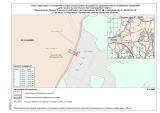 Администрациясельского поселения Сергиевскмуниципального района СергиевскийСамарской областиПОСТАНОВЛЕНИЕ«5» апреля 2022 г.                                                                                                                                                                                              №17Об утверждении Порядка подготовки, утверждения местных нормативов градостроительного проектирования сельского поселения Сергиевск муниципальногорайона Сергиевский Самарской области и внесения в них измененийВ соответствии с главой 3.1 Градостроительного кодекса Российской Федерации, Федеральным законом от 06.10.2003 года № 131-ФЗ «Об общих принципах организации местного самоуправления в Российской Федерации», руководствуясь Уставом сельского поселения Сергиевск муниципального района Сергиевский Самарской области, Администрация сельского поселения Сергиевск муниципального района Сергиевский Самарской областиПОСТАНОВЛЯЕТ:1. Утвердить Порядок подготовки, утверждения местных нормативов градостроительного проектирования сельского поселения Сергиевск муниципального района Сергиевский Самарской области и внесения в них изменений, согласно Приложению № 1 к настоящему Постановлению.2. Постановление  Администрации сельского поселения Сергиевск  муниципального  района Сергиевский  № 45 от 18.08.2017 г. «Об утверждении Порядка подготовки, утверждения местных нормативов градостроительного проектирования сельского поселения Сергиевск муниципального района Сергиевский и внесения изменения в них» признать утратившим  силу. 2. Опубликовать настоящее Постановление в газете «Сергиевский вестник» и разместить на сайте Администрации муниципального района Сергиевский по адресу: http://sergievsk.ru/ в информационно-телекоммуникационной сети Интернет.3. Настоящее Постановление вступает в силу со дня его официального опубликования.4. Контроль за выполнением настоящего Постановления оставляю за собой.Глава сельского поселения Сергиевскмуниципального районаСергиевский Самарской области                                                           М.М.АрчибасовПриложение № 1к Постановлению Администрациисельского поселения Сергиевскмуниципального района СергиевскийСамарской области № 17 от 05.04.2022г.Порядок подготовки, утверждения местных нормативов градостроительного проектирования сельского поселения Сергиевск муниципального района Сергиевский Самарской области и внесения в них изменений1. Общие положения1.1.Настоящий Порядок подготовки, утверждения местных нормативов градостроительного проектирования сельского поселения Сергиевск муниципального района Сергиевский Самарской области и внесения в них изменений (далее – Порядок) разработан в соответствии с главой 3.1 Градостроительного кодекса Российской Федерации.1.2. Настоящий Порядок определяет процедуру подготовки, утверждения местных нормативов градостроительного проектирования сельского поселения Сергиевск муниципального района Сергиевский Самарской области.1.3. Требования настоящего Порядка обязательны для организаций независимо от их организационно-правовой формы, осуществляющих деятельность по разработке местных нормативов градостроительного проектирования, органов местного самоуправления, обеспечивающих в пределах своих полномочий подготовку таких нормативов, а также органов, координирующих и контролирующих осуществление градостроительной деятельности.2. Порядок подготовки, утверждения местных нормативов градостроительного проектирования сельского поселения Сергиевскмуниципального района Сергиевский Самарской области и внесения в них изменений2.1.Решение о подготовке местных нормативов градостроительного проектирования сельского поселения Сергиевск муниципального района Сергиевский Самарской области (далее – местные нормативы) градостроительного проектирования принимается Главой сельского поселения Сергиевск муниципального района Сергиевский Самарской области путем издания Постановления.В решении о подготовке местных нормативов градостроительного проектирования должны содержаться:1)порядок и сроки проведения работ по подготовке проекта местных нормативов градостроительного проектирования;2)условия финансирования работ по подготовке проекта местных нормативов градостроительного проектирования (либо самостоятельно).3)порядок направления предложений заинтересованных лиц по проекту местных нормативов градостроительного проектирования;4)иные вопросы организации работ по подготовке и утверждению местных нормативов градостроительного проектирования.Постановление о подготовке местных нормативов градостроительного проектирования, изменений в них в течении пяти дней подлежит размещению н официальном сайте Администрации муниципального района Сергиевский Самарской области в сети Интернет и опубликованию в официальном печатном средстве массовой информации муниципального района Сергиевский Самарской области.2.2.Подготовка местных нормативов градостроительного проектирования осуществляется Администрацией сельского поселения Сергиевск муниципального района Сергиевский Самарской области самостоятельно либо привлекаемой ею на основании муниципального контракта, заключенного в соответствии с законодательством Российской Федерации о контрактной системе в сфере закупок товаров, работ, услуг для обеспечения государственных и муниципальных нужд, организаций (индивидуальным предпринимателем), обладающим необходимым потенциалом и опытом практической работы в указанной области (далее – исполнитель).Требования к содержанию местных нормативов градостроительного проектирования содержатся в техническом задании на разработку местных нормативов, в котором указываются основания, основные цели и задачи их разработки, состав расчетных показателей, этапы работ и сроки их выполнения, перечень органов и организаций, которым проект направляется на согласование.Техническое задание разрабатывается и утверждается Администрацией сельского поселенияСергиевск муниципального района Сергиевский Самарской области.2.3.Администрация сельского поселения Сергиевск муниципального района Сергиевский Самарской области обеспечивает размещение проекта местных нормативов градостроительного проектирования на официальном сайте Администрации муниципального района Сергиевский Самарской области в информационно-телекоммуникационной сети Интернет и опубликование в порядке, установленном для официального опубликования муниципально-правовых актов, иной официальной информации, не менее, чем за два месяца до их утверждения.Администрация сельского поселения Сергиевск муниципального района Сергиевский Самарской области осуществляет сбор и обобщение предложений по проекту местных нормативов градостроительного проектирования, поступивших от заинтересованных лиц.2.4.Глава Администрации сельского поселения Сергиевск муниципального района Сергиевский Самарской области по результатам проверки проекта местных нормативов с учетом поступивших предложений принимает решение о направлении проекта местных нормативов в Собрание представителей сельского поселения Сергиевск муниципального района Сергиевский Самарской области или об отклонении такого проекта и о направлении его на доработку.2.5. По результатам рассмотрения, поступившего от Администрации сельского поселения Сергиевск муниципального района Сергиевский Самарской области проекта местных нормативов градостроительного проектирования Собрание представителей сельского поселения Сергиевск муниципального района Сергиевский Самарской области утверждает местные нормативы градостроительного проектирования.2.6. Утвержденные местные нормативы градостроительногопроектирования подлежат размещению в федеральной государственнойинформационной системе территориального планирования в срок, непревышающий пяти дней со дня утверждения указанных нормативов, направлению в Администрацию муниципального района Сергиевский Самарской области в течении  пяти рабочих днейсо дня их утверждения для размещения в информационной системе обеспечения градостроительной деятельности, а такжеопубликованию в газете «Сергиевский вестник» и размещению на официальном сайте Администрации сельскогопоселения Сергиевск муниципального района Сергиевский Самарскойобласти в сети Интернет.2.7.В целях включения в реестр нормативов градостроительного проектирования копий решении Собрания представителей сельского поселения Сергиевск муниципального района Сергиевский Самарской области об утверждении местных нормативов градостроительного проектирования направляется Администрациейсельского поселения Сергиевск муниципального района Сергиевский Самарской области в Министерство строительства Самарской области в течение пяти дней со дня утверждения местных нормативов градостроительного проектирования.2.8 Внесение изменений в местные нормативы градостроительного проектирования сельского поселения Сергиевск муниципального района Сергиевский Самарской области осуществляется в порядке, предусмотренном пунктами 2.1-2.9 настоящего Порядка.2.9. Основаниями для рассмотрения Администрацией сельского поселения Сергиевск муниципального района Сергиевский Самарской области вопроса о внесении изменений в местные нормативы градостроительного проектирования являются:2.9.1.несоответсвие местных нормативов градостроительного проектирования законодательству Российской Федерации и(или) Самарской области в области градостроительной деятельности возникшей в результате внесения в такое законодательство изменений;2.9.2.утверждение планов и программ комплексного социально-экономического развития Самарской области и сельского поселения Сергиевск муниципального района Сергиевский Самарской области, влияющих на расчетные показатели местных нормативов;2.9.3.поступление предложений органов государственной властиРоссийской Федерации, органов государственной власти Самарской области, органов местного самоуправления, заинтересованных физических и юридических лиц о внесении изменений в местные нормативы градостроительного проектирования.2.10.Администрациясельского поселения Сергиевск муниципального района Сергиевский Самарской области в течение тридцати календарных дней со дня поступления предложений о внесении изменений в местные нормативы градостроительного проектирования рассматривает поступившие предложения и принимает решения о подготовке проекта внесения изменений в местные нормативы или отклоняет предложение о внесении изменений в местные нормативы с указанием причин отклонения в случае отсутствия оснований, установленных пунктами 2.9.1-2.9.2 настоящего Порядка. Орезультатах рассмотрения предложений заявитель уведомляется письменно.Администрациясельского поселения Сергиевскмуниципального района СергиевскийСамарской областиПОСТАНОВЛЕНИЕ «05» апреля 2022 г.                                                                                                                                                                                              №17/1О подготовке проекта планировки территории и проекта межевания территории объекта АО «Самараинвестнефть»: «Обустройство Северо-Успенского нефтяного месторождения» (скв. № 111, 109, 110) в границах сельского поселения Сергиевск муниципального района Сергиевский Самарской областиРассмотрев предложение ООО «Средневолжская землеустроительная компания»о подготовке проекта планировки территории и проекта межевания территории, в соответствии со статьей 45 и 46 Градостроительного кодекса Российской Федерации, Администрация сельского поселения Сергиевск муниципального района Сергиевский Самарской областиПОСТАНОВЛЯЕТ:1. Подготовить проект планировки территории и проект межевания территории объекта АО «Самараинвестнефть»: «Обустройство Северо-Успенского нефтяного месторождения» (скв. № 111, 109, 110) в отношении территории, находящейся в границах сельского поселения Сергиевск муниципального района Сергиевский Самарской области (схема расположения прилагается), с целью выделения элементов планировочной структуры, установления параметров планируемого развития элементов планировочной структуры, зон планируемого размещения вышеуказанного объекта, а также определения границ земельных участков, предназначенных для размещения объекта АО «Самараинвестнефть»: «Обустройство Северо-Успенского нефтяного месторождения» (скв. № 111, 109, 110) в срок до 02.04.2023 года.В указанный в настоящем пункте срок ООО «Средневолжская землеустроительная компания» обеспечить представление в Администрацию сельского поселения Сергиевск муниципального района Сергиевский Самарской области, подготовленный проект планировки территории и проект межевания территории объекта АО «Самараинвестнефть»: «Обустройство Северо-Успенского нефтяного месторождения» (скв. № 111, 109, 110).2. Установить срок подачи физическими и (или) юридическими лицами предложений, касающихся порядка, сроков подготовки и содержания документации по планировке территории, указанной в пункте 1 настоящего Постановления, до 12.04.2022 года.3. Опубликовать настоящее Постановление в газете «Сергиевский вестник» и разместить на сайте Администрации муниципального района Сергиевский по адресу: http://sergievsk.ru/ в информационно-телекоммуникационной сети Интернет.4. Настоящее Постановление вступает в силу со дня его официального опубликования.5.Контроль за выполнением настоящего Постановления оставляю за собой.Глава сельского поселения Сергиевскмуниципального района Сергиевский                                         М.М.Арчибасов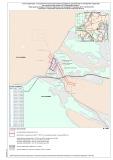 Администрациясельского поселения Серноводскмуниципального района СергиевскийСамарской областиПОСТАНОВЛЕНИЕ «05» 04 2022 г.                                                                                                                                                                                                      №11Об утверждении Порядка подготовки, утверждения местных нормативов градостроительного проектирования сельского поселения Серноводск муниципального района Сергиевский Самарской области и внесения в них измененийВ соответствии с главой 3.1 Градостроительного кодекса Российской Федерации, Федеральным законом от 06.10.2003 года № 131-ФЗ «Об общих принципах организации местного самоуправления в Российской Федерации», руководствуясь Уставом сельского поселения Серноводск муниципального района Сергиевский Самарской области, Администрация сельского поселения Серноводск муниципального района Сергиевский Самарской областиПОСТАНОВЛЯЕТ:1. Утвердить Порядок подготовки, утверждения местных нормативов градостроительного проектирования сельского поселения Серноводск муниципального района Сергиевский Самарской области и внесения в них изменений, согласно Приложению № 1 к настоящему Постановлению.2. Постановление Администрации сельского поселения Серноводск муниципального района Сергиевский Самарской области « Об утверждении Порядка подготовки, утверждения местных нормативов градостроительного проектирования сельского поселения Серноводск муниципального района Сергиевский Самарской области и внесения изменений в них» от 17.08.2017 г. 3 34 признать утратившим силу.3. Опубликовать настоящее Постановление в газете «Сергиевский вестник» и разместить на сайте Администрации муниципального района Сергиевский по адресу: http://sergievsk.ru/ в информационно-телекоммуникационной сети Интернет.4. Настоящее Постановление вступает в силу со дня его официального опубликования.5. Контроль за выполнением настоящего Постановления оставляю за собой.И.О.Главы сельского поселения  Серноводскмуниципального района Сергиевский Самарской области                                                     Е.Г.АлексееваПриложение № 1к Постановлению Администрациисельского поселения  Серноводскмуниципального района СергиевскийСамарской области № 11 от 05.04.2022 г.Порядок подготовки, утверждения местных нормативов градостроительного проектирования сельского поселения Серноводск муниципального района Сергиевский Самарской области и внесения в них изменений1.Общие положения1.1.Настоящий Порядок подготовки, утверждения местных нормативов градостроительного проектирования сельского поселения Серноводск муниципального района Сергиевский Самарской области и внесения в них изменений (далее – Порядок) разработан в соответствии с главой 3.1 Градостроительного кодекса Российской Федерации.1.2. Настоящий Порядок определяет процедуру подготовки, утверждения местных нормативов градостроительного проектирования сельского поселения Серноводск муниципального района Сергиевский Самарской области.1.3. Требования настоящего Порядка обязательны для организаций независимо от их организационно-правовой формы, осуществляющих деятельность по разработке местных нормативов градостроительного проектирования, органов местного самоуправления, обеспечивающих в пределах своих полномочий подготовку таких нормативов, а также органов, координирующих и контролирующих осуществление градостроительной деятельности.2.Порядок подготовки, утверждения местных нормативов градостроительного проектирования сельского поселения Серноводск  муниципального района Сергиевский Самарской области и внесения в них изменений1.1.Решение о подготовке местных нормативов градостроительного проектирования сельского поселения Серноводск муниципального района Сергиевский Самарской области (далее – местные нормативы) градостроительного проектирования принимается Главой сельского поселения  Серноводск муниципального района Сергиевский Самарской области путем издания Постановления.В решении о подготовке местных нормативов градостроительного проектирования должны содержаться:1)порядок и сроки проведения работ по подготовке проекта местных нормативов градостроительного проектирования;2)условия финансирования работ по подготовке проекта местных нормативов градостроительного проектирования (либо самостоятельно).3)порядок направления предложений заинтересованных лиц по проекту местных нормативов градостроительного проектирования;4)иные вопросы организации работ по подготовке и утверждению местных нормативов градостроительного проектирования.Постановление о подготовке местных нормативов градостроительного проектирования, изменений в них в течении пяти дней подлежит размещению н официальном сайте Администрации муниципального района Сергиевский Самарской области в сети Интернет и опубликованию в официальном печатном средстве массовой информации муниципального района Сергиевский Самарской области.2.2.Подготовка местных нормативов градостроительного проектирования осуществляется Администрацией сельского поселения Серноводск муниципального района Сергиевский Самарской области самостоятельно либо привлекаемой ею на основании муниципального контракта, заключенного в соответствии с законодательством Российской Федерации о контрактной системе в сфере закупок товаров, работ, услуг для обеспечения государственных и муниципальных нужд, организаций (индивидуальным предпринимателем), обладающим необходимым потенциалом и опытом практической работы в указанной области (далее – исполнитель).Требования к содержанию местных нормативов градостроительного проектирования содержатся в техническом задании на разработку местных нормативов, в котором указываются основания, основные цели и задачи их разработки, состав расчетных показателей, этапы работ и сроки их выполнения, перечень органов и организаций, которым проект направляется на согласование.Техническое задание разрабатывается и утверждается Администрацией сельского поселения Серноводск муниципального района Сергиевский Самарской области.2.3.Администрация сельского поселения Серноводск муниципального района Сергиевский Самарской области обеспечивает размещение проекта местных нормативов градостроительного проектирования на официальном сайте Администрации муниципального района Сергиевский Самарской области в информационно-телекоммуникационной сети Интернет и опубликование в порядке, установленном для официального опубликования муниципально-правовых актов, иной официальной информации, не менее, чем за два месяца до их утверждения.Администрация сельского поселения Серноводск муниципального района Сергиевский Самарской области осуществляет сбор и обобщение предложений по проекту местных нормативов градостроительного проектирования, поступивших от заинтересованных лиц.2.4.Глава Администрации сельского поселения Серноводск муниципального района Сергиевский Самарской области по результатам проверки проекта местных нормативов с учетом поступивших предложений принимает решение о направлении проекта местных нормативов в Собрание представителей сельского поселения Серноводск муниципального района Сергиевский Самарской области или об отклонении такого проекта и о направлении его на доработку.2.5. По результатам рассмотрения, поступившего от Администрации сельского поселения Серноводск муниципального района Сергиевский Самарской области проекта местных нормативов градостроительного проектирования Собрание представителей сельского поселения  Серноводск муниципального района Сергиевский Самарской области утверждает местные нормативы градостроительного проектирования.2.6. Утвержденные местные нормативы градостроительного проектирования подлежат размещению в федеральной государственной информационной системе территориального планирования в срок, не превышающий пяти дней со дня утверждения указанных нормативов, направлению в Администрацию муниципального района Сергиевский Самарской области в течении  пяти рабочих дней со дня их утверждения для размещения в информационной системе обеспечения градостроительной деятельности, а также опубликованию в газете «Сергиевский вестник» и размещению на официальном сайте Администрации сельского поселения Серноводск муниципального района Сергиевский Самарской области в сети Интернет.2.7.В целях включения в реестр нормативов градостроительного проектирования копий решении Собрания представителей сельского поселения Серноводск муниципального района Сергиевский Самарской области об утверждении местных нормативов градостроительного проектирования направляется Администрацией сельского поселения Серноводск муниципального района Сергиевский Самарской области в Министерство строительства Самарской области в течение пяти дней со дня утверждения местных нормативов градостроительного проектирования.2.8 Внесение изменений в местные нормативы градостроительного проектирования сельского поселения Серноводск муниципального района Сергиевский Самарской области осуществляется в порядке, предусмотренном пунктами 2.1-2.9 настоящего Порядка.2.9. Основаниями для рассмотрения Администрацией сельского поселения Серноводск муниципального района Сергиевский Самарской области вопроса о внесении изменений в местные нормативы градостроительного проектирования являются:2.9.1.несоответсвие местных нормативов градостроительного проектирования законодательству Российской Федерации и(или) Самарской области в области градостроительной деятельности возникшей в результате внесения в такое законодательство изменений;2.9.2.утверждение планов и программ комплексного социально-экономического развития Самарской области и сельского поселения Серноводск муниципального района Сергиевский Самарской области, влияющих на расчетные показатели местных нормативов;2.9.3.поступление предложений органов государственной власти Российской Федерации, органов государственной власти Самарской области, органов местного самоуправления, заинтересованных физических и юридических лиц о внесении изменений в местные нормативы градостроительного проектирования.2.10.Администрация сельского поселения Серноводск муниципального района Сергиевский Самарской области в течение тридцати календарных дней со дня поступления предложений о внесении изменений в местные нормативы градостроительного проектирования рассматривает поступившие предложения и принимает решения о подготовке проекта внесения изменений в местные нормативы или отклоняет предложение о внесении изменений в местные нормативы с указанием причин отклонения в случае отсутствия оснований, установленных пунктами 2.9.1-2.9.2 настоящего Порядка. О результатах рассмотрения предложений заявитель уведомляется письменно.Администрациясельского поселения Сургутмуниципального района СергиевскийСамарской областиПОСТАНОВЛЕНИЕ «05» 04   2022 г.                                                                                                                                                                                                   №14Об утверждении Порядка подготовки, утверждения местных нормативов градостроительного проектирования сельского поселения Сургут муниципального района Сергиевский Самарской области и внесения в них измененийВ соответствии с главой 3.1 Градостроительного кодекса Российской Федерации, Федеральным законом от 06.10.2003 года № 131-ФЗ «Об общих принципах организации местного самоуправления в Российской Федерации», руководствуясь Уставом сельского поселения Сургут муниципального района Сергиевский Самарской области, Администрация сельского поселения Сургут муниципального района Сергиевский Самарской областиПОСТАНОВЛЯЕТ:1. Утвердить Порядок подготовки, утверждения местных нормативов градостроительного проектирования сельского поселения Сургут муниципального района Сергиевский Самарской области и внесения в них изменений, согласно Приложению № 1 к настоящему Постановлению.2. Постановление Администрации сельского поселения Сургут муниципального района Сергиевский «Об утверждении Порядка подготовки, утверждения местных нормативов градостроительного проектирования сельского поселения Сургут муниципального района Сергиевский и внесения изменений в них» № 30 от 17.08.2017 г. признать утратившим силу. 3.Опубликовать настоящее Постановление в газете «Сергиевский вестник» и разместить на сайте Администрации муниципального района Сергиевский по адресу: http://sergievsk.ru/ в информационно-телекоммуникационной сети Интернет.4. Настоящее Постановление вступает в силу со дня его официального опубликования.5. Контроль за выполнением настоящего Постановления оставляю за собой.Глава сельского поселения Сургут муниципального района Сергиевский Самарской области                                                С.А. Содомов Приложение № 1к Постановлению Администрациисельского поселения Сургутмуниципального района СергиевскийСамарской области № 14 от 05.04.2022 г.Порядок подготовки, утверждения местных нормативов градостроительного проектирования сельского поселения Сургут муниципального района Сергиевский Самарской области и внесения в них изменений1. Общие положения1.1.Настоящий Порядок подготовки, утверждения местных нормативов градостроительного проектирования сельского поселения Сургут муниципального района Сергиевский Самарской области и внесения в них изменений (далее – Порядок) разработан в соответствии с главой 3.1 Градостроительного кодекса Российской Федерации.1.2. Настоящий Порядок определяет процедуру подготовки, утверждения местных нормативов градостроительного проектирования сельского поселения Сургут муниципального района Сергиевский Самарской области.1.3. Требования настоящего Порядка обязательны для организаций независимо от их организационно-правовой формы, осуществляющих деятельность по разработке местных нормативов градостроительного проектирования, органов местного самоуправления, обеспечивающих в пределах своих полномочий подготовку таких нормативов, а также органов, координирующих и контролирующих осуществление градостроительной деятельности.2. Порядок подготовки, утверждения местных нормативов градостроительного проектирования сельского поселения Сургут муниципального района Сергиевский Самарской области и внесения в них изменений2.1.Решение о подготовке местных нормативов градостроительного проектирования сельского поселения Сургут муниципального района Сергиевский Самарской области (далее – местные нормативы) градостроительного проектирования принимается Главой сельского поселения Сургут муниципального района Сергиевский Самарской области путем издания Постановления.В решении о подготовке местных нормативов градостроительного проектирования должны содержаться:1)порядок и сроки проведения работ по подготовке проекта местных нормативов градостроительного проектирования;2)условия финансирования работ по подготовке проекта местных нормативов градостроительного проектирования (либо самостоятельно).3)порядок направления предложений заинтересованных лиц по проекту местных нормативов градостроительного проектирования;4)иные вопросы организации работ по подготовке и утверждению местных нормативов градостроительного проектирования.Постановление о подготовке местных нормативов градостроительного проектирования, изменений в них в течении пяти дней подлежит размещению н официальном сайте Администрации муниципального района Сергиевский Самарской области в сети Интернет и опубликованию в официальном печатном средстве массовой информации муниципального района Сергиевский Самарской области.2.2.Подготовка местных нормативов градостроительного проектирования осуществляется Администрацией сельского поселения Сургут муниципального района Сергиевский Самарской области самостоятельно либо привлекаемой ею на основании муниципального контракта, заключенного в соответствии с законодательством Российской Федерации о контрактной системе в сфере закупок товаров, работ, услуг для обеспечения государственных и муниципальных нужд, организаций (индивидуальным предпринимателем), обладающим необходимым потенциалом и опытом практической работы в указанной области (далее – исполнитель).Требования к содержанию местных нормативов градостроительного проектирования содержатся в техническом задании на разработку местных нормативов, в котором указываются основания, основные цели и задачи их разработки, состав расчетных показателей, этапы работ и сроки их выполнения, перечень органов и организаций, которым проект направляется на согласование.Техническое задание разрабатывается и утверждается Администрацией сельского поселения Сургут муниципального района Сергиевский Самарской области.2.2.	Администрация сельского поселения Сургут муниципального района Сергиевский Самарской области обеспечивает размещение проекта местных нормативов градостроительного проектирования на официальном сайте Администрации муниципального района Сергиевский Самарской области в информационно-телекоммуникационной сети Интернет и опубликование в порядке, установленном для официального опубликования муниципально-правовых актов, иной официальной информации, не менее, чем за два месяца до их утверждения.Администрация сельского поселения Сургут муниципального района Сергиевский Самарской области осуществляет сбор и обобщение предложений по проекту местных нормативов градостроительного проектирования, поступивших от заинтересованных лиц.2.4.Глава Администрации сельского поселения Сургут муниципального района Сергиевский Самарской области по результатам проверки проекта местных нормативов с учетом поступивших предложений принимает решение о направлении проекта местных нормативов в Собрание представителей сельского поселения Сургут муниципального района Сергиевский Самарской области или об отклонении такого проекта и о направлении его на доработку.2.5. По результатам рассмотрения, поступившего от Администрации сельского поселения Сургут муниципального района Сергиевский Самарской области проекта местных нормативов градостроительного проектирования Собрание представителей сельского поселения Сургут муниципального района Сергиевский Самарской области утверждает местные нормативы градостроительного проектирования.2.6. Утвержденные местные нормативы градостроительногопроектирования подлежат размещению в федеральной государственнойинформационной системе территориального планирования в срок, непревышающий пяти дней со дня утверждения указанных нормативов, направлению в Администрацию муниципального района Сергиевский Самарской области в течении  пяти рабочих днейсо дня их утверждения для размещения в информационной системе обеспечения градостроительной деятельности, а такжеопубликованию в газете «Сергиевский вестник» и размещению на официальном сайте Администрации сельского поселения Сургут муниципального района Сергиевский Самарскойобласти в сети Интернет.2.7. В целях включения в реестр нормативов градостроительного проектирования копий решении Собрания представителей сельского поселения Сургут муниципального района Сергиевский Самарской области об утверждении местных нормативов градостроительного проектирования направляется Администрацией сельского поселения Сургут муниципального района Сергиевский Самарской области в Министерство строительства Самарской области в течение пяти дней со дня утверждения местных нормативов градостроительного проектирования.2.8. Внесение изменений в местные нормативы градостроительного проектирования сельского поселения Сургут муниципального района Сергиевский Самарской области осуществляется в порядке, предусмотренном пунктами 2.1-2.9 настоящего Порядка.2.9. Основаниями для рассмотрения Администрацией сельского поселения Сургут муниципального района Сергиевский Самарской области вопроса о внесении изменений в местные нормативы градостроительного проектирования являются:2.9.1. Несоответствие местных нормативов градостроительного проектирования законодательству Российской Федерации и(или) Самарской области в области градостроительной деятельности возникшей в результате внесения в такое законодательство изменений;2.9.2. Утверждение планов и программ комплексного социально-экономического развития Самарской области и сельского поселения Сургут муниципального района Сергиевский Самарской области, влияющих на расчетные показатели местных нормативов;2.9.3. Поступление предложений органов государственной власти Российской Федерации, органов государственной власти Самарской области, органов местного самоуправления, заинтересованных физических и юридических лиц о внесении изменений в местные нормативы градостроительного проектирования.2.10. Администрация сельского поселения Сургут муниципального района Сергиевский Самарской области в течение тридцати календарных дней со дня поступления предложений о внесении изменений в местные нормативы градостроительного проектирования рассматривает поступившие предложения и принимает решения о подготовке проекта внесения изменений в местные нормативы или отклоняет предложение о внесении изменений в местные нормативы с указанием причин отклонения в случае отсутствия оснований, установленных пунктами 2.9.1-2.9.2 настоящего Порядка. О результатах рассмотрения предложений заявитель уведомляется письменно.Администрациягородского поселения Суходолмуниципального района СергиевскийСамарской областиПОСТАНОВЛЕНИЕ «04» 04 2022 г.                                                                                                                                                                                                       №44Об утверждении Порядка подготовки, утверждения местных нормативов градостроительного проектирования городского поселения Суходол муниципального района Сергиевский Самарской области и внесения в них измененийВ соответствии с главой 3.1 Градостроительного кодекса Российской Федерации, Федеральным законом от 06.10.2003 года № 131-ФЗ «Об общих принципах организации местного самоуправления в Российской Федерации», руководствуясь Уставом городского поселения Суходол муниципального района Сергиевский Самарской области, Администрация городского поселения Суходол муниципального района Сергиевский Самарской областиПОСТАНОВЛЯЕТ:1. Утвердить Порядок подготовки, утверждения местных нормативов градостроительного проектирования городского поселения Суходол муниципального района Сергиевский Самарской области и внесения в них изменений, согласно Приложению № 1 к настоящему Постановлению.2. Постановление «Об утверждении Порядка подготовки, утверждения местных нормативов градостроительного проектирования городского поселения Суходол муниципального района Сергиевский Самарской области и внесения в них изменений» № 40 от 16.08.2017 г. признать утратившим силу. 3. Опубликовать настоящее Постановление в газете «Сергиевский вестник» и разместить на сайте Администрации муниципального района Сергиевский по адресу: http://sergievsk.ru/ в информационно-телекоммуникационной сети Интернет.4. Настоящее Постановление вступает в силу со дня его официального опубликования.5. Контроль за выполнением настоящего Постановления оставляю за собой.Глава городского поселения Суходолмуниципального района Сергиевский Самарской области                                                     В.В.СапрыкинПриложение № 1к Постановлению Администрациигородского поселения Суходолмуниципального района СергиевскийСамарской области № 44 от 04.04.2022 г.Порядок подготовки, утверждения местных нормативов градостроительного проектирования городского поселения Суходол муниципального района Сергиевский Самарской области и внесения в них изменений1.Общие положения1.1.Настоящий Порядок подготовки, утверждения местных нормативов градостроительного проектирования городского поселения Суходол муниципального района Сергиевский Самарской области и внесения в них изменений (далее – Порядок) разработан в соответствии с главой 3.1 Градостроительного кодекса Российской Федерации.1.2. Настоящий Порядок определяет процедуру подготовки, утверждения местных нормативов градостроительного проектирования городского поселения Суходол муниципального района Сергиевский Самарской области.1.3. Требования настоящего Порядка обязательны для организаций независимо от их организационно-правовой формы, осуществляющих деятельность по разработке местных нормативов градостроительного проектирования, органов местного самоуправления, обеспечивающих в пределах своих полномочий подготовку таких нормативов, а также органов, координирующих и контролирующих осуществление градостроительной деятельности.2.Порядок подготовки, утверждения местных нормативов градостроительного проектирования городского поселения Суходол муниципального района Сергиевский Самарской области и внесения в них изменений2.1 Решение о подготовке местных нормативов градостроительного проектирования городского поселения Суходол муниципального района Сергиевский Самарской области (далее – местные нормативы) градостроительного проектирования принимается Главой городского поселения Суходол муниципального района Сергиевский Самарской области путем издания Постановления.В решении о подготовке местных нормативов градостроительного проектирования должны содержаться:1)порядок и сроки проведения работ по подготовке проекта местных нормативов градостроительного проектирования;2)условия финансирования работ по подготовке проекта местных нормативов градостроительного проектирования (либо самостоятельно).3)порядок направления предложений заинтересованных лиц по проекту местных нормативов градостроительного проектирования;4)иные вопросы организации работ по подготовке и утверждению местных нормативов градостроительного проектирования.Постановление о подготовке местных нормативов градостроительного проектирования, изменений в них в течение пяти дней подлежит размещению н официальном сайте Администрации муниципального района Сергиевский Самарской области в сети Интернет и опубликованию в официальном печатном средстве массовой информации муниципального района Сергиевский Самарской области.2.2.Подготовка местных нормативов градостроительного проектирования осуществляется Администрацией городского поселения Суходол муниципального района Сергиевский Самарской области самостоятельно либо привлекаемой ею на основании муниципального контракта, заключенного в соответствии с законодательством Российской Федерации о контрактной системе в сфере закупок товаров, работ, услуг для обеспечения государственных и муниципальных нужд, организаций (индивидуальным предпринимателем), обладающим необходимым потенциалом и опытом практической работы в указанной области (далее – исполнитель).Требования к содержанию местных нормативов градостроительного проектирования содержатся в техническом задании на разработку местных нормативов, в котором указываются основания, основные цели и задачи их разработки, состав расчетных показателей, этапы работ и сроки их выполнения, перечень органов и организаций, которым проект направляется на согласование.Техническое задание разрабатывается и утверждается Администрацией городского поселения Суходол муниципального района Сергиевский Самарской области.2.3.Администрация городского поселения Суходол муниципального района Сергиевский Самарской области обеспечивает размещение проекта местных нормативов градостроительного проектирования на официальном сайте Администрации муниципального района Сергиевский Самарской области в информационно-телекоммуникационной сети Интернет и опубликование в порядке, установленном для официального опубликования муниципально-правовых актов, иной официальной информации, не менее, чем за два месяца до их утверждения.Администрация городского поселения Суходол муниципального района Сергиевский Самарской области осуществляет сбор и обобщение предложений по проекту местных нормативов градостроительного проектирования, поступивших от заинтересованных лиц.2.4.Глава Администрации городского поселения Суходол муниципального района Сергиевский Самарской области по результатам проверки проекта местных нормативов с учетом поступивших предложений принимает решение о направлении проекта местных нормативов в Собрание представителей городского поселения Суходол муниципального района Сергиевский Самарской области или об отклонении такого проекта и о направлении его на доработку.2.5. По результатам рассмотрения, поступившего от Администрации городского поселения Суходол муниципального района Сергиевский Самарской области проекта местных нормативов градостроительного проектирования Собрание представителей городского поселения Суходол муниципального района Сергиевский Самарской области утверждает местные нормативы градостроительного проектирования.2.6. Утвержденные местные нормативы градостроительного проектирования подлежат размещению в федеральной государственной информационной системе территориального планирования в срок, не превышающий пяти дней со дня утверждения указанных нормативов, направлению в Администрацию муниципального района Сергиевский Самарской области в течение  пяти рабочих дней со дня их утверждения для размещения в информационной системе обеспечения градостроительной деятельности, а также опубликованию в газете «Сергиевский вестник» и размещению на официальном сайте Администрации городского поселения Суходол муниципального района Сергиевский Самарской области в сети Интернет.2.7.В целях включения в реестр нормативов градостроительного проектирования копий решении Собрания представителей городского поселения Суходол муниципального района Сергиевский Самарской области об утверждении местных нормативов градостроительного проектирования направляется Администрацией городского поселения Суходол муниципального района Сергиевский Самарской области в Министерство строительства Самарской области в течение пяти дней со дня утверждения местных нормативов градостроительного проектирования.
2.8 Внесение изменений в местные нормативы градостроительного проектирования городского поселения Суходол муниципального района Сергиевский Самарской области осуществляется в порядке, предусмотренном пунктами 2.1-2.9 настоящего Порядка.2.9. Основаниями для рассмотрения Администрацией городского поселения Суходол муниципального района Сергиевский Самарской области вопроса о внесении изменений в местные нормативы градостроительного проектирования являются:2.9.1.несоответсвие местных нормативов градостроительного проектирования законодательству Российской Федерации и (или) Самарской области в области градостроительной деятельности возникшей в результате внесения в такое законодательство изменений;2.9.2.утверждение планов и программ комплексного социально-экономического развития Самарской области и городского поселения Суходол муниципального района Сергиевский Самарской области, влияющих на расчетные показатели местных нормативов;2.9.3.поступление предложений органов государственной власти Российской Федерации, органов государственной власти Самарской области, органов местного самоуправления, заинтересованных физических и юридических лиц о внесении изменений в местные нормативы градостроительного проектирования.2.10.Администрация городского поселения Суходол муниципального района Сергиевский Самарской области в течение тридцати календарных дней со дня поступления предложений о внесении изменений в местные нормативы градостроительного проектирования рассматривает поступившие предложения и принимает решения о подготовке проекта внесения изменений в местные нормативы или отклоняет предложение о внесении изменений в местные нормативы с указанием причин отклонения в случае отсутствия оснований, установленных пунктами 2.9.1-2.9.2 настоящего Порядка. О результатах рассмотрения предложений заявитель уведомляется письменно.Администрациясельского поселения Черновкамуниципального района СергиевскийСамарской областиПОСТАНОВЛЕНИЕ05.04.2022 г.                                                                                                                                                                                                                   №13Об утверждении Порядка подготовки, утверждения местных нормативов градостроительного проектирования сельского поселения  Черновка  муниципального  района Сергиевский Самарской области и внесения в них измененийВ соответствии с главой 3.1 Градостроительного кодекса Российской Федерации, Федеральным законом от 06.10.2003 года № 131-ФЗ «Об общих принципах организации местного самоуправления в Российской Федерации», руководствуясь Уставом сельского поселения Черновка муниципального района Сергиевский Самарской области, Администрация сельского поселения Черновка муниципального района Сергиевский Самарской областиПОСТАНОВЛЯЕТ:1. Утвердить Порядок подготовки, утверждения местных нормативов градостроительного проектирования сельского поселения Черновка муниципального района Сергиевский Самарской области и внесения в них изменений, согласно Приложению № 1 к настоящему Постановлению.2. Признать утратившим силу Постановление № 41 от 17.08.2017 г. «Об утверждении Порядка подготовки, утверждения местных нормативов градостроительного проектирования сельского поселения Черновка муниципального района Сергиевский и внесения изменений в них».3. Опубликовать настоящее Постановление в газете «Сергиевский вестник» и разместить на сайте Администрации муниципального района Сергиевский по адресу: http://sergievsk.ru/ в информационно-телекоммуникационной сети Интернет.4. Настоящее Постановление вступает в силу со дня его официального опубликования.5. Контроль за выполнением настоящего Постановления оставляю за собой.Глава сельского поселения Черновкамуниципального района Сергиевский Самарской области                                                 К.Л.ГригорьевПриложение № 1к Постановлению Администрациисельского поселения Черновкамуниципального района СергиевскийСамарской области № 13 от 05.04.2022 г.Порядок подготовки, утверждения местных нормативов градостроительного проектирования сельского поселения Черновка муниципального района Сергиевский Самарской области и внесения в них изменений1.Общие положения1.1.Настоящий Порядок подготовки, утверждения местных нормативов градостроительного проектирования сельского поселения Черновка муниципального района Сергиевский Самарской области и внесения в них изменений (далее – Порядок) разработан в соответствии с главой 3.1 Градостроительного кодекса Российской Федерации.1.2. Настоящий Порядок определяет процедуру подготовки, утверждения местных нормативов градостроительного проектирования сельского поселения Черновка муниципального района Сергиевский Самарской области.1.3. Требования настоящего Порядка обязательны для организаций независимо от их организационно-правовой формы, осуществляющих деятельность по разработке местных нормативов градостроительного проектирования, органов местного самоуправления, обеспечивающих в пределах своих полномочий подготовку таких нормативов, а также органов, координирующих и контролирующих осуществление градостроительной деятельности.2.Порядок подготовки, утверждения местных нормативов градостроительного проектирования сельского поселения  Черновка муниципального района Сергиевский Самарской области и внесения в них изменений2.1. Решение о подготовке местных нормативов градостроительного проектирования сельского поселения Черновка муниципального района Сергиевский Самарской области (далее – местные нормативы) градостроительного проектирования принимается Главой сельского поселения Черновка муниципального района Сергиевский Самарской области путем издания Постановления.В решении о подготовке местных нормативов градостроительного проектирования должны содержаться:1)порядок и сроки проведения работ по подготовке проекта местных нормативов градостроительного проектирования;2)условия финансирования работ по подготовке проекта местных нормативов градостроительного проектирования (либо самостоятельно).3)порядок направления предложений заинтересованных лиц по проекту местных нормативов градостроительного проектирования;4)иные вопросы организации работ по подготовке и утверждению местных нормативов градостроительного проектирования.Постановление о подготовке местных нормативов градостроительного проектирования, изменений в них в течении пяти дней подлежит размещению н официальном сайте Администрации муниципального района Сергиевский Самарской области в сети Интернет и опубликованию в официальном печатном средстве массовой информации муниципального района Сергиевский Самарской области.2.2.Подготовка местных нормативов градостроительного проектирования осуществляется Администрацией сельского поселения  Черновка муниципального района Сергиевский Самарской области самостоятельно либо привлекаемой ею на основании муниципального контракта, заключенного в соответствии с законодательством Российской Федерации о контрактной системе в сфере закупок товаров, работ, услуг для обеспечения государственных и муниципальных нужд, организаций (индивидуальным предпринимателем), обладающим необходимым потенциалом и опытом практической работы в указанной области (далее – исполнитель).Требования к содержанию местных нормативов градостроительного проектирования содержатся в техническом задании на разработку местных нормативов, в котором указываются основания, основные цели и задачи их разработки, состав расчетных показателей, этапы работ и сроки их выполнения, перечень органов и организаций, которым проект направляется на согласование.Техническое задание разрабатывается и утверждается Администрацией сельского поселения Черновка муниципального района Сергиевский Самарской области.2.3.Администрация сельского поселения  Черновка муниципального района Сергиевский Самарской области обеспечивает размещение проекта местных нормативов градостроительного проектирования на официальном сайте Администрации муниципального района Сергиевский Самарской области в информационно-телекоммуникационной сети Интернет и опубликование в порядке, установленном для официального опубликования муниципально-правовых актов, иной официальной информации, не менее, чем за два месяца до их утверждения.Администрация сельского поселения Черновка муниципального района Сергиевский Самарской области осуществляет сбор и обобщение предложений по проекту местных нормативов градостроительного проектирования, поступивших от заинтересованных лиц.2.4.Глава Администрации сельского поселения Черновка муниципального района Сергиевский Самарской области по результатам проверки проекта местных нормативов с учетом поступивших предложений принимает решение о направлении проекта местных нормативов в Собрание представителей сельского поселения Черновка муниципального района Сергиевский Самарской области или об отклонении такого проекта и о направлении его на доработку.2.5. По результатам рассмотрения, поступившего от Администрации сельского поселения Черновка муниципального района Сергиевский Самарской области проекта местных нормативов градостроительного проектирования Собрание представителей сельского поселения Черновка муниципального района Сергиевский Самарской области утверждает местные нормативы градостроительного проектирования.2.6. Утвержденные местные нормативы градостроительного проектирования подлежат размещению в федеральной государственной информационной системе территориального планирования в срок, не превышающий пяти дней со дня утверждения указанных нормативов, направлению в Администрацию муниципального района Сергиевский Самарской области в течении  пяти рабочих дней со дня их утверждения для размещения в информационной системе обеспечения градостроительной деятельности, а также опубликованию в газете «Сергиевский вестник» и размещению на официальном сайте Администрации сельского поселения Черновка муниципального района Сергиевский Самарской области в сети Интернет.2.7.В целях включения в реестр нормативов градостроительного проектирования копий решении Собрания представителей сельского поселения Черновка муниципального района Сергиевский Самарской области об утверждении местных нормативов градостроительного проектирования направляется Администрацией сельского поселения Черновка муниципального района Сергиевский Самарской области в Министерство строительства Самарской области в течение пяти дней со дня утверждения местных нормативов градостроительного проектирования.2.8 Внесение изменений в местные нормативы градостроительного проектирования сельского поселения Черновка муниципального района Сергиевский Самарской области осуществляется в порядке, предусмотренном пунктами 2.1-2.9 настоящего Порядка.2.9. Основаниями для рассмотрения Администрацией сельского поселения Чернова муниципального района Сергиевский Самарской области вопроса о внесении изменений в местные нормативы градостроительного проектирования являются:2.9.1.несоответсвие местных нормативов градостроительного проектирования законодательству Российской Федерации и(или) Самарской области в области градостроительной деятельности возникшей в результате внесения в такое законодательство изменений;2.9.2.утверждение планов и программ комплексного социально-экономического развития Самарской области и сельского поселения Черновка муниципального района Сергиевский Самарской области, влияющих на расчетные показатели местных нормативов;2.9.3.поступление предложений органов государственной власти Российской Федерации, органов государственной власти Самарской области, органов местного самоуправления, заинтересованных физических и юридических лиц о внесении изменений в местные нормативы градостроительного проектирования.2.10.Администрация сельского поселения Черновка муниципального района Сергиевский Самарской области в течение тридцати календарных дней со дня поступления предложений о внесении изменений в местные нормативы градостроительного проектирования рассматривает поступившие предложения и принимает решения о подготовке проекта внесения изменений в местные нормативы или отклоняет предложение о внесении изменений в местные нормативы с указанием причин отклонения в случае отсутствия оснований, установленных пунктами 2.9.1-2.9.2 настоящего Порядка. О результатах рассмотрения предложений заявитель уведомляется письменно.ГЛАВАСЕЛЬСКОГО ПОСЕЛЕНИЯ СУРГУТМУНИЦИПАЛЬНОГО РАЙОНА СЕРГИЕВСКИЙСАМАРСКОЙ ОБЛАСТИПОСТАНОВЛЕНИЕ05 апреля 2021 г.                                                                                                                                                                                                 №5О проведении публичных слушаний по проекту Постановления о предоставлении разрешения на отклонение от предельных параметров разрешенного строительства, реконструкции объектов капитального строительства для земельного участка с кадастровым номером 63:31:1101011:1539, площадью 2 247 кв.м., расположенного по адресу: Самарская область, муниципальный район Сергиевский, п. Сургут, ул. ПервомайскаяВ соответствии с Заключением Комиссии по подготовке проекта Правил землепользования и застройки сельского поселения Сургут муниципального района Сергиевский Самарской области, по результатам рассмотрения Заявления по вопросу предоставления разрешения на отклонение от предельных параметров разрешенного строительства для земельного участка, руководствуясь статьей 38, 40 Градостроительного Кодекса РФ, статьей 28 Федерального закона от 06 октября 2003 года №131-ФЗ «Об общих принципах организации местного самоуправления в Российской Федерации», Уставом сельского поселения Сургут муниципального района Сергиевский Самарской области, Правилами землепользования и застройки сельского поселения Сургут муниципального района Сергиевский Самарской области, утвержденных Решением Собрания Представителей сельского поселения Сургут муниципального района Сергиевский Самарской области № 29 от  27.12.2013 года,ПОСТАНОВЛЯЮ:1. Провести на территории сельского поселения Сургут  муниципального района Сергиевский Самарской области публичные слушания по проекту Постановления о предоставлении разрешения на отклонение от предельных параметров разрешенного строительства, реконструкции объектов капитального строительства для земельного участка с кадастровым номером 63:31:1101011:1539, площадью 2247 кв.м., расположенного по адресу: Самарская область, муниципальный район Сергиевский, п. Сургут, ул. Первомайская (далее по тексту - проект Постановления).2. Срок проведения публичных слушаний по проекту Постановления о предоставлении разрешения на отклонение от предельных размеров земельного участка – с 05.04.2022 года  по  29.04.2022 года. 3. Срок проведения публичных слушаний исчисляется со дня официального опубликования настоящего Постановления до дня официального опубликования Заключения о результатах публичных слушаний. Днем оповещения является официальное опубликование настоящего Постановления.4. Органом, уполномоченным на организацию и проведение публичных слушаний в соответствии с настоящим Постановлением, является Комиссия по подготовке проекта правил землепользования и застройки сельского поселения Сургут муниципального района Сергиевский Самарской области (далее – Комиссия). Публичные слушания проводятся в соответствии с Главой VI Порядка организации и проведения общественных обсуждений или публичных слушаний по вопросам градостроительной деятельности на территории сельского поселения Сургут муниципального района Сергиевский Самарской области, утвержденным Решением Собрания Представителей сельского поселения Сургут муниципального района Сергиевский Самарской области от 01.04.2020 г.  № 7.5. Представление участниками публичных слушаний предложений и замечаний по проекту Постановления, а также их учет осуществляется в соответствии с Порядком организации и проведения общественных обсуждений или публичных слушаний по вопросам градостроительной деятельности на территории сельского поселения Суоргут муниципального района Сергиевский Самарской области, утвержденным Решением Собрания Представителей сельского поселения Сургут муниципального района Сергиевский Самарской области от 01.04.2020 г.  № 7.6. Место проведения публичных слушаний (место проведения экспозиции проекта Постановления) в сельском поселении Сургут муниципального района Сергиевский Самарской области: 446551, Самарская область, Сергиевский район, п. Сургут, улица Первомайская, дом 12а. Датой открытия экспозиции считается дата опубликования проекта Постановления и его размещения на официальном сайте Администрации в информационно-телекоммуникационной сети «Интернет» в порядке, установленном п. 1 ч. 8 ст. 5.1 ГрК РФ. Экспозиция проводится в срок до даты окончания публичных слушаний. Посещение экспозиции возможно в рабочие дни с 10.00 до 17.00. Работа экспозиции завершается за семь дней до окончания срока проведения публичных слушаний, установленного пунктом 2 настоящего Постановления.7. Собрание участников публичных слушаний по проекту Постановления состоится в населенном пункте сельского поселения Сургут муниципального района Сергиевский Самарской области по адресу:- поселок Сургут – 11 апреля 2022 года в 14:00, по адресу: ул. Первомайская, дом 12а (здание Администрации сельского поселения);8. Комиссии в целях доведения до населения информации о содержании проекта Постановления обеспечить организацию выставок, экспозиций демонстрационных материалов проекта Постановления в месте проведения публичных слушаний (проведения экспозиции проекта Постановления) и в местах проведения собраний участников публичных слушаний по проекту Постановления.9. Прием замечаний и предложений от участников публичных слушаний, жителей поселения и иных заинтересованных лиц по проекту Постановления осуществляется по адресу, указанному в пункте 6 настоящего постановления в рабочие дни с 10 часов до 17 часов. Замечания и предложения могут быть внесены: 1) в письменной или устной форме в ходе проведения собрания участников публичных слушаний; 2) в письменной форме в адрес организатора публичных слушаний; 3) посредством записи в книге (журнале) учета посетителей экспозиции проекта, подлежащего рассмотрению на публичных слушаниях.10. При подаче замечаний и предложений участники публичных слушаний в целях идентификации представляют сведения о себе (фамилию, имя, отчество (при наличии), дату рождения, адрес места жительства (регистрации) - для физических лиц; наименование, основной государственный регистрационный номер, место нахождения и адрес - для юридических лиц) с приложением документов, подтверждающих такие сведения. Участники публичных слушаний, являющиеся правообладателями соответствующих земельных участков и (или) расположенных на них объектов капитального строительства и (или) помещений, являющихся частью указанных объектов капитального строительства, также представляют сведения соответственно о таких земельных участках, объектах капитального строительства, помещениях, являющихся частью указанных объектов капитального строительства, из Единого государственного реестра недвижимости и иные документы, устанавливающие или удостоверяющие их права на такие земельные участки, объекты капитального строительства, помещения, являющиеся частью указанных объектов капитального строительства.11. Прием замечаний и предложений от участников публичных слушаний, жителей поселения и иных заинтересованных лиц по проекту Постановления прекращается 22.04.2022 года – за семь дней до окончания срока проведения публичных слушаний.12. Назначить лицом, ответственным за ведение протокола публичных слушаний по проекту Постановления – ведущего специалиста сельского поселения Сургут муниципального района Сергиевский Самарской области Бугайскую Светлану Геннадьевну.13. Назначить лицом, ответственным за ведение протокола собрания участников публичных слушаний по проекту Постановления - ведущего специалиста сельского поселения Сургут муниципального района Сергиевский Самарской области Бугайскую Светлану Геннадьевну.14. Комиссии в целях заблаговременного ознакомления жителей поселения и иных заинтересованных лиц с проектом Постановления обеспечить:- официальное опубликование проекта Постановления в газете «Сергиевский вестник»;- размещение проекта Постановления на официальном сайте Администрации в информационно-телекоммуникационной сети «Интернет»;- беспрепятственный доступ к ознакомлению с проектом Постановления в здании Администрации поселения (в соответствии с режимом работы Администрации поселения).15. Настоящее Постановление является оповещением о начале публичных слушаний и подлежит опубликованию в газете «Сергиевский вестник» и на официальном сайте Администрации муниципального района Сергиевский в информационно-телекоммуникационной сети «Интернет» - http://www.sergievsk.ru, в разделе «Градостроительство» сельского поселения Сургут муниципального  района Сергиевский, подразделе «Отклонение от предельных параметров разрешенного строительства, реконструкции объектов капитального строительства». 16. В случае, если настоящее Постановление будет опубликовано позднее календарной даты начала публичных слушаний, указанной в пункте 2 настоящего постановления, то дата начала публичных слушаний исчисляется со дня официального опубликования настоящего Постановления. При этом установленные в настоящем постановлении календарная дата, до которой осуществляется прием замечаний и предложений от участников публичных слушаний, жителей поселения и иных заинтересованных лиц, а также дата окончания публичных слушаний переносятся на соответствующее количество дней.Глава сельского поселения Сургут муниципального района СергиевскийСамарской области                                                                                  С.А.СодомовАдминистрация городского поселения Суходол муниципального района Сергиевский Самарской области ПОСТАНОВЛЕНИЕ«05»  апреля 2022  г.                                                                                                                                                                                                     №45О внесении изменений в Приложение №1 к  Постановлению администрации городского поселения Суходол муниципального района Сергиевский №127 от 30.12.2020г. «Об утверждении муниципальной Программы  городского поселения Суходол муниципального района Сергиевский «Модернизация и развитие автомобильных дорог общего пользования местного значения на 2021-2023 годы»В соответствии с Бюджетным кодексом Российской Федерации, Федеральным законом Российской Федерации от 6 октября 2003 года  №131-ФЗ «Об общих принципах организации местного самоуправления в Российской Федерации», Уставом городского поселения Суходол муниципального района Сергиевский и в целях повышения уровня благоустройства дорог городского поселения Суходол муниципального района Сергиевский, администрация городского поселения Суходол муниципального района Сергиевский,ПОСТАНОВЛЯЕТ:1. Внести изменение в Приложение №1 к постановлению администрации городского поселения Суходол муниципального района Сергиевский № 127 от 30.12.2020 года «Об утверждении муниципальной Программы городского поселения Суходол муниципального района Сергиевский «Модернизация и развитие автомобильных дорог общего пользования местного значения на 2021 - 2023 годы» (далее- Программа) следующего содержания:1.1. В паспорте Программы раздел «Объемы и источники финансирования Программы» изложить в следующей редакции: «Общий объем финансирования Программы составляет 66 611 781,48 рублей (*), в том числе: - средства областного бюджета – 61 902 293,00   рублей;- средства местного бюджета  – 4 709 488,48    рублей;  - внебюджетные средства – 0,00 рублей, в том числе:-2021г. – 20 278 890,80   рублей:средства местного бюджета – 3 376 597,80     рублей;средства областного бюджета – 16 902 293,00   рублей; внебюджетные средства – 0,00 рублей;-2022г. –  46 332 890,68   рублей:	средства местного бюджета – 1 332 890,68   рублей;средства областного бюджета– 45 000 000,00 рублей;внебюджетные средства–  0,00 рублей;-2023г. – 0,00   рублей:	средства местного бюджета– 0,00   рублей;средства областного бюджета– 0,00  рублей;внебюджетные средства – 0,00 рублей».1.2.  В Программе раздел  3 «Целевые индикаторы и показатели, характеризующие ежегодный ход и итоги реализации Программы» изложить в следующей редакции:«Для оценки эффективности реализации задач Программы используются показатели, приведенные в таблице №1.Таблица № 1Перечень целевых индикаторов (показателей), характеризующих ежегодный ход и итоги реализации Программы1.3. В Программе раздел 4 «Обоснование ресурсного обеспечения Программы» изложить в следующей редакции:«Реализация мероприятий Программы осуществляется за счет средств местного бюджета, в том числе формируемых за счет поступающих в местный бюджет средств областного бюджета.Мероприятия по проектированию, строительству, реконструкции, ремонту и капитальному ремонту автомобильных дорог городского поселения Суходол муниципального района Сергиевский, а также капитальный ремонт и ремонт дворовых территорий многоквартирных домов населенных пунктов, проездов к дворовым территориям многоквартирных домов населенных пунктов осуществляются также за счет средств местного бюджета. Программные мероприятия, источники и объемы финансирования приведены в Приложении №1. Общий объем финансирования Программы составляет 66 611 781,48 рублей (*), в том числе: - средства областного бюджета – 61 902 293,00   рублей;- средства местного бюджета  – 4 709 488,48    рублей». 2. Приложение № 1 к Программе изложить в редакции согласно приложению № 1 к настоящему постановлению.3. Опубликовать настоящее постановление в газете «Сергиевский вестник».4. Настоящее постановление вступает в силу со дня официального опубликования.5. Контроль за выполнением настоящего постановления оставляю за собой.Глава городского поселения  Суходолмуниципального района Сергиевский                  В.В. Сапрыкин №п/пНаименование населенного пунктаНаименование организацииЗакрепленная территория1.1СуходолСуходольский АТЦ, филиал ООО «РН-транспорт» в г.ОтрадныйУл. Мира от улицы Победы до переезда ул. Г.- Михайловского (от проезжей части до газона перед домами, далее до гаражей и забора СК «Олимп»), улица Привокзальная (обочины).1.2ОАО «Рынок» Площадь около рынка до газовой линии и гаражного массива;Ул. Мира от дома № 21 по ул. Суслова  и до дома № 2а по ул. Мира (вдоль забора рынка)1.3ОАО «Самара-Инвестнефть»,    комплексный центр социального обслуживания населения Северного округа    Улица Школьная от улицы Победы  до ж/д переезда на ул.Гарина-Михайловского (от жилых домов до жилых домов, с ул.Суслова обочины ) 1.4ООО «Югорский берег»Ул. Победы от ул. Мирадо ул. Суворова (газоны),улица Молодогвардейская (газоны)1.5 ООО «РН-Пожарная безопасность»Ул. Парковая от ул. Спортивная до ул. Школьная (обочины, тротуары и газоны).1.6ООО «ННК-Самаранефтегаз»ЦДНГ 1Ул. Спортивная от ул. Молодогвардейской до  административного здания АО «Самаранефтегаз» (тротуары, обочины и газоны)1.7АО «Самаранефтегаз»ООО «ННК-Самаранефтегаз»ЦДНГ 7Козловка, Якушкино СидоровкаУл. Пионерская от ул. Кооперативной до ул. Школьная (между фасадами домов)1.8АО «Самаранефтегаз»ООО «ННК-Самаранефтегаз»ППДУл. Куйбышева от ул. Советская до улицы Суслова  (газоны по улице Куйбышева вдоль жилых домов, площадь и бордюры)1.9ПРЦЭиЭ № 3 АО " ННК -Самаранефтегаз"- ООО «РН-Ремонт НПО»Ул. Пушкина от ул. Молодогвардейской До коттеджей по ул. Гагарина (обочины, тротуары и газоны)1.10Сергиевское ЛПУМГ ООО "Газпромтрансгаз Самара"Территория, прилегающая к домам квартала «КС» и ул.Суворова  до пер. Матросова (обочины, тротуары и газоны), территория общежития «УНИМО»1.11Административное здание - АО «ННК- Самаранефтегаз»Площадь по ул. Куйбышева от Победы до ул. Советская  (включая газоны)1.12Самарский филиал ООО «РН-НПО»Ул. Парковая от ул. Спортивная до ул. Кооперативная (обочины, тротуары, газоны)1.13ООО «СКК»Ул. Центральная от улицы Суворова до улицы Солнечная,  по Солнечной до конторы ООО «СКК» (обочины, тротуары, газоны). Территория за СК «Олимп» до дороги на АЗС ООО «Транспорт-Отрадный-2».1.14Управление ТКРС филиала ООО "РН-Сервис" в г. СамараУл. Суслова от ул. Школьная до ул. Кооперативная1.15Филиал ФГУП "Почта России", Дополнительный офис ПАО "Сбербанк",Дополнительный офис "Суходольский" ОАО КБ "Солидарность" в п.г.т. СуходолВокруг узла связи до дома № 20, тротуары по ул. Суслова и ул.Куйбышева1.16ГБОУ СОШ №1 п.г.т. Суходол м.р. Сергиевский Самарской области, ГБОУ СОШ №2 п.г.т. Суходол м.р. Сергиевский Самарской областиул. Школьная, территорияСтадион «Нефтяник»1.17ЦЭРТ № 1 АО «Самаранефтегаз»Ул. Пушкина от ул. Парковая до ул. Молодогвардейская (между фасадами домов)1.18ОАО «Сургутское» (плодосовхоз)Территория поселка плодосовхоз, лесопарковая зона по ул. Ленина1.19ООО «Югорский берег»,ООО «Регионстрой»ул. Школьная, от стелы «Суходол» до ул. Молодогвардейская (обочины, тротуары, газоны)1.20ГБОУ СОШ №1 п.г.т. Суходол структурное подразделение – детский сад «Теремок», ГБОУ СОШ №1 п.г.т. Суходол структурное подразделение – детский сад «Алёнушка», ГБОУ СОШ №1 п.г.т. Суходол структурное подразделение – детский сад «Сказка», ГБОУ СОШ №1 п.г.т. Суходол структурное подразделение – детский сад «Золотой ключик», ДК «Нефтяник», - ГКУ СО "Центр социальной помощи семье и детям Северного округа"Занимаемая и прилегающая территория до тротуара и дороги1.21ООО "Средневолжская газовая компания" филиал "Сергиевскгаз" суходольский участокЗанимаемая и прилегающая территория до тротуара и дороги1.22ЦПНГ № 1 АО "Самаранефтегаз"АО «ННК- Самаранефтегаз»Ул. Мира от улицы Молодогвардейской  до маг. «Магнит» (тротуары и газоны)1.23ООО «Буровые технологии»Ул. Г. Михайловского от поворота на Серноводск до ж/д переезда по улице Мира (обочины)1.24ОАО «Серноводский элеватор»Территория вокруг кладбища п. Суходол (со стороны ОАО «Сургутское» и дороги)1.25ЗАО «Удмуртнефть-Бурение»Территория вокруг кладбища п. Суходол (со стороны п.Суходол и южной стороны)1.26Поликлиническое отделение № 2 ГБУЗ СО "Сергиевская ЦРБ" п.г.т. СуходолЗанимаемая и прилегающая территория до дороги1.27Железнодорожная станция "Серные воды" ОАО "РЖД"Занимаемая и прилегающая территория от ж/д до ул. Г.-Михайловского (территория памятника погибшим в гражданской войне)1.28Администрация п.г.т. Суходол, общественные организации, депутатский корпусЗанимаемая и прилегающая территория,детская площадка по ул. Советская,памятник погибшим в годы ВОВ и локальных конфликтах, ул. Школьная, от улицы Молодогвардейская до ул. Победы (тротуары и газоны) 1.29Дополнительный офис самарского регионального филиала ОАО "Россельхозбанк"Занимаемая и прилегающая территория до дороги, площадь около гаражного массива до газовой линии1.30МАУ «Олимп»Занимаемая и прилегающая территория (дорога от СК «Олимп» до улицы Суслова), хоккейная коробка, территория вокруг спортивного зала «Олимпиец» до дороги1.31АО "Евразийская Корпорация Автовокзалов", ООО «Стройматериалы-2»Занимаемая и прилегающая территория до проезжей части1.32Государственное учреждение Самарской области "Центр социального обслуживания граждан пожилого возраста и инвалидов м.р. Сергиевский"Ул.Парковая от Школьной до Суворова,ул.Молодогвардейская от Школьной до Суворова (между фасадами домов)1.33ООО ИК «Сибинтек»Ул. Гарина-Михайловского от ж/д переезда по ул.Школьной до поворота на Серноводск (обочины)1.34Серноводская подстанцияпер. Матросова (участок дороги от ул. Пушкина до ул. Школьной) – между фасадами домов 1.35ООО «Агроторг» магазин  «Пятерочка» (пересечение улиц Школьная и Суслова)Территория парковки, газоны до тротуара по улице Суслова. Территория примыкающего пустыря  на глубину 20 м.1.36- ООО "Горилка СЗ"(пересечение улиц Школьная и Суслова)По периметру объекта и газон вдоль улицы Школьная1.37ООО "Скала" ТЦ «Меркурий»(улица Победы)Занимаемая и прилегающая территория в радиусе 10 м1.38ТЦ «Ивушка»(улица Куйбышева»)Прилегающая территория до газона и фасада магазина «Мясная лавка»1.39ТЦ «Жигули»(улица Куйбышева)Прилегающая территория до газона1.40Салон сотовой связи ООО  «Сеть связной»(улица Куйбышева)Прилегающая территория до газона1.41Салон сотовой связи ПАО «Вымпелком» Билайн (улица Куйбышева)Прилегающая территория до газона1.42Аптека ОАО "Фармация"(улица Куйбышева)Прилегающая территория до газона1.43ООО «Эдельвейс» (ул.Мира,18)Прилегающая территория до газона и дороги1.44Магазин «Любимый»ИП Коншин А.Н. (ул. Куйбышева,5-3)Площадка напротив входа в объект1.45ООО «Докар» (улица Победы,4)По периметру объекта до газонов и складских зданий.1.46АО «Тандер» магазин «Магнит» (улица Победы)По периметру объекта до газонов и фасадов магазинов  «Балтика», «Ермолинские полуфабрикаты», (теперь «Московская ярмарка»).1.47ТЦ «Лада» (улица Победы»)По периметру объекта до газонов и фасада магазина «Семь+Я», площадка за магазином до забора.1.48ООО «Горилка-область» (улица Победы)По периметру объекта в радиусе 20 м1.49ООО «Коннект-Сервис» магазин «Инфотек»(пересечение улиц Мира и Суслова)Газон до парковки1.50ООО «Гранит-2» магазин «RBT»(улица Суслова)По периметру объекта до проезжей части и забора д/с «Сказка».1.51Магазин «Поле чудес» (ул. Школьная, 1А)По периметру объекта, включая подъездную дорогу в радиусе 50 м.1.52АО «Тандер» магазин «Магнит» (улица Мира,18)По периметру объекта до проезжей части1.53ООО «Ладья»  (улица Мира,19)По периметру объекта до проезжей части1.54ООО «Агроторг» магазин «Пятерочка» (улица Пушкина,18)По периметру объекта до проезжей части и фасадов соседних зданий1.55Магазин «Муравейник»  ИП Бадина Э.А. (ул.Гарина-Михайловского,1Б)По периметру объекта до проезжей части и фасадов соседних зданий1.56ИП Тумасян В.Г. (ул. Привокзальная, 31)По периметру объекта до проезжей части и фасадов соседних зданий1.57ООО «Дамала» кафе «Русь» (ул. Привокзальная, 1)По периметру объекта, включая подъездную дорогу в радиусе 20 м.1.58ООО «Ресторинг», ресторан «Югра» (1114 км. Трассы Москва-Челябинск»По периметру объекта в радиусе 20 м1.59ИП Курсков С.Н. ("Деловой центр" ул. Молодогвардейская, 9)По периметру объекта до проезжей части1.60ИП Анисимова Н.А. (Кафе «Мечта» ул. Победы. 11)Занимаемая и прилегающая территория до проезжей части по улицам Парковая и Победы1.61Кафе «У Саныча»– ИП Сергеева Н.Н.По периметру объекта, включая подъездную дорогу в радиусе 20 м.1.62Кафе «У Федора» ИП Беляков Ф.Н.По периметру объекта, включая подъездную дорогу в радиусе 20 м и ½  территории стоянки1.63ООО «Трасса» кафе «Лада»По периметру объекта, включая подъездную дорогу в радиусе 20 м и ½  территории стоянки1.64Аптека "Вита-Экспресс» ООО «Стелла» аптека №708 угол ул. Куйбышева и ул. СусловаЗанимаемая и прилегающая территория до проезжей части и тротуара1.65Автомойка/Шиномонтаж ООО "ЯРДЪ" ( ул. Суслова, д.28)Занимаемая и прилегающая территория до проезжей части и тротуара1.66Похоронное агентство "Вечность" ООО "Строй-Индустрия" ул. (Привокзальная, 30)Занимаемая и прилегающая территория до проезжей части и тротуара1.67Такси "Формула" ул. Мира (территория рынка)Занимаемая и прилегающая территория до проезжей части и тротуара1.68Кафе "Шашлычный двор" ИП Хачатурян А.С. (ул. Суворова, 2 (КС)Занимаемая и прилегающая территория до проезжей части и тротуара1.69Суши-бар "Кунсей" ИП Кисаров Д.Ю.  (ул. Мира, 4А)Занимаемая и прилегающая территория до проезжей части и тротуара1.70магазин "Пивной рай" ИП Пахомова Т.А. ул. (Школьная, 47А)Занимаемая и прилегающая территория до проезжей части и тротуара 1.71Автозапчасти ООО "Гарант" (ул. Школьная, 41а)Занимаемая и прилегающая территория до проезжей части и тротуара1.72Карачков С. П.  (ул. Школьная, 35А)Занимаемая и прилегающая территория до проезжей части и тротуара1.73Торговый павильон "Город.ру" ИП Агеева М.А. (ул. Школьная)Занимаемая и прилегающая территория до проезжей части и тротуара 1.74магазин "Магнит" (ул. Школьная,1 д.)Занимаемая и прилегающая территория до проезжей части и тротуара 1.75магазин "Планета" ИП Тумасян М.Г. (ул. Суслова, 23а ) Занимаемая и прилегающая территория до проезжей части и тротуара 1.76Магазин «Бренд» ИП Кузнецова, Школьная 1ДЗанимаемая и прилегающая территория до проезжей части и тротуара1.77Магазин «Шашлычный рай» ИП Джофарова О.П. Школьная 1ДЗанимаемая и прилегающая территория до проезжей части и тротуара1.78Торг.павильон ул. Суслова (около магазина «Эльдорадо») ИП Васильева Н.В.Занимаемая и прилегающая территория до проезжей части и тротуара 1.79«Хмельная бочка» ИП Малахов Е.В.  (ул. Суслова)Занимаемая и прилегающая территория до проезжей части и тротуара1.80«Мясная лавка» КФХ Климин Л.В. (ул. Суслова)Занимаемая и прилегающая территория до проезжей части и тротуара1.81магазин «Пятёрочка»  ул. (Суслова, 6)Занимаемая и прилегающая территория до проезжей части и тротуара1.82магазин «От Фермера» ул. Суворова, 2 Занимаемая и прилегающая территория до проезжей части и тротуара1.83магазин «Смак Мастер» ИП Булавинова Е.В. (ул. Суворова, 2)Занимаемая и прилегающая территория до проезжей части и тротуара1.84ИП Петрова С.М. магазин «Ералаш» (ул. Суворова)Занимаемая и прилегающая территория до проезжей части и тротуара1.85магазин «Светлана» ИП Теребинов В.В. ул. (Суворова, 2)Занимаемая и прилегающая территория до проезжей части и тротуара1.86магазин «Добрый вечер» ИП Романюк О.В. ул. (Суворова, 2  )Занимаемая и прилегающая территория до проезжей части и тротуара1.87магазин «Рыбный дворик» ИП Конев В.А.(ул. Суворова, кв. КС)Занимаемая и прилегающая территория до проезжей части и тротуара1.88магазин «За грош» (ул. Суворова кв. КС)Занимаемая и прилегающая территория до проезжей части и тротуара1.89магазин «Царская банька» ИП Сорокина Н.Г. (ул. Суворова кв.КС)Занимаемая и прилегающая территория до проезжей части и тротуара1.90магазин «Елена» ИП Сорокина Н. Г. (ул. Суворова кв. КС)Занимаемая и прилегающая территория до проезжей части и тротуара1.91магазин «Мясо» ИП Грибанова Е.В. (ул. Суворова кв. КС)Занимаемая и прилегающая территория до проезжей части и тротуара1.92магазин «Комфорт» ИП Коробейников А.М. (ул. Суворова кв. КС)Занимаемая и прилегающая территория до проезжей части и тротуара1.93магазин «Людмила» ИП Антонова Л.В. (ул. Суворова, кв. КС)Занимаемая и прилегающая территория до проезжей части и тротуара1.94магазин «Серж» ИП Гак И. А. ул. (Суворова, кв. КС)Занимаемая и прилегающая территория до проезжей части и тротуара1.95магазин «Напитки для души» ИП Трофимов А.Н.(ул.Суворова, кв. КС)Занимаемая и прилегающая территория до проезжей части и тротуара1.96магазин «Фабрика качества» ИП Самойлова С.Е.   (ул. Суворова,   кв. КС)Занимаемая и прилегающая территория до проезжей части и тротуара1.97магазин «Август» ООО «Август» (ул. Суворова, кв. КС)Занимаемая и прилегающая территория до проезжей части и тротуара1.98магазин «Хозтовары» ИП  Тарасова Е.Н.  (ул. Суворова,   кв. КС)Занимаемая и прилегающая территория до проезжей части и тротуара1.99магазин «Продукты» ИП Демина Г.А. (ул. Суворова кв. КС) Занимаемая и прилегающая территория до проезжей части и тротуара1.100Аптека «Анна» ИП Семенова Н.Д. (ул. Суворова, кв. КС)Занимаемая и прилегающая территория до проезжей части и тротуара1.101магазин «Продукты», ООО «Алком»,  Дерябин В.В.  (ул. Пушкина 30В) Занимаемая и прилегающая территория до проезжей части и тротуара1.102магазин «Продукты», ООО «Алком»,  Дерябин В.В.  (ул. Пушкина 30Г) Занимаемая и прилегающая территория до проезжей части и тротуара1.103магазин «Продукты» ИП Панфилова О.В.  (ул. Пушкина)Занимаемая и прилегающая территория до проезжей части и тротуара1.104магазин «Рыбная лавка» ИП Хайретдинов М.М.  (ул. Пушкина, 28А)Занимаемая и прилегающая территория до проезжей части и тротуара1.105магазин «Царская рыбка» ИП Терентьева В.Е. (ул. Пушкина, 21А)Занимаемая и прилегающая территория до проезжей части и тротуара1.106магазин «Бест» ИП Зайко К.А.  (ул. Победы,6)Занимаемая и прилегающая территория до проезжей части и тротуара1.107оптика «Линзочки» ИП Зайко С.Г. (ул. Победы, 6)Занимаемая и прилегающая территория до проезжей части и тротуара1.108магазин «Московская ярмарка» ИП Мамедов Д.О.  (ул. Победы, 2)Занимаемая и прилегающая территория до проезжей части и тротуара1.109магазин «Остановка» ИП Николаева В.Г. (ул. Молодогвардейская, 28а)Занимаемая и прилегающая территория до проезжей части и тротуара1.110магазин «Камелия» ИП Кузнецова О.С. (ул. Молодогвардейская, 9А)Занимаемая и прилегающая территория до проезжей части и тротуара1.111магазин «Трио» ИП Демина Г.В.                       (ул. Молодогвардейская)Занимаемая и прилегающая территория до проезжей части и тротуара1.112«Водолей» ООО «Гарант»  (ул. Мира, 17А)Занимаемая и прилегающая территория до проезжей части и тротуара1.113Торговый дом  Нагорнов В.Т.   (ул. Мира, 17)Занимаемая и прилегающая территория до проезжей части и тротуара1.114ООО «ТКП ЖИГУЛИ» магазин «Ветерок» (ул. Мира, 16а)Занимаемая и прилегающая территория до проезжей части и тротуара1.115Торговый павильон «Город.ру»  (ул. Мира)Занимаемая и прилегающая территория до проезжей части и тротуара1.116магазин «Балтика» ООО «Август» (ул. Мира)Занимаемая и прилегающая территория до проезжей части и тротуара1.117магазин «Ассорти» ИП Антонова Людмила Васильевна  (ул. Мира)Занимаемая и прилегающая территория до проезжей части и тротуара1.118магазин «Аквамир» ИП Павленко К.Н. (ул. Мира, участок № 2-В)Занимаемая и прилегающая территория до проезжей части и тротуара1.119Павильон Тюленев А.С. ул. Победы,2/ ул.МираЗанимаемая и прилегающая территория до проезжей части и тротуара1.120магазин «Лига – Сервис»  ул. Куйбышева, 14 (справа от здания почты)Занимаемая и прилегающая территория до проезжей части и тротуара1.121магазин «Центровой» ИП Пушкарёва Л.М.   (ул. Куйбышева, д. 11 – 53)Занимаемая и прилегающая территория до проезжей части и тротуара1.122магазин «Добро пожаловать» ООО «Август» (ул. Куйбышева, 10)Занимаемая и прилегающая территория до проезжей части и тротуара1.123Магазин «Березка» (вывеска Фабрика качества) ИП Караулова Н.Н. (ул. Куйбышева )Занимаемая и прилегающая территория до проезжей части и тротуара1.124Есипова О.Ф.  п.г.т. Суходол, ул. Кооперативная, 21АЗанимаемая и прилегающая территория до проезжей части и тротуара1.125Столовая «Южанка» ИП Овсиенко Е.Н. (ул. Гарина-Михайловского, 15)Занимаемая и прилегающая территория до проезжей части и тротуара1.126ИП Илларионов Александр Ильич             ул. Гарина-Михайловского, 1 (напротив «Муравейника»)Занимаемая и прилегающая территория до проезжей части и тротуара1.127«Мир холода» ИП Пожидаев Д.С. (ул. Гарина-Михайловского, 1А)Занимаемая и прилегающая территория до проезжей части и тротуара 1.128«Перекрёсток» ИП Пучкова В.В. (ул. Гарина-Михайловского, участок № 1)Занимаемая и прилегающая территория до проезжей части и тротуара1.129ООО «ЛВЖ» (автомойка, шиномонтаж) (ул. Школьная)Занимаемая и прилегающая территория до проезжей части и тротуара1.130ООО «Вертикаль» Тумасян В.Г. (ул. Привокзальная, 30)Занимаемая и прилегающая территория до проезжей части и тротуара1.131Шиномонтаж, ИП Базаров В. А. (ул. Школьная)Занимаемая и прилегающая территория до проезжей части и тротуара1.132          магазин «Автозапчасти» ООО «Звезда» (ул. Суслова, 23 а, секция 24)Занимаемая и прилегающая территория до проезжей части и тротуара1.133Магазин "Beer Fish" ( пгт.Суходол, ул.Школьная 41)Занимаемая и прилегающая территория до проезжей части и тротуара1.134магазин "Ильичевск"  (Магнит)  (п.г.т.Суходол, ул. Юбилейная, 27А)Занимаемая и прилегающая территория до проезжей части и тротуара1.135ИП Винокуров Р.В. (магазин DNS, Побед) (п.г.т.Суходол, ул.Победы 7)Занимаемая и прилегающая территория до проезжей части и тротуара1.136ИП Тумасян  ЮГ:Магазин «Красное и Белое» (п.г.т.Суходол, ул. Мира, 14)Занимаемая и прилегающая территория до проезжей части и тротуара1.137ПивБар «Гараж» (пгт.Суходол, ул. Суворова, около Шаурма №1)Занимаемая и прилегающая территория до проезжей части и тротуара1.138ИП Домненко (пгт.Суходол, ул. Пионерская 21а пункт выдачи OZON)Занимаемая и прилегающая территория до проезжей части и тротуара1.139магазин VIKI  (п.г.т.Суходол, ул.Школьная 1Е) собственность ИП Тумасян М.Г.Занимаемая и прилегающая территория до проезжей части и тротуара1.140Магазин Магнит (пгт.Суходол, ул. Школьная,1 д. ) собственность Константинова А.АЗанимаемая и прилегающая территория до проезжей части и тротуара2.1с. ЧерновкаЧерновское ПО Сергиевского РайПОТерритории прилегающие к магазинам №106, №107, №108.2.2ГБОУ СОШ с. Черновка Черновский СДК МБУК «МКДЦ»Территория прилегающая к школе, обелиск «Славы», территория СДК2.3ООВП с. ЧерновкаТерритория прилегающая к офису общей врачебной практики2.4Администрация сельского поселения ЧерновкаТерритория кладбища, ул. Центральная, ул. Советская, ул. Демидова, ул. Школьная,ул. Новостроевская,ул.75 лет Победы, территория, прилегающая к зданию администрации сельского поселения Черновка2.5ООО «БИО-ТОН»Ул. Тракторная, ул. КомароваУл. Кооперативная, ул. ЗавальскаяУл. Заречная, ул. Красина3с. ОрловкаООО «Волга-Агро»Ул. Школьная, ул. Заречная4п. НиваКФХ ДакашевУл. Школьная, ул. Степная, ул. Заречная5п. Н-ОрловкаООО «БИО-ТОН»Ул. Школьная, ул. Степная6.1с.КрасносельскоеАдминистрация с.п. КрасносельскоеКрасносельский СДК МБУК «МКДЦ», ООВП с. Красносельское, Филиал ФГУП «Почта России»Центральная площадь, улица Советская6.2Сергиевское ПО,Площадь около магазина, пер. Зеленый6.3ГБОУ СОШ с. КрасносельскоеПлощадь территории школы6.4ООО «КАПК Инвест»Площадь около бригады №1,ул. Рабочая6.5ООО «Рост»Территория маслобойки, ул. Полевая6.7Администрация с.п. КрасносельскоеПлощадь около котельной, ул. Совхозная6.8ЧП «Альфа»Территория около магазина ул. Лесная7п. РовныйСергиевское РайПО,Ровненский СК МБУК «МКДЦ»,ФАП с. РовныйЦентральная площадь, площадь около клуба до ул. Зеленая8.1п. АнтоновкаАнтоновский филиал ГБОУ СОШ «ОЦ» пос. СерноводскАдминистрация с.п. АнтоновкаТерритория школы ул. Мичурина 34а, территория администрации сельского поселения, детская площадка, хоккейная коробка8.2Антоновский ФАПТерритория вокруг ФАП ул. Кооперативная 2а8.3Антоновский сельский дом культурыТерритория вокруг СДК, обелиск8.4Магазины ИП «Грачева С.В.» ИП «Грачев А. В.»Территория вокруг магазинов, центр села8.5Магазины Сергиевского РайПОТерритория вокруг магазина. Ул. Мичурина д. 40 8.6Филиал ФГУП «Почта России»Территория вокруг почты. Ул. Мичурина д. 388.7ООО "Вертикаль" Гостиничный комплекс "Антоновка". 1121 км. трассы М5 "Урал".Прилегающая к гостиничному комплексу территория в радиусе 50 метров9.1с. ЛиповкаЛиповский филиал ГБОУ СОШ «ОЦ» с. Красносельское,Липовский СДК МБУК «МКДЦ»ИП «Базарова С.В.»Ул. Школьная территория школы, детской площадки,Магазина, ул. Центральная.9.2Администрация сельского поселения Липовка,ФАП с. ЛиповкаУл. Центральная, обелиск,территория фельдшерского пункта10.1с. Ст. ДмитриевкаСтаро-Дмитриевский филиал ГБОУ СОШ «ОЦ» с. Красносельское,Старо-Дмитриевский СДК МБУК «МКДЦ»,Филиал ФГУП «Почта России»Территория школы, детской площадки,обелиска,Ул. Центральная10.2ИП «Варламова О.В.»Сергиевское РайПОУл. Кооперативная, территория около магазинов10.3ФАП с. Старая ДмитриевкаУл. Луговая, территория фельдшерского пункта10.4ИП Кириллов А.Н.,ООО «ЛЕСПРОМТОРГ»Территории гаража, зерновых складов,зернотока.11.1с. КалиновкаАдминистрация СП Калиновка,Филиал ФГУП «Почта России»Поволжский банк 6991/0442 СБ РФПлощадь в центре села, около административного здания ул. Каськова К.А.д.19а11.2Калиновский СДК МБУК «МКДЦ», И.П. «Денисова А.М.»Территория вокруг СДК, ул. Каськова К.А.д.1811.3ФАП с. Калиновка  Калиновский участок ООО «СКК»Территория вокруг ФАП, кассы ЖКХ, ул. Школьная д.1011.4«Универсам» ИП Шульгина О.М.Территории вокруг магазинов, ул. Первомайская д.15А11.5ИП Каськов Р.С.Ул. Первомайская, около д.№911.6ИП Шульгина О.М.Ул. Каськова К.А., около дома №3311.7ИП Попова Т.В.Ул. Каськова К.А. около дома №44.11.8 ИП Попова Т.В.Ул. Первомайская, д.911.9ГБОУ СОШ с. КалиновкаПрилегающая к школе территория, парк в центре села, территория вокруг обелиска, ул. Каськова К.А.д.17,участок при въезде в село Калиновка11.10КФХ Воропаева С.П.Территория ремонтных мастерских с. Калиновка,  площадь в центре села, около административного здания ул. Каськова К.А., д.19а11.11ООО «Ойл-агро»  ООО «Маслопроцесс»Территория маслобойного цеха12.1с. КандабулакАдминистрация с. п. Кандабулак Ул. Горбунова от дома №2 до дома №1612.2ГБУ СО «Кошкинский пансионат для ветеранов войны и труда (Дом интернат для престарелых и инвалидов)»Территория пансионата, кладбище села Кандабулак12.3ГБОУ СОШ с. КандабулакТерритория спортивной площадки, памятник павшим воинам, территория школы12.4ФАП с. КандабулакТерритория поликлинического отделения12.5Кандабулакский СДК МБУК «МКДЦ»Территория СДК, ул. Специалистов12.6ИП Архипова И.В.Ул. Горбунова, территория от дома №3 до моста  через реку Кандабулак, около домов  №5, №8 12.7ИП Сабельникова Е.А.Ул. Рыжова (прилегающая территория к зданию по адресу: с. Кандабулак, ул. Рыжова, д.20)12.8ОАО Сбербанк России Самарское отд.№6991/0437,Филиал ФГУП «Почта России»Библиотека с. КандабулакУл. Горбунова, от дома №23 до дома №35 территория вниз к плотине12.9Социальные работники с. КандабулакУл. Школьная13.1с. СпасскоеГБОУ ООШ с. СпасскоеСпортивная площадка, территория школы и памятника павшим воинам13.2Спасский СДК МБУК МКДЦФилиал ФГУП «ПОЧТА России»Ул. Центральная (прилегающая территория), детская площадка13.3ФАП с. СпасскоеУл. Центральная (прилегающая территория)13.4ООО «БИО-ТОН» отделение СпасскоеКладбище села, территория прилегающая к предприятию13.5ИП Яшин В.А.Ул. Центральная (прилегающая территория)13.6Черкасова С.А.Ул. Центральная (прилегающая территория к бывшей столовой)13.7Сергиевское РайПОУл. Центральная (прилегающая территория)14.1с. Верхняя ОрлянкаАдминистрация сельского поселения Верхняя ОрлянкаЦентр села, территория административного здания14.2Верхне-Орлянский филиал ГБОУ СОШ «ОЦ» с. ВоротнееТерритория детской площадки 14.3Филиал «Сергиевскгаз»ООО «СВГК»Территория гаража филиала «Сергиевскгаз», часть территории школьного сада14.4ГУСО ЦСО инвалидов и граждан пожилого возраста м.р. Сергиевский Сургутский участок, Верхне-Орлянское отделение Территория родника, часть территории парка14.5ФАП с. Верхняя ОрлянкаТерритория здания нового ФАПа, часть территории прихода14.6Черновское ПО магазин №100 ТПСТерритория от парка до ул. Почтовая14.7МБУК «МЦБ» Межпоселенческая Верхне-Орлянская библиотека, Верхне-Орлянский СК МБУК «МКДЦ», ОСП Сергиевский почтамт ОПС В.ОрлянкаТерритория парка, центр села В.Орлянка15п. Калиновый КлючНПС Калиновый Ключ, МБУК «МЦБ» межпоселенческая Калиноключевская библиотека,                        Черновское ПО маг.№98-ТПС, ФАП п. Калиновый КлючТерритории своих административных зданий,  ул. Нефтяников (въезд в поселок)16.1с. СергиевскФГУ Сергиевский Лесхоз, ЖКХУл. Гагарина до Ленина и  прилегающая территория к зданию.16.2ООО «Югорский берег»Ул. Советская до Фрунзе, парк и сквер с центральной площадью16.3ГБОУ СПО «Сергиевский губернский техникум»Ул. К. Маркса от ул. П. Ганюшина до ул.Кооперативная, ул. Ленина фасадная часть техникума16.4ГБОУ СПО «Сергиевский губернский техникум»ул. Шоссейная, старое кладбище, оз.Тепловка16.5Сергиевский образовательный центр, здание № 1Прилегающая территория16.6Сергиевский образовательный центр, здание № 2Прилегающая территория16.7Администрация муниципального  района СергиевскийУл. Ленина парк,  напротив школы № 1Парк «Военной техники»16.8МКУ «Управление заказчика застройщика градостроительства» муниципального района СергиевскийУл. Ленина парк,  напротив школы № 116.9Управление финансами администрации м. р. СергиевскийПрилегающая территория и Ул. К. Маркса от д.№45 до ул. Революционная16.10МБУ  ГаражУгол ул. Ленина вдоль стены гаража , с переходом на ул. Аэродромную16.11Управление сельского хозяйстваН Краснова от ул. Советская до ул. К. Маркса.16.12Комитет по управлению муниципальным  имуществом муниципального района СергиевскийУл. Ленина парк,  напротив школы № 116.13МИ ФНС России № 17 по Самарской областиУл. Ленина уборка территории внутри двора, фасад. Территория храма.16.14Северное управление министерства образованияНапротив своего здания   по  ул. Лесная противоположная сторона.16.15НОУ ДО «Сергиевский спортивно-технический клуб ДОСААФ»Ул. Революционная от К. Маркса до Советской16.16ОАО «Рынок»Центр поддержки субъектов малого и среднего предпринимательства «Сергиевский, территория вдоль здания по  ул. Н.Краснова, 40  16.17ОВД по муниципальному району СергиевскийУл. П. Ганюшина две стороны от моста до ул.Советская, прилегающую территорию к зданию, стоянка по ул. Советская16.18РосгосстрахУл. Советская 44 вокруг здания и по ул. Н. Краснова от К Маркса  до Лесной16.19Магазинн « Мега-пол»Н.Краснова 25 прилегающая территория16.20Ветеринарная клиника «Хатико»Н.Краснова 25 прилегающая территория16.21Управление Сельского Хозяйства Сергиевского районаУл.Советская  44, прилегающая территория16.22Администрация сельского поселения Сергиевск, Общественная приемная, АрхивПрилегающую территорию к зданию по ул.  Г. Михайловского,  уборка нового кладбища.1623Отдел ФС судебных приставовПрилегающая территория к зданию по ул. Н. Краснова, напротив здания посадка по ул. Лесная16.24Сергиевский филиал ГУП СО ЦТИУл. Шоссейная от  нового кладбища до поворота с.Успенка16.25Управление Росреестра по Самарской области Сергиевский филиалСоветская 65, прилегающая территория к зданию16.26ООО «Единое окно»ООО «Экостройресурс»Советская 65, прилегающая территория к зданию16.27Управление Федеральной службы государственной регистрации, кадастра и картографии по Самарской области Межмуниципальный отдел по Сергиевскому, Исаклинскому районамСоветская 65, прилегающая территория к зданию16.28Сергиевский производственный участок Отрадненского отделения ОАО «Самараэнерго»Прилегающая территория к зданию  и ул. Н. Краснова до ООО «Россети» и сквер по ул. Лесная16.29Сергиевский филиал территориального фонда обязательного медицинского страхованияПрилегающая территория  к зданию16.30(РДК) ДружбаУл. Советская 66, прилегающая территория16.31Все арендаторыГаражный массив по ул.Советская, 6516.32Сергиевский Историко-краеведческий музейПрилегающая территория здания по ул. Советская и внутренняя территория16.33Центральная Районная библиотекаПрилегающая территория здания по ул. Ленина внутренняя территория16.34ПСО № 40 ПС СОУл. Советская до ул. П. Ганюшина и прилегающая территория к зданию16.35ОАО «Сбербанк России» Сергиевское отделение  №4245ул. Советская, П. Ганюшина  прилегающая территория, ул. П. Ганюшина от Ул.Советской до ул. К.Маркса16.36ООО "Газпром межрегионгаз Самара"П.Ганюшина 8АТерритория от угла П.Ганюшина до ПСО №4016.37Сергиевский районный судПрилегающая территория по ул. Советская  вокруг здания, ул. Н. Краснова от ул. Советская до ул. Набережная.16.38Управление культуры и молодежной политики. Тополиный ряд (справа) въезд в с. Сергиевск16.39Муниципальное бюджетное учреждение "Дом молодежных организаций" муниципального района Сергиевский Самарской областиТополиный ряд (справа) въезд в с. Сергиевск16.40ОАО «Сергиевский РМЗ».По ул. Ленина от здания РМЗ до Автовокзала и прилегающая территория по периметру16.41ООО «Веха»Прилегающая территория здания по ул. Ленина до Автовокзала и прилегающая территория по периметру16.42ОАО  «Фармация»ул. Советская вокруг здания, ул. Революционной (от д. № 39 Советской) до  ул.  Набережной.16.43ООО « Свет-Сервис» Ул. М.Акутина16.44Общество с ограниченной ответственностью "Ремстройсервис" Нестерова Наталья Викторовна Ул.Авиационной техники16.45ОАО "МРСК Волги" Самарское ПО Сергиевский РЭСвъезд в с. Сергиевск (от Креста до моста) на оз.Банное левая сторона16.46Сергиевский участок Самарских электрических сетей.въезд в с. Сергиевск (от Креста до моста) на оз.Банное левая сторона16.47Сергиевский участок Самарских высоковольтных сетей.Ул. Ленина от школы до больницы (четная сторона)16.48ЗАО «ССК»Прилегающая территория и площадь включая овраг «ДОЛГИЙ» напротив магазина «Лукошко» от ул. Молодежной до ул. Полевой16.49ООО СВГК  филиал «Сергиевскгаз».Прилегающая территория к зданию по ул. Городок, ул. П. Ганюшина и вдоль дороги въезд в с. Сергиевск ОТ КРЕСТА ДО МОСТА на оз.Банное Праваясторона16.50ОГИБДД филиал ФГКУ УВО ГУ МВД РОССИИ ПО САМАРСКОЙ ОБЛАСТИПрилегающая территория Ул. Ленина от ГИБДД до границы села16.51СП "Поиск" ГБОУ СОШ №1 "Образовательный центр" с.СергиевскСП  "ДЮСШ" ГБОУ СОШ № 1 «Образовательный центр» с. Сергиевск муниципального района Сергиевский Самарской областиСпортивная площадка и Стадион на оз.Банное16.52МУП «Сергиевское Полиграфическое предприятие»Прилегающая территория здания по ул. Ленина 14,  и от д. № 12 ул.  Ленина вниз до ул. Комаровой, по Комарова до ул. Н. Краснова, по ул. Н. Краснова  вверх по ул. Г. Михайловского ( д. 16) 16.53МУП « Сергиевская телерадиокомпания «Радуга-3»Прилегающая территория здания по ул. Ленина 14,  и от д. № 12 ул.  Ленина вниз до ул. Комаровой, по Комарова до ул. Н. Краснова, по ул. Н. Краснова  вверх по ул. Г. Михайловского ( д. 16)16.54«Единая Россия»Прилегающая территория здания по ул. Ленина 1416.55Комитет « Семья и детство» Ул. Ленина за стоянкой от больницы в сторону магазина муравейник16.56ИП Тряпичкина Галина Шарафовна Ателье по пошиву одеждыУл. Ленина прилегающая территория к зданию (включая территорию с деревьями и лестницами)16.57Отделение почтовой связи №1Ул. Ленина прилегающая территория к зданию (включая территорию с деревьями и лестницами)16.58Стоматологическое отделениеУл. Ленина прилегающая территория к зданию (включая территорию с деревьями и лестницами)16.59Касса автовокзалаУл. Ленина прилегающая территория к зданию (включая территорию с деревьями и лестницами)16.60Станция защиты растенийприлегающая территория к зданию16.61Торговые ряды:М-н «Гарибальди»;Магазин "Мясо от Альберта"; Продукты; М-н "Игрушки"; м-н "Горилка"; "Промтовары"; кафе "Лукоморье"; Парикмахерская  «Алина»; Аптечная сеть - "Вита»Ул. Ленина  закрепленная территория , от торгового ряда до центральной дороги ул. Ленина.16.62РайПО магазин  «Универмаг».Ул. Советская прилегающая территория здания16.63РайПО магазин  «Мой дом»Ул. Ленина прилегающая территория здания обязатедьно убрать и кусты16.64Управление социальной защиты населенияПрилегающая территория вокруг здания по ул. Революционная и Советская, Ул. Ленина отд. № 45 в сторону торгового ряда16.65ФГУ Пенсионный фонд РФ Ул. 65 лет Победы район Аэродрома16.66ГБУ СО «ЦСО граждан пожилого возраста и инвалидов»Ул. Плеханова от ул. Комарова до  ул. Советская и прилегающая территория к вокруг здания.16.67Кафе « Росинка»Прилегающая территория по Ул. Советская, внутренняя сторона до ул Революционная16.68Сергиевское отделение Фонда социального страхованияул.Фрунзе от ул. К. Маркса. До ул.Шоссейная16.69Федеральное казначействоПрилегающая территория16.70ЧОУ ДПО "Центр"Уборка  территории футбольного поля по ул. Плеханова (за парком)16.71ГУ «Центр занятости населения»Касса МУП СККПрилегающая территория Ул. К. Маркса и Н. Краснова 4016.72Территориальный  фонд обязательного медицинского страхования Самарской области. Сергиевский филиал м.р. Сергиевский От пересечения ул.Революционной и ул.Советская до пересечения ул.Советская и ул.Ленина16.73ГБОУ ДПО ЦПК "Сергиевский ресурсный центр"Н.Краснова 84Б  .Лесопосадка напротив здания Н.Краснова 84Б16.74Сергиевский районный узел связиПрилегающая территория к зданию по ул. Н. Краснова и ул. П. Ганюшина от ул.К. Маркса до ул. Советская. Очистка от поросли кленов вдоль берега оз. Банное (под мостом) около кафе «Дельфин»16.75Кафе «Дельфин»Прилегающая территория к зданию,  очистка берега оз. Банное.16.76ОСП Сергиевский почтамтПрилегающая территория к зданию по Ул. Советская и территория демонтированного здания почты с изготовлением временного фасада участок вдоль забора по ул.П.Ганюшина16.77ГБУ СО «Сергиевская районная станция по борьбе с болезнями животных»Территория дальней Тепловки16.78Магазин « Бренд»Прилегающая территория по Ул. Советская и ул. Ленина16.79Детская школа искусств Прилегающая территория по ул.Г.-Михайловского16.80«Сергиевское РайПО»Прилегающая территория по ул. Кооперативная от Л.Толстого до ул.К.Маркса и ул. К.Маркса от ул.Кооперативная до ул.Фрунзе16.81Отдел военного комиссариата Самарской области по Сергиевскому и Исаклинскому районамПрилегающая территория по ул. Ленина и ул. Ленина от здания военкомата до Ул. Н. Крупской ( нечетная сторона побелка деревьев), 16.82Отдел ГО ЧС администрации м.р. Сергиевский,  Прилегающая территория  к зданию, земельный участок (бывшего военкомата по ул. Л. Толстого 47)16.83МФЦПрилегающая территория16.84Территориальный отдел управления Роспотребнадзора,Филиал ФГУЗ «Центр гигиены и эпидемиологии»Прилегающая  территория  по Ул. Н. Краснова и ул. Строителей до дороги16.85ГБУЗ «Сергиевская ЦРБ»Прилегающая территория здания по Ул. Ленина, прилегающие стоянки (покраска ограждений), и территория демонтированного дома №92 до д.№90 до автодороги ул.Ленина. Вырубка поросли (клены  по ул. Н. Краснова) задняя сторона забора. 16.86ИП СтручковаУл. Н. Краснова, ул. Лесная прилегающая территория16.87Отдел вневедомственной охраны при ОВД по м.р. СергиевскийПрилегающая территория здания  по ул. Северная до Ул. Шоссейная и внутренняя территория16.88ДОУ «Радуга» (ул. Северная) хоккейная коробка и прилегающая территория16.89МП «Спецстоянка» автотранспортных средствУл. Ленина, 97 прилегающая территория к зданию16.90Прокуратура Сергиевского районаУл. Г. Михайловского 22, прилегающая территория16.91Комаров А.АООО « Ремхимстрой»Ул. Шоссейная -1, от нового кладбища до Успенского поворота и до кольцевой.16.92Дурников И.АООО "СТРОЙМАСТЕР"Прилегающая территория16.93Резяпкин«ЛесСтройкомплект»Прилегающая территория16.94ОАО «Самаранефтепродукт» АЗСУл. Ленина 95, прилегающая территория16.95с. Сергиевск, ул. К. Маркса, 52Магазин « Грош»Прилегающая территория по ул. К. Маркса16.96Ул. К. Маркса д. 58 (около фонтана)ШАУРМА "СМАК" РайПоПрилегающая территория по ул. К. Маркса16.97Магазин « Сок» собственник Бычков Сергей ВасильевичАренда ½ Илларионова Л.П  Пересечение ул. Н.Краснова и у. Гагарина Прилегающая территория16.98ТД «Березка»Прилегающая территория16.99Ул. Гагарина д. 49Магазин Мебель, ИП Ишкулов Р. А.Прилегающая территория16.100Магазин «Семь + Я», м-н «Планета»Прилегающая территория16.101Магазин « Пятерочка» по ул. Советская 37 ООО « Агроторг»Прилегающая территория16.104Магазин Дымок  ООО « Триумф»Ул. К. Маркса (остановка)  прилегающая территория16.105магазин «Зоотовары» ИП Емельянова Е.Н.Ул. К. Маркса 33 прилегающая территория16.106«Пиво» ИП Беляев  В. Н (аренда)Ул.К. Маркса 33 прилегающая территория16.107« Цветы» ИП Малышева И.В.Ул. К. Маркса 17 прилегающая территория16.108Магазин « Солнышко» ИП Фалько Е.В. Прилегающая территория16.109Магазин Гагаринский ИП Баранов В.АПересечение ул. Плеханова и ул. Гагарина, прилегающая территория16.110Магазин Пиво ИП Холуянова О.ОУл. Н. Краснова, 84 А прилегающая территория16.111Магазин « Золотая рыбка» ИП Кутузова Г.И Ул. Н. Краснова, 75 А прилегающая территория16.112Торговый центр « Радуга» ИП Астапов  А.ГУл. Н. Краснова, 82 прилегающая территория16.113Магазин « Ветаптека»Ул. Советская, 43 А прилегающая территория16.114Магазин « Пчелка»Ул. Советская,  прилегающая территория16.115магазин "Султан"Ул.Ленина обкос и уборка прилегающей территории16.116Магазин « Перекресток» ИП Скурьят  А. АУл. Советская, 79 А прилегающая территория16.117Магазин  «Магнит»Ул. Советская, 32 А прилегающая территория16.118магазин «Домовой»Ул. Советская, 64 ул. прилегающая территория16.119Магазин «Мясо»  пиццерия "Добрый Вечер"с.Сергиевск, ул.Ленина , 3016.120Администрация сельского поселения СергиевскУл.Аэродромная, Сквер «Бессмертная эскадрилья»16.121Магазин  "Пивзавод"прилегающая территория по ул .Ленина, 77А16.122Магазин «Муравейник» ИП Бадина Э.А. Ул. Ленина, 68 прилегающая территория16.123Автозапчасти ИП Бочкарева Л.А.Ул. Ленина конечная остановка прилегающая территория16.124Магазин «Холодок» ИП Колокольникова  С.ВУл. Ленина конечная остановка прилегающая территория16.125Магазин «Гурман» ИП КутузоваУл. Ленина конечная остановка прилегающая территория16.126Магазин «Надежда» ИП Янзытов В.АУл. Ленина, 26 прилегающая территория16.127Магазин «Строймастер» муравейникИП Бадина Э.А.Ул. Ленина, 87 А прилегающая территорияДо больничной стоянки16.128Магазин «Продукты» ИП Галиева М. Г.Ул. Ленина, 104 прилегающая территория,16.129Магазин «Еврострой»ИП Трофименкова О.ВТерритория прилегающая к зданиям по ул. Ленина и ул. Ленина (четная сторона) от д. № 112 до д. № 128, прилегающая территория вдоль забора по ул. Ленина (до АЗС)16.130Магазин «Московская ярмарка»ИП  Мамедов  АрендаУл. Ленина, 77 А прилегающая территория16.131Магазин «Хороший»:Парикмахерская «Лагуна» ИП Сазонова Т.А.ИП Крапивко М.В.ООО"Ритейл-групп"(Мегафон)Ул. Ленина 77, А прилегающая территория16.132Магазин «Любимый» ИП Янзытов В.А.Ул. Ленина , Н.Крупской прилегающая территория16.133Магазин  «Фасоль» ИП Ромаданова Е. НУл. Ленина, 83 б прилегающая территория16.134Салон оптики «Доктор глаз»Ул.Ленина 95/1 прилегающая территория16.135ООО "Альхена"  Стоматология-мастерская улыбки "Инвитро" Ул.Ленина 95/2 прилегающая территория16.136м-н "Хмельная бочка"Ул.Ленина 95/3 прилегающая территория16.137Магазин «Хлебный домик»Ул. Ленина конечная остановка16.138Магазин «Продукты» ИП Мушенкова Л.АУл. Г. Михайловского, 49 прилегающая территория16.139магазин разливных напитков "BeerHause"Ул. А. Галяшина, 12А прилегающая территория16.140Ипподром ИП Янзытов В.А.От трассы до территории ипподрома16.141ООО «Траектория Сервис»Вокруг производственной базы по периметру с прилегающей территорией улиц, включая лесопосадку от ул. Ленина по ул. Заводская16.142Боровское карьер-управление помошь в с. БоровкаУгол ул. Л. Толстого и Кооперативная (бывшая территория старого Военкомата)16.143ТЦ «Три окна»прилегающая территория по ул. Ленина16.144ООО «Мечта»прилегающая территория16.145магазин "Метида";прилегающая территория16.146М-н «Пятерочка»прилегающая территория по ул. Ленина, 9316.147ООО Звезда  Магеррамов Севендик Гусейн ОглПрилегающая территория вокруг своих торговых объектов(3 шт) от дороги, до сквера16.148Администрация сельского поселения СергиевскПляжная зона оз.Банное16.149Магазин МАГНИТприлегающая территория по ул. Ленина 9717с. БоровкаСДК, почта, библиотека, школаУл. Центральная, прилегающая территория зданий18с. Успенкас. Успенка школа, медицинский пунктУл. Центральная,  прилегающая территория зданий19с. ЕлшанкаМагазин Сергиевского РайПО, ИП Баранов С.Н.Ул. Победы, 44а территория магазина19.1ООО «Сокское» с. ЕлшанкаУл. Победы 42а, территория магазина19.2Елшанский СДК МБУК «МКДЦ», библиотека с. ЕлшанкаУл. Кольцова, 1 территория СДК19.3Филиал ФГУП «Почта России»Ул. Кольцова, 2 территории ОПС19.4Администрация сельского поселения ЕлшанкаУл. Кольцова, 4 территория АСП19.5ООВП с. ЕлшанкаУл. Степная, 1а территория ООВП19.6Аптечное отделение ОАО «Фармация» с. ЕлшанкаУл. Степная, 1 территория аптеки19.7ГБОУ СОШ с. ЕлшанкаУл. Школьная, 18 территория школы, территория Обелиска с. Елшанка ул. Победы (центр села) территория памятника жертвам репрессий, ул. Кольцова 219.8Елшанский участок ООО «СКК»Ул. Полевая, территория участка ООО «СКК»19.9ООО АПК «ТСК АГРО»Ул.Степная, зерноток, прилегающая территория20.1с. Большая ЧесноковкаМагазин Сергиевское ПО с. Большая ЧесноковкаУл. Центральная, 30 территория магазина20.2ИП Ларичева Т.С. с. Большая ЧесноковкаУл. Центральная, 41а  территория магазина20.3Больше-Чесноковский филиал ГБОУ СОШ с. ЕлшанкаТерритория Больше-Чесноковского филиала ГБОУ СОШ с. Елшанка, с. Большая-Чесноковка, ул. Центральная 42,территория Обелиска, с. Б.Чесноковка, ул. Центральная (центр села)20.4Большечесноковский СДК МБУК «МКДЦ», библиотека, отделение ГУСО «ЦСО граждан пожилого возраста и инвалидов м. р. Сергиевский» с. Большая Чесноковка, Филиал ФГУП «Почта России»Ул. Центральная, 43 территория СДК20.5ФАП с. Большая ЧесноковкаУл. Садовая 15/1 территория ФАПа20.6Отделение ООО «СВГК»Ул. Садовая, 4 территория газового участка20.7ООО АПК «ТСК АГРО»С.Б.Чесноковка, здание зерносклад (прилегающая территория)21.1с. ЧекалиноМагазин Сергиевского ПО с. Чекалино, ООО «Сокское» с. Чекалино Ул. Советская 47а, ул. Школьная 24а, территория магазина21.2Чекалинский СДК МБУК «МКДЦ», библиотека, отделение ГУ СО «ЦСО граждан пожилого возраста и инвалидов м.р. Сергиевский с. Чекалино, Филиал ФГУП «Почта России»Ул. Советская, 49а территория СДК, ул. Советская,36 территория ОПС21.3ООО АПК «ТСК АГРО»Ул. Советская, 49 территория ООО АПК «ТСК АГРО»21.4ФАП с. ЧекалиноУл. Советская, 4221.5ООО АПК «ТСК АГРО»Ул.Шоссейная, здание мастерская, прилегающая территория22.1с. Мордовская СелитьбаМагазин Сергиевского РайПО с. Мордовская СелитьбаУл. Кооперативная 38, территория магазина22.2Мордовскоселитьбенский СК МБУК «МКДЦ», библиотека, отделение ГУ СО «ЦСО граждан пожилого возраста и инвалидов м.р. Сергиевский с. Мордовская СелитьбаУл. Кооперативная, 48 территория сельского клуба территория Обелиска с. М.Селитьба, ул. Кооперативная 4822.3ФАП с. Мордовская Селитьба, филиал ФГУП «Почта России»Ул. Кооперативная, 31 территория ФАПа, территория ОПС.23.1п. СерноводскФГБУЗ МРЦ «СМВ» ФМБА РоссииЮжная, юго-восточная части склона от котельной до продов. складов санатория) и ул. Серная, Кирова, Куйбышева, Парковая, Революции (от начала до ул. Кирова).23.2Антоновский  участок филиала «Сергиевскгаз»ул.  Советская  (от ул. Вокзальной до ул. Гагарина) убрать 23.3ОАО «Самаранефтегеофизика»ул. Комсомольская, ул. Гагарина, Октябрьская от д.12  до  конца улицы.23.4Сергиевская ЦРБ  п /о № 3ул. Вокзальная, Советская  (от административного здания «СМВ»  до ул. Вокзальной.)23.5ПСЧ № 176ул. Рабочая, Первомайская23.6Серноводская СОШтерритория обелиска, ул. Калинина, Полевая.23.7АСП Серноводсктерритория, прилегающая к зданию администрации, территория старого кладбища  в юго-восточной части поселка23.8Метеостанцияул. М-Горького (от д.28 до конца улицы.)23.9Сергиевское РайПО ул. Луначарского.23.10Серноводский ДКул. Советская (от административного здания  «СМВ» до  ул. Кирова.23.11Д/сад «Ветерок»ул. Вокзальная, Московская (от ул. Комарова до ул. К.Маркса).23.12Почта Россииул. Революции (от ул. Кирова до конца улицы)23.13ЦСОул. Комарова (от начала до ул. Куйбышева)Территория (бывшей больницы), территория старого кладбища  в юго-восточной части поселка23.14ООО «СКК»Территория от НФС до ул. Московской.23.15ТПМул. М.Горького (от начала улицы до д. 28.)23.16ООО «Сапфир» ИП «Грачева» ИП  ЧЕХОВА Е.А.ул. К. Маркса, Октябрьская (от начала до д. 12.)23.17Магазин «Огонек»ул. Калинина от начала до ул. Гагарина23.18ООО «Горилка-Восток»ООО «Бренд»Маг-н «Грош»ул. Ленина.23.19ООО «СКК»ул. Луговая в п. Красноярка.23.20Универсам «Пятерочка»территория вокруг обелиска,ул. Комарова (от ул. Куйбышева до конца улицы).23.21ГБУ СО «Самаралес»Уборка территории прилегающей к зданиям администрации и производственным корпусам23.22ИП КинчаровУл. Степная24.1п. КутузовскийАдминистрация сельского поселения Кутузовский,Отделение социального обслуживания на дому п. Кутузовский ГБУ СО «ЦСО м.р. Сергиевский»центральная площадь;ул. Подлесная – до дороги;ул. Центральная - до дороги,  до середины расстояния до жилого дома № 2824.2ГБОУ СОШ п. Кутузовскийул. Центральная – до дороги;территория вдоль ограждения до центральной площади;территория вдоль ограждения до дороги между школой и СДК;ул. Подлесная- до середины расстояния до  дома № 20,  до жилого дома № 15А,Территория возле памятника В.И.Ленину.24.3Кутузовское ООВП ГБУЗ СО «ЦСРБ»ул. Центральная – до дороги;  до середины расстояния до жилого дома № 2824.4Отделение Кутузовский УФПС Самарской области ФГУП «Почта России»,ОАО «Фармация»,Сергиевское отделение 6991/0447 Поволжского Банка Сбербанка Россииул. Центральная – до дороги; до середины расстояния до дома № 9; до середины расстояния до магазина ИП Кунгурова И.И. ( до оврага) ;ул.Специалистов – до середины расстояния до жилого дома № 9;24.5СДК «Луч»,Кутузовская поселенческая библиотекатерритория до дороги между школой и СДК;ул. Подлесная- до середины расстояния до  дома № 24,лицевая сторона – прилегающая территория к площадке до зелёных насаждений24.6Магазин Сергиевского РайПО  п.Кутузовскийул.Центральная - до дороги,  до середины расстояния до  дома № 14(до оврага), до середины расстояния до жилого  дома №10ул.Подлесная – до дороги24.7Красногородецкая поселенческая библиотекавосточная сторона – до дорогиюжная сторона – до дорогизападная сторона – до середины расстояния до жилого дома №27северная сторона – до середины расстояния до жилого дома №13 и до магазина  24.8Магазин «Продукты» ИП Кунгурова И.И. п. Кутузовскийул.Центральная - до дороги, до середины расстояния до здания почты (до оврага) ;ул.Мира – до дороги, до середины расстояния до жилого дома №424.9Магазин «Татьяна» Колмычков М.А.п. Кутузовскийул.Центральная - до дороги , до середины расстояния до дома №17ул.Мира – до дороги, до середины расстояния до дома №724.10Магазин «Удача» Иванюкова В.В.п. Кутузовскийул.Центральная - до дороги, до середины расстояния до дома №27восточная сторона – до дороги24.11Магазин «Теремок» Смольков А.Н.с. Красный Городоквосточная сторона – до дорогизападная сторона – до середины расстояния до жилых домовсеверная сторона – до дорогиюжная сторона – до таксофонатерритория до дорогитерритория до середины расстояния до жилых домов № 5 и № 12    до середины расстояния до нежилого здания  № 324.12Филиал структурного подразделение «Межрайгаз Сергиевск» п. КутузовскийУл. Центральная – до дороги; до середины расстояния до жилого дома №25западная сторона – до дороги;северная сторона - прилегающая территория24.13Филиал МРСК-Волги «Самарское ПО»п. КутузовскийПрилегающая территория к производственным зданиям и сооружениям (ограждению)24.14Участок ООО «Сервисная коммунальная компания»п. КутузовскийПрилегающая территория к производственным зданиям и сооружениям  (котельные и водозабор), до середины расстояния между водозабором и домом №2 ул. Новая24.15Красногородецкий производственный участок Сергиевского управления ГБУ СО «Самаралес»Прилегающая территория к зданиям, хозяйственным и производственным постройкам24.16ООО «Алком»Прилегающая территория к площадке АЗС24.17КФХ Сабельников Г.Н.п. КутузовскийТерритория перед домами по ул.Полевая 1-3 (каток, летняя площадка), территория возле здания № 5 по ул.Полевая (бывшая котельная)24.18ООО «Агро-Альянс»п. КутузовскийТерритория вдоль дороги (с двух сторон) от весовой до производственного участка 24.19КФХ Филатов А.В.с. СлавкиноТерритория от здания ФАП до производственного участка КФХ  (с. Славкино)24.20ООО Компания «БИО- ТОН»  подразделение Сергиевское п.КутузовскийОбочина дороги по ул. Полевая от д.№ 4 до д.№ 10Прилегающая территория к весовойвнутренняя территория между ул.Специалистов 13-15 25.1с. ЗахаркиноАдминистрация сельского поселения Захаркино,Филиал ФГУП «Почта России», библиотекаТерритория вокруг дома Ул. Пролетарская  №1 до ,до пересечения ул. Московской, ул. Сальникова территория Обелиска павшим в годы ВОВ25.2Захаркинский СК МБУК «МКДЦ»,Магазин «Светлана»Ул. Пролетарская от дома№5 до пересечения пер. Пролетарский, уборка территории памятника Жертвам политических репрессий по ул. Пролетарская25.3Отделение ГУ СО «ЦСО граждан пожилого возраста и инвалидов м.р. Сергиевский» контролер ООО «СКК»территория Обелиска павшим в ВОВ 25.4ФАП с. ЗахаркиноУл. Московская от дома №43 до дома №43А, до пересечения ул. Революционной25.5ООО «СВГК» филиал СергиевскгазТерритория вокруг объект ГРП в радиусе 15м. ул. Пролетарская,225.6КФХ Черкасов С.А.Территория дислокации техники и прилегающая  к ней подъездов в радиусе 50 метров.25.7ИП «Дмитриев АИ»Территория вокруг торгового павильона в радиусе 15 м. ул. Московская,3326.1с. СидоровкаСидоровский СДК МБУК «МКДЦ»,библиотека,Филиал ФГУП «Почта России»Ул. Рабочая от дома №1 до дома №526.2ГБОУ ООШ с. СидоровкаУл. Рабочая от дома №5 до дома №9 до пересечения ул. К- Пензенской, территория Обелиска павшим в ВОВ26.3ООВП с. СидоровкаУл. Рабочая с дом №3 до пересечения ул. К.Пензенская26.4ООО «Агрокомплекс «Конезавод «Самарский»»Территория вокруг офиса по ул. Рабочая д.2, территория ремонтных мастерских и складских помещений в радиусе 50 метров26.5Магазин «Эдем»Территория вокруг магазина ул. Курско-Пензенская, 67А в радиусе 15 метров вокруг объекта.26.6Магазин «Тройка»Территория вокруг магазина по ул. Курско-Пензенская, 58 в радиусе 15 метров.26.7Магазин «Ольга»Территория вокруг магазин по ул. Курско-Пензенская, 62 в радиусе 15 метров вокруг объекта.27.1п. СветлодольскАдминистрация сельского поселения СветлодольскФилиал ФГУП «Почта России»Светлодольский СДК МБУК «МКДЦ», Филиал МУП ЖКХ п. Светлодольск, библиотекаУл. Полевая дом №1 (центральная площадь), территория вокруг СДК и «Озера Голицина», территория кладбища27.2ГБОУ СОШ п. СветлодольскУл. Школьная (территория школы) памятник ВОВ (ул. Полевая д.№5А),Родник (ул. Комсомольская, ул. Набережная),Территория кладбища27.3ООО «Уют»,ООО «Усадьба»Ул. Ленина дом №1 (прилегающая территория)27.4ГКУ СО «Сергиевский социально-реабилитационный центр для несовершеннолетних «Янтарь» Социальная гостиница для беременных женщин и женщин оказавшихся в трудной жизненной ситуацииУл. Комсомольская д№25 (прилегающая территория)27.5ООВП п. СветлодольскУл. Комсомольская дом №23 (прилегающая территория) 27.6Отделение Сергиевского филиала Сбербанк №4245Ул. Полевая дом №3 кв.1 (прилегающая территория)27.7Сергиевское РайПО -магазин «Надежда»Ул. Полевая дом №3А (прилегающая территория)27.8ИП Демина Г.В.магазин «Русалочка»,ИП Овсянников В.Г магазин «УЮТ»Пересечение ул. Полевая дом №6 и ул. Гагарина дом №1 (прилегающая территория)Ул. Гагарина рядом с домом №1827.9ООО «НИКА2-2005»Ул. Полевая дом №4 (прилегающая территория)27.10ООО «Вертикаль» 1104 км М-5 Самара Уфа прилегающая территория к территории гостиничного комплекса и стоянки в радиусе 50 метров28.1п. Участок СокИП Решетова Е.С. Магазин продуктыУл. Специалистов дом №1 (прилегающая территория)28.2ФАП п. Участок СокУл. Специалистов дом №2 кв.2 (прилегающая территория)29.1с. НероновкаПриход в честь Иконы Казанской Божьей МатериУл. Центральная дом №87 (прилегающая территория)29.2Филиал ФГУП «Почта России», библиотека, Нероновский СДК МБУК «МКДЦ»Ул. Центральная дом №68а (прилегающая территория)29.3ООО «Держава»Ул. Центральная дом №106 (прилегающая территория)29.4Магазин №66 Сергиевского РайПОУл. Центральная дом №70 (прилегающая территория)29.5ИП Ромаданова Т.Г.Напротив СДК с. Нероновка (ул. Центральная д.№68а) прилегающая территория30.1с. Воротнее«Агрокомплекс «Конезавод Самарский»».Ответственный Легостаев В.И.Территория ограниченная лесом, автодорогой с. Воротнее - п. Калиновый Ключ30.2ГБОУ СОШ «ОЦ» с. ВоротнееОтветственный Коршикова О.П.Пришкольная территория ограниченная ул. Почтовой, Школьной, пер. Специалистов, внутренняя территория, территория расположения мемориального комплекса на кладбище с. Воротнее30.3ООВП с. ВоротнееОтветственный Садыков А.А.Территория ограниченная уличной дорогой ул. Молодежная30.4Сергиевский пансионат для детей-инвалидовОтветственный Набережнев С.А.Территория ограниченная автодорогой с. Воротнее - п. Красные Дубки, автодорогой на п. Лагода, лесным массивом за хозяйственным двором30.5ООО «Фармация»Ответственный Чеверикина Е.В.Территория, прилегающая к СДК в радиусе 15 м от объекта30.6Воротненский СДК МБУК «МКДЦ» ответственный Богатырева Е.Б.Площадь, ограниченная автодорогой на улицу Парковая, тротуарами в переулке Почтовый.30.7Филиал Сергиевского отделения Сбербанка РФОтветственный Территория, прилегающая к СДК в радиусе 15 м от объекта30.8ЖКХ участок с.ВоротнееОтветственный Архипова Е.В.Прилегающая территория в радиусе 15 м вокруг объекта30.9Филиал ФГУП «Почта России» Ответственный Бачевская Н.В.Территория, ограниченная подъездной дорогой  к отделению30.10Клуб п. Красные ДубкиОтветственный Ремнева Е.В.Прилегающая территория, ограниченная дорогой на ул. Центральная, Гагарина30.11ФАП п. Красные Дубки Ответственный Садыков А.А.Площадь в радиусе 5м у подъезда №2 (ул. Гагарина)30.12Черновское ПО магазин в с. ВоротнееОтветственный Шевырева С.А.Прилегающая территория к магазину в радиусе 15 м вокруг объекта30.13Черновское ПО магазин в п. ЛагодаОтветственный Сидоренко Д.В.Прилегающая территория к магазину в радиусе 15 м вокруг объекта30.14ИП Денисова Е.И. магазины «Берёзка». «Товары для дома».Ответственный Марамыгина А.В..Прилегающая территория к магазину на удалении 15 м от объекта30.15ИП Никулина А.Ю.Магазин «Перекресток»Ответственный Никулина А.Ю.Прилегающая территория к магазину на удалении 15 м от объекта30.16ИП Акопян Т.А. Кафе «Жемчужина» в с. ВоротнееОтветственный Акопян Т.А.Прилегающая территория к магазину, кафе на удалении 15 м от объекта30.17ИП Акопян Т.А. Магазин «Калинка» в п. Красные ДубкиОтветственный Акопян Т.А.Прилегающая территория к магазину на удалении15 м от объекта30.18МКД с.Воротнее, ул.Почтовая, д.6Ответственный Гурьянова А.А. (старший по дому),Мухранов В.Н. (депутат по округу)Придомовая территория30.19МКД с.Воротнее, ул.Почтовая, д.8Ответственный Кабанова Н.В. (старший по дому),Мухранов В.Н. (депутат по округу)Придомовая территория30.20МКД с.Воротнее, ул.Почтовая, д.10Ответственный Дементьева И.В. (старший по дому),Саниева Т.П. (депутат по округу)Придомовая территория30.21МКД с.Воротнее, ул.Молодежная, д.2Ответственный Ибрагимова Т.В. (старший по дому),Скворцова И.Е. (депутат по округу)Придомовая территория30.22МКД с.Воротнее, ул.Молодежная, д.6Ответственный Спиридонов Н.С. (старший по дому),Скворцова И.Е. (депутат по округу)Придомовая территория30.23МКД с.Воротнее, ул.Молодежная, д.8Ответственный Тагиров А.Ш. (старший по дому),Скворцова И.Е. (депутат по округу)Придомовая территория31.1с. Кармало-АделяковоООО «Колос»Территория мех. мастерских, территория вокруг крытого тока, территория вокруг складских помещений и конторы31.2ГБОУ СОШ с. Кармало-АделяковоОбелиск и прилегающая территория по ул. Советская, территория школы ул. Ленина №26 до ул. Гаражная31.3ОВОП с. Кармало-АделяковоУл. Ленина №36 до ул. Ленина №3831.4Сергиевское РайПООт ул.Ленина№37 до ул.Ленина №3931.5Сергиевское РайПОПерекрёсток ул. Ленина, ул. Полевая31.6Администрация сельского поселения, Кармало-АделяковскийСДК МБУК «МКДЦ»»,Филиал ФГУП «Почта России»Территория администрации по ул. Ленина№2032.1с. Старое ЯкушкиноСт. Якушкинский филиал ГБОУ СОШ Серноводского «ОЦ»Территория школы от ул.Мира№6 до ул.Мира №832.2ФАП с.Ст.ЯкушкиноОт ул. Мира№5 до ул.Мира№732.3Старо-Якушкинский СДК МБУК «МКДЦ»,ФГУП «Почта России»сельская библиотекаОт ул. Центральная д.№8 до ул .Центральная №1032.4Сергиевское РайПО От ул. Мира№3 до ул.Мира№532.5ИП Грачева С.В, магазин «Продукты»Ул. Мира, д. 8 – по периметру магазина33.1п. СургутООО «Транссервис»Филиал г.Отрадныйул.Кирпичная, 33 - прилегающая территория от подъездного пути с трассы к предприятию с обеих сторон в радиусе 50 метров по периметру и ул.Кирпичная33.2Пиломатериалы, худ.ковкаИП Антонова Н.В.Прилегающая территория ул. Сквозная от границы дома №91 до поворота  ул. Кирпичная; 33.3ИП «Жукова»Сквозная 72 Б Спортивный клуб «Легион» Ул. Сквозная, 72 Б - прилегающая территория, граница от дома № 72а до поворота ул. Советская, до дороги и по периметру здания 33.4АЗС-32 «Самаранефтепродукт»Ул. Сквозная, 35 - прилегающая территория до тротуара, справа до магазина «Кега», слева до ограждения  ЗАО «Сельхозтехника» 33.5Магазин «Пена» ИП Кудряшов А.Ю.Ул.Сквозная, 34-прилегающая территория к торговым объектам  ул. Сквозная, 38 граница до поворота комбикормового завода;33.6ОАО «Сургутский комбикормовый завод»ул. Сквозная, 1 - Прилегающая территория ул. Сквозная, ул. Привокзальная, граница от поворота до дома № 24 и граница от дома №16 до территории Серко С.В.33.7ИП Серко С.В.Прием металлолома и покупка, продажа авто Прилегающая территория в радиусе 15 метров33.8Сургутский СДК МБУК «МКДЦ» и Сургутская поселенческая библиотека Ул.Кооперативная, 3- прилегающая территория по периметру в радиусе 50 метров33.9Структурное подразделение детский сад комбинированного вида «Петушок»ул.Победы, 26 и ул.Первомайская, 8 А - прилегающая территория вдоль ограждений33.10ООО «Обменный пункт»Ул.Сквозная, 35 - прилегающая территория 15 метров, граница от торг.объекта ИП Родионовой Л.Н. до границы ЗАО РО «Сельхозтехника»33.11ООО «База производственного обслуживания»Ул.Ново-Садовая, 1 – прилегающая территория от забора до дороги на ул.Невская и по периметру в радиусе 50 метров;33.12ООО «Триал»Ул.Сквозная, 35 - прилегающая территория ул. Сквозная, граница от ОАО «Сергиевское АТП» до границы АЗС № 32(тротуары и газоны)33.13ООО «Скиф-Мет»Прилегающая территория ул. Сквозная, от границы ОАО «Сергиевскавтотранс» до дома  № 27, ул.Луговая, ул.Рабочая33.14ООО «Сергиевское АТП»,ООО «Сервис»Ул.Сквозная, 31 - прилегающая территория ул. Сквозная, граница от торг.объекта магазин «Пятерочка» до границы ЗАО РО «Сельхозтехника» (тротуары и газоны)33.15Магазин «Пятерочка»ООО  «АгроторгСамара»Ул.Сквозная, 21 - прилегающая территория до областной дороги и в радиусе 15 метров по периметру33.16Сергиевское отделение 6991/0440п. Сургут;ИП Айрбекян –Ремонт обувиУл.Сквозная, 21 - прилегающая территория ул. Сквозная, д.21 границ до ОАО «Сергиевскавтотранс»33.17Буровая компания СамараУл.Строителей, 1 - прилегающая территория по пер. Строителей и по ул.Кооперативная в радиусе 15 метров33.18ООО «ТрансРесурс»Прилегающая территория в радиусе 15 метров33.19ООО «Ресурс-Сервис» Прилегающая территория в радиусе 15 метров 33.20ИП Фирсанов П.А. –магазин «Обои»Прилегающая территория в радиусе 15 метров33.21ИП Гераськина Т.В«Ритуальные услуги»Ул.Кооперативная, 18 - прилегающая территория ул. Первомайская граница от хлебозавода до границы Агроснаба (левая сторона-оптовая база)33.22ЧОУ ДПО «Центр Плюс»Прилегающая территория ул. Первомайская граница от хлебозавода до границы Агроснаба (левая сторона-оптовая база)33.23ООО «Скиф-Мет»Прилегающая территория ул. Сквозная, от границы «Стройкомплект-С» до границы мясокомбината вдоль ограждений33.24ООО «Нефтехим-сервис-Самара»Прилегающая территория ул. Сквозная, граница от поворота  ул. Первомайская до границы магазинов Сергиевского РайПО;Прилегающая территория ул. Сквозная граница от ИП Петровой до ул. Специалистов33.25ООО «Хлебозавод»Прилегающая территория ул. Первомайская граница (мимо котельной № 2) до границы мясокомбината; прилегающая территория к гаражу ООО «Хлебозавод»33.26ИП Медведева Е. А. маг «Дом обоев»Прилегающая территория ул. Ново-Садовая, граница от д. №46а до границы д. №6333.27ИП Афанасьев «Ремонт телевизоров»Прилегающая территория  угол ул. Шоссейная и ул. Школьная33.28маг. «SV - Мебель»ИП Афанасьева Л.А.Прилегающая территория  ул. Школьная  граница с ИП Медведевой до границы с ТЦ «Север»33.29ИП Тараскина С.А. «Автомойка»Прилегающая территория (15 метров) ул. Школьная  граница с ИП Медведевой Е.А. до границы с ТЦ «Север» 33.30ООО «СК-Сервис-Самара» Прилегающая территория  к объекту  в радиусе 15 метров по периметру33.31ГУ Сургутская районная ВетбаклабораторияУл. Юбилейная, 10 - прилегающая территория ул. Юбилейная, граница от д.№7 ул. Кооперативная до ул. Строителей до клуба33.32ГБУ СО «ЦСО инвалидов и граждан пожилого возраста» Сургутский участокПрилегающая территория 33.33Администрация сельского поселения Сургутул.Первомайская, 12 а - прилегающая территория и территория со стороны исторического вала до дороги ул. Первомайская33.34Филиал ФГУП «Почта России»ул.Первомайская, 12 а - прилегающая территория от фасада до дороги по ул.Первомайская33.35ИП Гришагин А.В.маг. «Все для Вас»Ул.Сквозная, 89 а- прилегающая территория  к торговому объекту  в радиусе 15 метров по периметру 33.36ИП Саяхова Н.В. маг. «Пятачок»Ул.Первомайская, - прилегающая территория к торговому магазину в радиусе 15 метров по периметру33.37ИП Железнов А.Н.маг. «Все для рыбалки и активного отдыха» Магазин одежды "Ассорти" ИП Банас Т.А.ИП Трофимова О.маг. «Чебоксарский трикотаж»Ул.Сквозная - прилегающая территория к торговым объектам  в радиусе 15 метров по периметру 33.38ИП  маг. «Русалочка»ИП Иванкина маг. «Цветы»Прилегающая территория к торговым объекту в радиусе 15 метров по периметру33.39ИП Свиридова О.И.Маг. «Шанс»Пункт выдачи заказов WILDBERRIESБондаренко Н.А.ул.Первомайская, около д.№18 -прилегающая территория к торговому объекту в радиусе 15 метров по периметру33.40ИП Мальченко Наталья Александровнамаг. «Чудесный»Угол ул.Сквозная и Степная -прилегающая территория к торговому магазину в радиусе 15 метров по периметру  33.41ИП Беляков И. маг. «Хозяюшка»Ул.Победы, 5 - прилегающая территория к торговому объекту в радиусе 15 метров по периметру33.42Маг. «Ларец» ИП Мальченко Наталья АлександровнаУл.Первомайская, около д.№10- прилегающая территория к торговому магазину в радиусе 15 метров по периметру, сзади объекта детская площадка33.43ИП Илларионова Л.П. маг. «Людмила»Прилегающая территория к торговому магазину в радиусе 15 метров по периметру33.44ГБОУ СОШ п. Сургутул. Первомайская, 22 -прилегающая территория, территория школы, территория Обелиска участникам ВОВ, сквер-ул. Степная33.45ООО «Инжстройтехсервис»ООО «Теплый дом»Ул.Сквозная, 91 А-прилегающая территория  в радиусе 50 метров по периметру33.46Станция «Серные Воды»Прилегающая территория к ж/д путям в радиусе 10 метров от комбикормового завода до полустанка33.47Сергиевское ДЭУ,6 км автодороги Урал-Сергиевск-Челно-ВершиныПрилегающая территория вдоль автомобильной центральной дороги от ул. Кирпичная до полустанка33.48ИП Белякова СТО, мойкаУл.Сургутская, 92 - прилегающая территория в радиусе 15 метров по периметру 33.49Магазин «Фасоль»Ул.Заводская, 34 - прилегающая территория к торговому объекту в радиусе 15 метров по периметру33.50ИП Петров «Окна, двери»;  Цветочный салон A'Lisa ИП Фокейчева Ксения Сергеевна; ООО «Лото-Н» маг-н «Грош»; ИП Петров В.И. маг-н «Семена, фейрверки»; ИП Сараджян «Шашлычная». Ул.Сквозная, 19-прилегающая территория к торговому объекту в радиусе 15 метров по периметру ул. Сквозная, 19. И стоянка сбоку объекта до дороги.33.51ИП Путилина Л.В. «Ритуальные услуги»Ул.Сквозная, 40 - прилегающая территория к торговому объекту в радиусе 15 метров по периметру, от фасада здания до дороги;Ул.Кооперативная, 11- прилегающая территория к фасаду торгового объекта33.52ИП Малахов маг. «Хмельная бочка»Прилегающая территория к торговому магазину в радиусе 15 метров по периметру33.53Торговый центр «Север»Прилегающая территория к торговому центру в радиусе 50 метров по периметру33.54Поликлиническое отделение №4 п. СургутПрилегающая территория в радиусе 10 метров по периметру от забора33.55ИП Сычук А.В. ШиномонтажПрилегающая территория в радиусе 15 метров по периметру33.56ООО «База СпецТехПоддержки»От ул. Сквозной дорога Урал - Челно-Вершины – Сергиевск до въезда на базу Сквозная, д. 35 33.57ИП Лыгина В.Н. Сквозная, 50 А (территория бывшей Заготконторы)Прилегающая территория ул. Сквозная, граница от дома № 48 до поворота на ул. Сургутская 33.58ЗАО «Тандер»маг. «Магнит»Прилегающая территория  ул. Сквозная граница от угла дома № 38.33.59НефтебазаПрилегающая территория ул.Сквозная от конторы до «Вторчермета»33.60ИП Головинский  маг. «Кристальная вода»Прилегающая территория в радиусе 15 метров по периметру33.61ООО «ВалРусАвто» По периметру объекта в радиусе 10 метров, включая подъездную дорогу на территорию.33.62Филиал Сергиевское ДЭУУборка от мусора территорий межпоселенчиских посадок по обеим сторонам дороги (от поворота на п.г.т. Суходол до трассы М5, между п.г.т. Суходолом и с. Сергиевск, от с. Сергиевск в сторону Челно-Вершин до березовых рощ Пионера)33.63ООО «Скала»ООО «Вертикаль»Ул. Сквозная, д. 93-прилегающая территория к предприятию в радиусе 15 метров по периметру33.64ООО «Перспектива»п.Сургут ул.Кирпичная, 32 -  прилегающая территория в радиусе 50 метров по периметру 33.65Магазин «Бренд» Алексеева Наталья Владимировнана ул. Сквозная около АЗС № 32 п.Сургут ул.Сквозная, прилегающая территория в радиусе 15 метров, слева до АЗС №32, справа до дороги на ул.Победы, сзади до забора, впереди до областной дороги  33.66ИП Тумасян М.Г. маг. «Планета»п.Сургут ул.Сквозная, 1 «А» прилегающая территория в радиусе 15 метров по периметру  33.67ИП Аракелян АвтомойкаП.Сургут ул.Ново-Садовая д.56, прилегающая территория в радиусе 15 метров по периметру 33.68ООО «Башнефть-розница» Новихина Н.В. АЗС № 2 Прилегающая территория в радиусе 15 метров по периметру33.69ИП Вагизова Гузалия Рафаильевнамагазин «Фазенда»Прилегающая территория к торговым объектам, расположенным по ул. Сквозная, 36 в радиусе 15 метров по периметру33.70ИП Вертянкин Н.П.Маг-н «Продуты»Ул.Шевченко, 46 - прилегающая территория в радиусе 15 метров по периметру33.71Аптека ОАО «Фармация»Первомайская, 12 А -  прилегающая территория от фасада аптеки до дороги ул.Первомайская33.72ИП Каськов Р.С.(Такси «Эконом-Класс»/Авангард)Заводская, 32- Прилегающая территория в радиусе 15 метров по периметру33.73Приход Св.ТроицыУл.Сквозная, 40- прилегающая территория в радиусе 15 метров по периметру33.74ООО «Альянс-СБ» Ярушина И.В.;ООО «ЧОО АБ-2010» - охранное предприятие;Такси «Апельсин»ИП Мункина Н.А.;ИП Николаева А.С. («Ингосстарх»)ул.  Сквозная, 35-прилегающая к зданию территория в радиусе 15 метров33.75Табачный киоск ИП Агеева Мария Александровнаул.Сквозная, 21- прилегающая к зданию территория в радиусе 15 метров33.76ООО «МАХОВИК»ул.  Сквозная, около д.№35-прилегающая к фасаду зданию территория до областной дороги33.77ООО «Перспектива»Ул.Сквозная, 29 – прилегающая территория (15 метров) до областной дороги33.78АРИГАТО пицца, суши  Ул. Мира, д.31А - прилегающая территория в радиусе 15 метров по периметру33.79СТО «Батя Моторс»ИП Гаврилов Г.П.Ул.Сквозная, 14 – прилегающая территория в радиусе 15 метров по периметру33.80Авторазбор, Газовая заправка ИП Максимов А.В.Ул.Сквозная, 50 – прилегающая территория в радиусе 15 метров по периметру до территории СТО ИП Беляковой 33.81Автосервис - Сургутская, 92, самозанятый Мамунц С.А.прилегающая территория в радиусе 15 метров по периметруНаименование целевого индикатора (показателя)Ед. изм.Значения целевых индикаторов (показателей)Значения целевых индикаторов (показателей)Значения целевых индикаторов (показателей)Значения целевых индикаторов (показателей)Наименование целевого индикатора (показателя)Ед. изм.Всего2021 год2022 год2023 годУвеличение протяженности построенных дорог.м.1756,00,01756,00,0Увеличение протяженности дорог в ходе капитального ремонта.м.0,00,00,00,0Увеличение количества отремонтиро-ванных дорог местного значения.м.1479,01355,062,062,0Соучредители:- Собрание представителей муниципального района Сергиевский Самарской области;- Администрации городского, сельских поселений муниципального района Сергиевский Самарской области.Газета изготовлена в администрации муниципального района Сергиевский Самарской области: 446540, Самарская область, Сергиевский район, с. Сергиевск, ул. Ленина, 22.Тел: 8(917) 110-82-08Гл. редактор: А.В. Шишкина«Сергиевский вестник»Номер подписан в печать 05.04.2022г.в 09:00, по графику - в 09:00.Тираж 18 экз.Адрес редакции и издателя: с. Сергиевск,ул. Ленина, 22.«Бесплатно»